ПроектРЕШЕНИЕот «__»  __________  2021 г.                    р.п. Усть-Абакан                                            №___О внесении изменений в решение Совета депутатов Усть-Абаканского района Республики Хакасия от 22.12.2020г. № 53«О бюджете муниципального образования Усть-Абаканский район Республики Хакасия на 2021 год и плановый период 2022 и 2023 годов» 	Заслушав и обсудив представленные Главой Усть-Абаканского района Республики Хакасия изменения в Решение  Совета депутатов Усть-Абаканского района Республики Хакасия от 22.12.2020 г № 53 «О бюджете муниципального образования Усть-Абаканский район Республики Хакасия на 2021 год и плановый период 2022 и 2023 годов» с изменениями от 02.03.2021 г, в соответствии со статьей 9 Бюджетного кодекса Российской федерации от 31.07.1998 г № 145 – ФЗ, статьей 23 Устава  муниципального образования Усть-Абаканский район Республики ХакасияСовет депутатов Усть-Абаканского района Республики ХакасияРЕШИЛ:1. Внести в Решение Совета депутатов Усть-Абаканского района Республики Хакасия от 22.12.2020 г № 53 «О бюджете муниципального образования Усть-Абаканский район Республики Хакасия на 2021 год и плановый период 2022 и 2023 годов» с изменениями от 02.03.2021 г следующие изменения:пункт 1 статьи 1 Решения читать в новой редакции:«Утвердить основные характеристики местного бюджета муниципального образования Усть-Абаканский район Республики Хакасия (далее – бюджет муниципального района) на 2021 год:1) общий объем доходов бюджета муниципального района в сумме  1 555 920 588 рублей 11 копеек; 2) общий объем расходов бюджета муниципального района в сумме 1 601 785 876 рублей 11 копеек;3) дефицит бюджета муниципального района в сумме 45 865 288 рублей 00 копеек».пункт 1 статьи 10 Решения читать в новой редакции:«Утвердить в составе расходов бюджета муниципального района на 2021 год объем межбюджетных трансфертов бюджетам муниципальных образований поселений  Усть-Абаканского района Республики Хакасия (далее -  бюджетам поселений) в сумме 130 086 166 рублей,  на 2022 год - в сумме 107 205 000 рублей, на 2023 год - в сумме 107 205 000 рублей, в том числе:1) дотации на выравнивание уровня бюджетной обеспеченности бюджетам поселений из районного фонда финансовой поддержки  муниципальных образований поселений на 2021 год в сумме 104 417 000 рублей, на 2022 год в сумме 104 417 000 рублей, на 2023 год в сумме 104 417 000 рублей;2) иные межбюджетные трансферты бюджетам муниципальных образований поселений на 2021 год  в сумме 25 269 166 рублей, на 2022 год в сумме 2 388 000 рублей, на 2023 год в сумме 2 388 000 рублей;3) субвенции из бюджета муниципального образования Усть-Абаканский район Республики Хакасия на 2021 год в сумме 400 000 рублей, на 2022 год в сумме 400 000 рублей, на 2023 год в сумме 400 000 рублей»2. Приложение 1 Решения «Источники финансирования дефицита бюджета муниципального образования Усть-Абаканский район Республики Хакасия на 2021 год» читать в новой редакции (приложение 1).3. Приложение 3 Решения «Доходы бюджета муниципального образования Усть-Абаканский район Республики Хакасия по группам,  подгруппам и статьям кодов классификации доходов на 2021 год» читать в новой редакции (приложение 2).4. Приложение 7 Решения «Ведомственная структура расходов бюджета муниципального образования Усть-Абаканский район Республики Хакасия на 2021 год» читать в новой редакции (приложение 3).5. Приложение 8 Решения «Ведомственная структура расходов бюджета муниципального образования Усть-Абаканский район Республики Хакасия на плановый период 2022 и 2023 годов» читать в новой редакции (приложение 4).6. Приложение 9 Решения «Распределение бюджетных ассигнований по разделам и подразделам классификации расходов муниципального образования Усть-Абаканский район Республики Хакасия на 2021 год» читать в новой редакции (приложение 5).7. Приложение 11 Решения «Распределение бюджетных ассигнований по целевым статьям (муниципальным программам Усть-Абаканского района и непрограммным направлениям деятельности), группам и подгруппам видов расходов классификации расходов бюджета муниципального образования Усть-Абаканский район Республики Хакасия на 2021 год» читать в новой редакции (приложение 6).8. Приложение 12 Решения «Распределение бюджетных ассигнований по целевым статьям (муниципальным программам Усть-Абаканского района и непрограммным направлениям деятельности), группам и подгруппам видов расходов классификации расходов бюджета муниципального образования Усть-Абаканский район Республики Хакасия на плановый период 2022 и 2023 годов» читать в новой редакции (приложение 7).9. Настоящее Решение вступает в силу после его официального опубликования.10. Направить данное Решение Главе Усть-Абаканского района Республики Хакасия Егоровой Е.В. для подписания и обнародования в газете «Усть-Абаканский известия официальные».Председатель Совета депутатов                                                ГлаваУсть-Абаканского района                                                          Усть-Абаканского района______________В.М. Владимиров                                           ____________Е.В. Егорова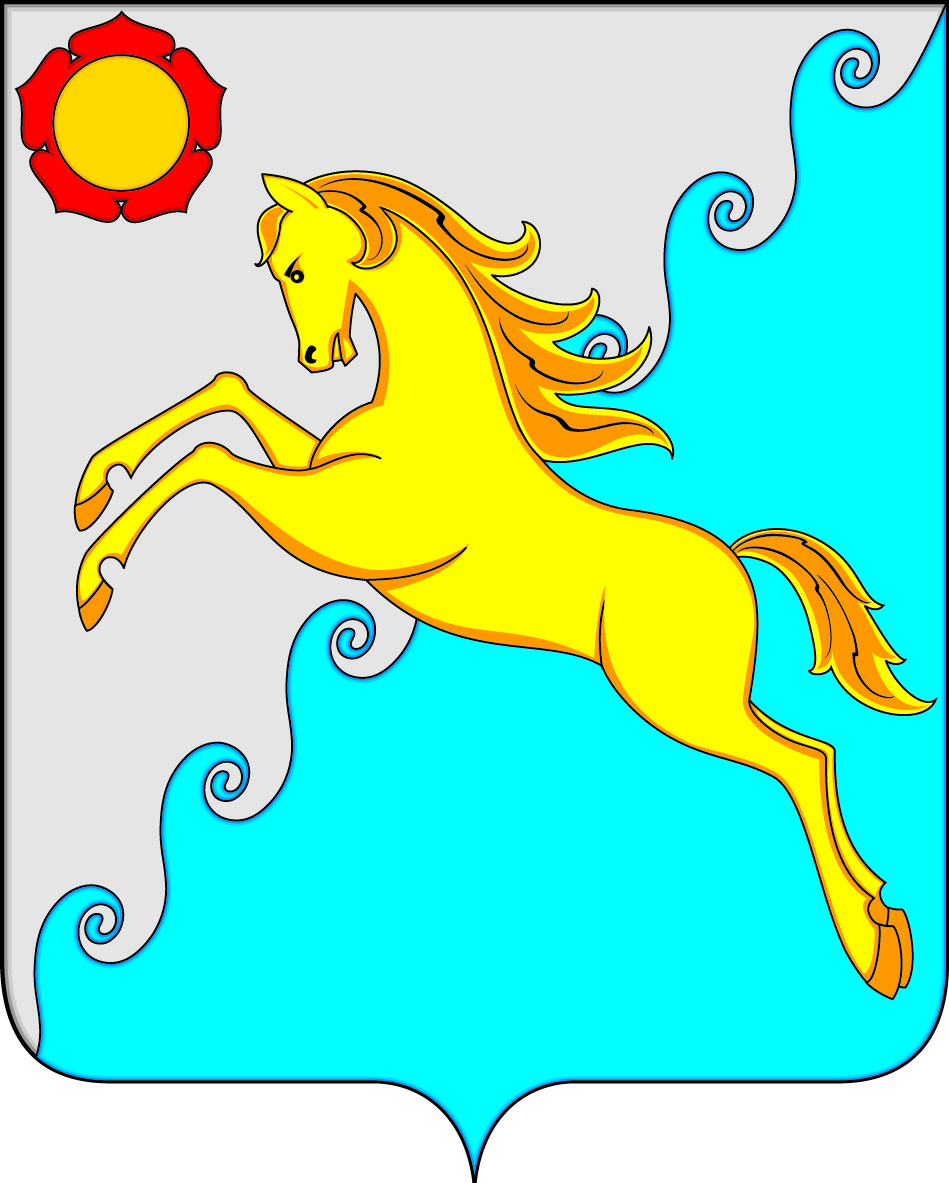 СОВЕТ ДЕПУТАТОВ УСТЬ-АБАКАНСКОГО РАЙОНА РЕСПУБЛИКИ ХАКАСИЯ                                          Приложение 1                                          Приложение 1                                          к Решению Совета депутатов                                          к Решению Совета депутатов                                          Усть-Абаканского района Республики Хакасия                                           Усть-Абаканского района Республики Хакасия                                           Усть-Абаканского района Республики Хакасия                                           Усть-Абаканского района Республики Хакасия                                           "О внесении изменений в Решение Совета депутатов                                          "О внесении изменений в Решение Совета депутатов                                          "О внесении изменений в Решение Совета депутатов                                          "О внесении изменений в Решение Совета депутатов                                          Усть-Абаканского района Республики Хакасия"                                          Усть-Абаканского района Республики Хакасия"                                          Усть-Абаканского района Республики Хакасия"                                          Усть-Абаканского района Республики Хакасия"                                          "О бюджете муниципального образования                                           "О бюджете муниципального образования                                           Усть-Абаканский район  Республики                                          Усть-Абаканский район  Республики                                          Хакасия   на 2021 год и плановый период 2022 и 2023 годов",                                          Хакасия   на 2021 год и плановый период 2022 и 2023 годов",                                          Хакасия   на 2021 год и плановый период 2022 и 2023 годов",                                          Хакасия   на 2021 год и плановый период 2022 и 2023 годов",                                          от "__" ________ 2021 г. №                                           от "__" ________ 2021 г. №                                           Приложение 1                                          Приложение 1                                          к решению Совета депутатов                                          к решению Совета депутатов                                          Усть-Абаканского района Республики Хакасия                                           Усть-Абаканского района Республики Хакасия                                           Усть-Абаканского района Республики Хакасия                                           Усть-Абаканского района Республики Хакасия                                           "О бюджете муниципального образования                                           "О бюджете муниципального образования                                           Усть-Абаканский район  Республики                                          Усть-Абаканский район  Республики                                          Хакасия   на 2021 год и плановый период 2022 и 2023 годов",                                          Хакасия   на 2021 год и плановый период 2022 и 2023 годов",                                          Хакасия   на 2021 год и плановый период 2022 и 2023 годов",                                          Хакасия   на 2021 год и плановый период 2022 и 2023 годов",                                          от "22" декабря 2020 г. № 53                                          от "22" декабря 2020 г. № 53Источники финансирования  дефицита бюджета муниципального образования                                                                                                             Усть-Абаканский район Республики Хакасия на 2021 годИсточники финансирования  дефицита бюджета муниципального образования                                                                                                             Усть-Абаканский район Республики Хакасия на 2021 годИсточники финансирования  дефицита бюджета муниципального образования                                                                                                             Усть-Абаканский район Республики Хакасия на 2021 годИсточники финансирования  дефицита бюджета муниципального образования                                                                                                             Усть-Абаканский район Республики Хакасия на 2021 годИсточники финансирования  дефицита бюджета муниципального образования                                                                                                             Усть-Абаканский район Республики Хакасия на 2021 годИсточники финансирования  дефицита бюджета муниципального образования                                                                                                             Усть-Абаканский район Республики Хакасия на 2021 годИсточники финансирования  дефицита бюджета муниципального образования                                                                                                             Усть-Абаканский район Республики Хакасия на 2021 годИсточники финансирования  дефицита бюджета муниципального образования                                                                                                             Усть-Абаканский район Республики Хакасия на 2021 годрублейрублейКод бюджетной классификацииНаименованиеСумма на 2021 годСумма на 2021 год911 01 03 01 00 00 0000 700Получение бюджетных кредитов от других бюджетов бюджетной системы Российской Федерации в валюте Российской Федерации11 258 600,0011 258 600,00911 01 03 01 00 05 0000 710Получение кредитов от других бюджетов бюджетной системы Российской Федерации бюджетами муниципальных районов в валюте Российской Федерации11 258 600,0011 258 600,00911 01 03 01 00 00 0000 800Погашение бюджетных кредитов, полученных от других бюджетов бюджетной системы Российской Федерации в валюте Российской Федерации0,000,00911 01 03 01 00 05 0000 810Погашение бюджетами муниципальных районов кредитов от других бюджетов бюджетной системы Российской Федерации в валюте Российской Федерации0,000,00911 01 05 00 00 00 0000 000Изменение остатков средств на счетах по учету средств бюджетов34 606 688,0034 606 688,00911 01 05 02 00 00 0000 500Увеличение прочих остатков средств бюджетов 1 567 179 188,111 567 179 188,11911 01 05 02 01 00 0000 510Увеличение прочих остатков денежных средств бюджетов 1 567 179 188,111 567 179 188,11911 01 05 02 01 05 0000 510Увеличение прочих остатков  денежных средств бюджетов муниципальных районов1 567 179 188,111 567 179 188,11911 01 05 02 00 00 0000 600Уменьшение прочих остатков средств бюджетов 1 601 785 876,111 601 785 876,11911 01 05 02 01 00 0000 610Уменьшение прочих остатков денежных средств бюджетов 1 601 785 876,111 601 785 876,11911 01 05 02 01 05 0000 610Уменьшение прочих остатков  денежных средств бюджетов муниципальных районов1 601 785 876,111 601 785 876,11Всего источников финансирования45 865 288,0045 865 288,00                                                                      Приложение 2                                                                      Приложение 2                                                                      Приложение 2                                                                      к  Решению Совета депутатов                                                                      к  Решению Совета депутатов                                                                      к  Решению Совета депутатов                                                                      Усть-Абаканского района Республики Хакасия                                                                       Усть-Абаканского района Республики Хакасия                                                                       Усть-Абаканского района Республики Хакасия                                                                       "О внесении изменений в Решение Совета депутатов                                                                      "О внесении изменений в Решение Совета депутатов                                                                      "О внесении изменений в Решение Совета депутатов                                                                      Усть-Абаканского района Республики Хакасия"                                                                      Усть-Абаканского района Республики Хакасия"                                                                      Усть-Абаканского района Республики Хакасия"                                                                     "О бюджете муниципального образования                                                                      "О бюджете муниципального образования                                                                      "О бюджете муниципального образования                                                                       Усть-Абаканский район  Республики                                                                      Усть-Абаканский район  Республики                                                                      Усть-Абаканский район  Республики                                                                      Хакасия   на 2021 год и плановый период 2022 и 2023 годов",                                                                      Хакасия   на 2021 год и плановый период 2022 и 2023 годов",                                                                      Хакасия   на 2021 год и плановый период 2022 и 2023 годов",                                                                      от "__" ________ 2021 г. №                                                                       от "__" ________ 2021 г. №                                                                       от "__" ________ 2021 г. №                                                                      Приложение 3                                                                     Приложение 3                                                                     Приложение 3                                                                     к решению Совета депутатов                                                                     к решению Совета депутатов                                                                     к решению Совета депутатов                                                                     Усть-Абаканского района Республики Хакасия                                                                      Усть-Абаканского района Республики Хакасия                                                                      Усть-Абаканского района Республики Хакасия                                                                     "О бюджете муниципального образования                                                                     "О бюджете муниципального образования                                                                     "О бюджете муниципального образования                                                                      Усть-Абаканский район  Республики                                                                     Усть-Абаканский район  Республики                                                                     Усть-Абаканский район  Республики                                                                     Хакасия   на 2021 год и плановый период 2022 и 2023 годов",                                                                     Хакасия   на 2021 год и плановый период 2022 и 2023 годов",                                                                     Хакасия   на 2021 год и плановый период 2022 и 2023 годов",                                                                     от "22" декабря 2020 г. № 53                                                                     от "22" декабря 2020 г. № 53                                                                     от "22" декабря 2020 г. № 53ДОХОДЫДОХОДЫДОХОДЫ бюджета муниципального образования Усть-Абаканский район Республики Хакасия бюджета муниципального образования Усть-Абаканский район Республики Хакасия бюджета муниципального образования Усть-Абаканский район Республики Хакасияпо группам,  подгруппам и статьям кодов классификации доходов на 2021 годпо группам,  подгруппам и статьям кодов классификации доходов на 2021 годпо группам,  подгруппам и статьям кодов классификации доходов на 2021 годрублейКод бюджетной классификации Наименование доходов Сумма  на 2021 год000 1 00 00000 00 0000 000НАЛОГОВЫЕ И НЕНАЛОГОВЫЕ ДОХОДЫ473 172 800,00000 1 01 00000 00 0000 000НАЛОГИ НА ПРИБЫЛЬ, ДОХОДЫ303 691 700,00000 1 01 02000 01 0000 110НАЛОГ НА ДОХОДЫ ФИЗИЧЕСКИХ ЛИЦ303 691 700,00000 1 01 02010 01 0000 110Налог на доходы физических лиц с доходов, источником которых является налоговый агент, за исключением доходов, в отношении которых исчисление и уплата налога осуществляются в соответствии со статьями 227, 227.1 и 228 Налогового кодекса Российской Федерации300 611 900,00000 1 01 02020 01 0000 110Налог на доходы физических лиц  с доходов, полученных от осуществления деятельности физическими лицами, зарегистрированными в качестве индивидуальных предпринимателей, нотариусов, занимающихся частной практикой, адвокатов, учредивших адвокатские кабинеты, и других лиц, занимающихся частной практикой в соответствии со статьей 227 Налогового кодекса Российской Федерации1 562 900,00000 1 01 02030 01 0000 110Налог на доходы физических лиц с доходов, полученных физическими лицами в соответствии со статьей 228 Налогового кодекса Российской Федерации1 516 900,00000 1 03 00000 00 0000 000НАЛОГИ НА ТОВАРЫ (РАБОТЫ,УСЛУГИ), РЕАЛИЗУЕМЫЕ НА ТЕРРИТОРИИ РОССИЙСКОЙ ФЕДЕРАЦИИ 24 530 500,00000 1 03 02000 01 0000 110Акцизы по подакцизным товарам (продукции), производимым на территории Российской Федерации24 530 500,00000 1 03 02230 01 0000 110Доходы от уплаты акцизов на дизельное топливо, подлежащие распределению между бюджетами субъектов Российской Федерации и местными бюджетами с учетом установленных дифференцированных нормативов отчислений в местные бюджеты10 695 300,00000 1 03 02231 01 0000 110Доходы от уплаты акцизов на дизельное топливо, подлежащие распределению между бюджетами субъектов Российской Федерации и местными бюджетами с учетом установленных дифференцированных нормативов отчислений в местные бюджеты (по нормативам, установленным федеральным законом о федеральном бюджете в целях формирования дорожных фондов субъектов Российской Федерации)10 695 300,0000 1 03 02240 01 0000 110Доходы от уплаты акцизов на моторные масла для дизельных и (или) карбюраторных (инжекторных) двигателей, подлежащие распределению между бюджетами субъектов Российской Федерации и местными бюджетами с учетом установленных дифференцированных нормативов отчислений в местные бюджеты98 100,0000 1 03 02241 01 0000 110Доходы от уплаты акцизов на моторные масла для дизельных и (или) карбюраторных (инжекторных) двигателей, подлежащие распределению между бюджетами субъектов Российской Федерации и местными бюджетами с учетом установленных дифференцированных нормативов отчислений в местные бюджеты  (по нормативам, установленным федеральным законом о федеральном бюджете в целях формирования дорожных фондов субъектов Российской Федерации)98 100,0000 1 03 02250 01 0000 110Доходы от уплаты акцизов на автомобильный бензин, подлежащие распределению между бюджетами субъектов Российской Федерации и местными бюджетами с учетом установленных дифференцированных нормативов отчислений в местные бюджеты13 737 100,0000 1 03 02251 01 0000 110Доходы от уплаты акцизов на автомобильный бензин, подлежащие распределению между бюджетами субъектов Российской Федерации и местными бюджетами с учетом установленных дифференцированных нормативов отчислений в местные бюджеты (по нормативам, установленным федеральным законом о федеральном бюджете в целях формирования дорожных фондов субъектов Российской Федерации)13 737 100,0000 1 05 00000 00 0000 000НАЛОГИ НА СОВОКУПНЫЙ ДОХОД16 503 900,0000 1 05 01000 00 0000 110Налог, взимаемый в связи с применением упрощенной системы налогообложения12 944 000,00000 1 05 01010 00 0000 110Налог, взимаемый с налогоплательщиков, выбравших в качестве объекта налогообложения доходы7 249 000,00000 1 05 01011 01 0000 110Налог, взимаемый с налогоплательщиков, выбравших в качестве объекта налогообложения доходы 7 249 000,00000 1 05 01020 00 0000 110Налог, взимаемый с налогоплательщиков, выбравших в качестве объекта налогообложения доходы, уменьшенные на величину расходов5 695 000,00000 1 05 01021 01 0000 110Налог, взимаемый с налогоплательщиков, выбравших в качестве объекта налогообложения доходы, уменьшенные на величину расходов (в том числе минимальный налог, зачисляемый в бюджеты субъектов Российской Федерации )5 695 000,00000 1 05 02000 02 0000 110Единый налог на вмененный доход для отдельных видов деятельности1 100 000,00000 1 05 02010 02 0000 110Единый налог на вмененный доход для отдельных видов деятельности1 100 000,00000 1 05 03000 01 0000 110Единый сельскохозяйственный налог759 900,00000 1 05 03010 01 0000 110Единый сельскохозяйственный налог759 900,00000 1 05 04000 02 0000 110Налог, взимаемый в связи с применением патентной системы налогообложения1 700 000,00000 1 05 04020 02 0000 110Налог, взимаемый в связи с применением патентной системы налогообложения, зачисляемый в бюджеты муниципальных районов1 700 000,00000 1 08 00000 00 0000 000ГОСУДАРСТВЕННАЯ ПОШЛИНА6 278 000,00000 1 08 03000 01 0000 110Государственная пошлина по делам, рассматриваемым в судах общей юрисдикции, мировыми судьями6 278 000,00000 1 08 03010 01 0000 110Государственная пошлина по делам, рассматриваемым в судах общей юрисдикции, мировыми судьями (за исключением  Верховного Суда Российской Федерации)6 278 000,00000 1 11 00000 00 0000 000ДОХОДЫ ОТ ИСПОЛЬЗОВАНИЯ ИМУЩЕСТВА, НАХОДЯЩЕГОСЯ В ГОСУДАРСТВЕННОЙ И МУНИЦИПАЛЬНОЙ СОБСТВЕНННОСТИ96 724 900,00000 1 11 05000 00 0000 120Доходы, получаемые в виде арендной либо иной платы за передачу в возмездное пользование государственного и муниципального имущества (за исключением имущества бюджетных и автономных учреждений, а также имущества государственных и муниципальных унитарных предприятий, в том числе казенных)96 724 900,00000 1 11 05010 00 0000 120Доходы, получаемые в виде арендной платы за земельные участки, государственная собственность на которые не разграничена, а также средства от продажи права на заключение договоров аренды указанных земельных участков96 344 900,00000 1 11 05013 05 0000 120Доходы, получаемые в виде арендной платы за земельные участки, государственная собственность на которые не разграничена и которые расположены в границах сельских поселений и межселенных территорий муниципальных районов, а также средства от продажи права на заключение договоров аренды указанных земельных участков94 344 900,00000 1 11 05013 13 0000 120Доходы, получаемые в виде арендной платы за земельные участки, государственная собственность на которые не разграничена и которые расположены в границах городских поселений, а также средства от продажи права на заключение договоров аренды указанных земельных участков2 000 000,00000 1 11 05030 00 0000 120Доходы от сдачи в аренду имущества, находящегося в оперативном управлении органов государственной власти, органов местного самоуправления, органов управления государственными внебюджетными фондами и созданных ими учреждений (за исключением имущества бюджетных и автономных учреждений)380 000,00000 1 11 05035 05 0000 120Доходы от сдачи в аренду имущества, находящегося в оперативном управлении органов управления муниципальных районов и созданных ими учреждений (за исключением имущества муниципальных бюджетных и автономных учреждений)380 000,00000 1 12 00000 00 0000 000ПЛАТЕЖИ ПРИ ПОЛЬЗОВАНИИ ПРИРОДНЫМИ РЕСУРСАМИ20 635 500,00000 1 12 01000 01 0000 120Плата за негативное воздействие на окружающую среду20 635 500,00000 1 12 01010 01 0000 120Плата за выбросы загрязняющих веществ в атмосферный воздух стационарными объектами180 000,00000 1 12 01030 01 0000 120Плата за сбросы загрязняющих веществ в водные объекты55 500,00000 1 12 01040 01 0000 120Плата за размещение отходов производства и потребления20 400 000,00000 1 12 01041 01 0000 120Плата за размещение отходов производства 19 500 000,00000 1 12 01042 01 0000 120Плата за размещение твердых коммунальных расходов900 000,00000 1 13 00000 00 0000 000ДОХОДЫ ОТ ОКАЗАНИЯ ПЛАТНЫХ УСЛУГ  И КОМПЕНСАЦИИ ЗАТРАТ ГОСУДАРСТВА1 605 000,00000 1 13 01000 00 0000 130Доходы от оказания платных услуг (работ)1 605 000,00000 1 13 01990 00 0000 130Прочие доходы от оказания платных услуг (работ)1 605 000,00000 1 13 01995 05 0000 130Прочие доходы от оказания платных услуг (работ) получателями средств бюджетов муниципальных районов1 605 000,00000 1 14 00000 00 0000 000ДОХОДЫ ОТ ПРОДАЖИ МАТЕРИАЛЬНЫХ И НЕМАТЕРИАЛЬНЫХ АКТИВОВ2 700 000,00000 1 14 06000 00 0000 430Доходы от продажи земельных участков, находящихся в государственной и муниципальной собственности 2 700 000,00000 1 14 06010 00 0000 430Доходы от продажи земельных участков, государственная собственность на которые не разграничена2 700 000,00000 1 14 06013 05 0000 430Доходы от продажи земельных участков, государственная собственность на которые не разграничена и которые расположены в границах сельских поселений и межселенных территорий муниципальных районов1 500 000,00000 1 14 06013 13 0000 430Доходы от продажи земельных участков, государственная собственность на которые не разграничена и которые расположены в границах городских поселений1 200 000,00000 1 16 00000 00 0000 000ШТРАФЫ, САНКЦИИ, ВОЗМЕЩЕНИЕ УЩЕРБА503 300,0000 116 01000 01 0000 140Административные штрафы, установленные Кодексом Российской Федерации об административных правонарушениях131 400,0000 116 01050 01 0000 140  
Административные штрафы, установленные главой 5 Кодекса Российской Федерации об административных правонарушениях, за административные правонарушения, посягающие на права граждан1 000,0000 116 01053 01 0000 140  
Административные штрафы, установленные главой 5 Кодекса Российской Федерации об административных правонарушениях, за административные правонарушения, посягающие на права граждан, налагаемые мировыми судьями, комиссиями по делам несовершеннолетних и защите их прав1 000,0000 1 16 01060 01 0000 140Административные штрафы, установленные главой 6 Кодекса Российской Федерации об административных правонарушениях, за административные правонарушения, посягающие на здоровье, санитарно-эпидемиологическое благополучие населения и общественную нравственность34 500,0000 1 16 01063 01 0000 140Административные штрафы, установленные главой 6 Кодекса Российской Федерации об административных правонарушениях, за административные правонарушения, посягающие на здоровье, санитарно-эпидемиологическое благополучие населения и общественную нравственность, налагаемые мировыми судьями, комиссиями по делам несовершеннолетних и защите их прав34 500,0000 116 01080 01 0000 140  
Административные штрафы, установленные главой 8 Кодекса Российской Федерации об административных правонарушениях, за административные правонарушения в области охраны окружающей среды и природопользования12 000,0000 116 01083 01 0000 140  
Административные штрафы, установленные главой 8 Кодекса Российской Федерации об административных правонарушениях, за административные правонарушения в области охраны окружающей среды и природопользования, налагаемые мировыми судьями, комиссиями по делам несовершеннолетних и защите их прав12 000,0000 1 16 01140 01 0000 140Административные штрафы, установленные главой 14 Кодекса Российской Федерации об административных правонарушениях, за административные правонарушения в области предпринимательской деятельности и деятельности саморегулируемых организаций5 000,0000 1 16 01143 01 0000 140Административные штрафы, установленные главой 14 Кодекса Российской Федерации об административных правонарушениях, за административные правонарушения в области предпринимательской деятельности и деятельности саморегулируемых организаций, налагаемые мировыми судьями, комиссиями по делам несовершеннолетних и защите их прав5 000,0000 1 16 01190 01 0000 140Административные штрафы, установленные главой 19 Кодекса Российской Федерации об административных правонарушениях, за административные правонарушения против порядка управления  75 400,0000 1 16 01193 01 0000 140Административные штрафы, установленные главой 19 Кодекса Российской Федерации об административных правонарушениях, за административные правонарушения против порядка управления, налагаемые мировыми судьями, комиссиями по делам несовершеннолетних и защите их прав  75 400,0000 1 16 01200 01 0000 140Административные штрафы, установленные главой 20 Кодекса Российской Федерации об административных правонарушениях, за административные правонарушения, посягающие на общественный порядок и общественную безопасность3 500,0000 1 16 01203 01 0000 140Административные штрафы, установленные главой 20 Кодекса Российской Федерации об административных правонарушениях, за административные правонарушения, посягающие на общественный порядок и общественную безопасность, налагаемые мировыми судьями, комиссиями по делам несовершеннолетних и защите их прав3 500,0000 1 16 10000 00 0000 140Платежи в целях возмещения причиненного ущерба (убытков)171 900,0 000 116 10030 05 0000 140  
Платежи по искам о возмещении ущерба, а также платежи, уплачиваемые при добровольном возмещении ущерба, причиненного муниципальному имуществу муниципального района (за исключением имущества, закрепленного за муниципальными бюджетными (автономными) учреждениями, унитарными предприятиями)51 900,0000 1 16 10031 05 0000 140Возмещение ущерба при возникновении страховых случаев, когда выгодоприобретателями выступают получатели средств бюджета муниципального района51 900,0 000 116 10120 00 0000 140  
Доходы от денежных взысканий (штрафов), поступающие в счет погашения задолженности, образовавшейся до 1 января 2020 года, подлежащие зачислению в бюджеты бюджетной системы Российской Федерации по нормативам, действовавшим в 2019 году120 000,0 000 116 10123 01 0000 140  Доходы от денежных взысканий (штрафов), поступающие в счет погашения задолженности, образовавшейся до 1 января 2020 года, подлежащие зачислению в бюджет муниципального образования по нормативам, действовавшим в 2019 году120 000,0000 1 16 11000 01 0000 140Платежи, уплачиваемые в целях возмещения вреда200 000,0000 1 16 11050 01 0000 140Платежи по искам о возмещении вреда, причиненного окружающей среде, а также платежи, уплачиваемые при добровольном возмещении вреда, причиненного окружающей среде (за исключением вреда, причиненного окружающей среде на особо охраняемых природных территориях), подлежащие зачислению в бюджет муниципального образования200 000,0000 2 00 00000 00 0000 000 БЕЗВОЗМЕЗДНЫЕ ПОСТУПЛЕНИЯ1 082 747 788,11000 2 02 00000 00 0000 000БЕЗВОЗМЕЗДНЫЕ ПОСТУПЛЕНИЯ ОТ ДРУГИХ БЮДЖЕТОВ БЮДЖЕТНОЙ СИСИТЕМЫ РОССИЙСКОЙ ФЕДЕРАЦИИ1 079 347 788,11000 2 02 10000 00 0000 150ДОТАЦИИ БЮДЖЕТАМ БЮДЖЕТНОЙ СИСТЕМЫ РОССИЙСКОЙ ФЕДЕРАЦИИ137 720 800,00000 2 02 15001 00 0000 150Дотации на выравнивание бюджетной обеспеченности29 615 000,00000 2 02 15001 05 0000 150Дотации бюджетам муниципальных районов на выравнивание бюджетной обеспеченности из бюджета субъекта Российской Федерации29 615 000,00000 2 02 15002 00 0000 150Дотации бюджетам на поддержку мер по обеспечению сбалансированности бюджетов108 105 800,00000 2 02 15002 05 0000 150Дотации бюджетам муниципальных районов на поддержку мер по обеспечению сбалансированности бюджетов108 105 800,00000 2 02 20000 00 0000 150СУБСИДИИ БЮДЖЕТАМ БЮДЖЕТНОЙ СИСТЕМЫ РОССИЙСКОЙ ФЕДЕРАЦИИ (МЕЖБЮДЖЕТНЫЕ СУБСИДИИ)144 109 038,11000 2 02 20041 00 0000 150Субсидии бюджетам на строительство, модернизацию, ремонт и содержание автомобильных дорог общего пользования, в том числе дорог в поселениях (за исключением автомобильных дорог федерального значения)3 000 000,00000 2 02 20041 05 0000 150Субсидии бюджетам муниципальных районов на строительство, модернизацию, ремонт и содержание автомобильных дорог общего пользования, в том числе дорог в поселениях (за исключением автомобильных дорог федерального значения)3 000 000,00000 2 02 20077 00 0000 150Субсидии бюджетам на софинансирование капитальных вложений в объекты государственной (муниципальной) собственности6 000 000,00000 2 02 20077 05 0000 150Субсидии бюджетам муниципальных районов на софинансирование капитальных вложений в объекты муниципальной собственности6 000 000,00000 2 02 25097 00 0000 150Субсидии бюджетам на создание в общеобразовательных организациях, расположенных в сельской местности и малых городах, условий для занятий физической культурой и спортом2 436 777,81000 2 02 25097 05 0000 150Субсидии бюджетам муниципальных районов на создание в общеобразовательных организациях, расположенных в сельской местности и малых городах, условий для занятий физической культурой и спортом2 436 777,81000 2 02 25304 00 0000 150Субсидии бюджетам на организацию бесплатного горячего питания обучающихся, получающих начальное общее образование в государственных и муниципальных образовательных организациях29 190 972,00000 2 02 25304 05 0000 150Субсидии бюджетам муниципальных районов на организацию бесплатного горячего питания обучающихся, получающих начальное общее образование в государственных и муниципальных образовательных организациях29 190 972,00000 2 02 25467 00 0000 150Субсидии бюджетам на обеспечение развития и укрепления материально-технической базы домов культуры в населенных пунктах с числом жителей до 50 тысяч человек318 754,00000 2 02 25467 05 0000 150Субсидии бюджетам муниципальных районов на обеспечение развития и укрепления материально-технической базы домов культуры в населенных пунктах с числом жителей до 50 тысяч человек.318 754,00000 2 02 25497 00 0000 150Субсидии бюджетам на реализацию мероприятий по обеспечению жильем молодых семей2 426 000,00000 2 02 25497 05 0000 150Субсидии бюджетам муниципальных районов на реализацию мероприятий по обеспечению жильем молодых семей2 426 000,00000 2 02 25519 00 0000 150Субсидия бюджетам на поддержку отрасли культуры10 995 385,00000 2 02 25519 05 0000 150Субсидия бюджетам муниципальных районов на поддержку отрасли культуры10 995 385,00000 202 25520 00 0000 150Субсидии бюджетам на реализацию мероприятий по содействию созданию в субъектах Российской Федерации новых мест в общеобразовательных организациях60 646 703,30000 202 25520 05 0000 150Субсидии бюджетам муниципальных районов на реализацию мероприятий по содействию созданию в субъектах Российской Федерации новых мест в общеобразовательных организациях60 646 703,30000 2 02 25576 00 0000 150Субсидии бюджетам на обеспечение комплексного развития сельских территорий3 256 100,00000 2 02 25576 05 0000 150Субсидии бюджетам муниципальных районов на обеспечение комплексного развития сельских территорий3 256 100,00000 2 02 27576 00 0000 150Субсидии бюджетам на софинансирование капитальных вложений в объекты государственной (муниципальной) собственности в рамках обеспечения комплексного развития сельских территорий8 167 000,00000 2 02 27576 05 0000 150Субсидии бюджетам муниципальных районов на софинансирование капитальных вложений в объекты государственной (муниципальной) собственности в рамках обеспечения комплексного развития сельских территорий8 167 000,00000 2 02 29999 00 0000 150Прочие субсидии17 671 346,00000 2 02 29999 05 0000 150Прочие субсидии бюджетам муниципальных районов17 671 346,00000 2 02 30000 00 0000 150СУБВЕНЦИИ БЮДЖЕТАМ БЮДЖЕТНОЙ СИСТЕМЫ РОССИЙСКОЙ ФЕДЕРАЦИИ749 963 000,00000 2 02 30024 00 0000 150Субвенции местным бюджетам на выполнение передаваемых полномочий субъектов Российской Федерации681 086 000,00000 2 02 30024 05 0000 150Субвенции бюджетам муниципальных районов на выполнение передаваемых полномочий субъектов Российской Федерации681 086 000,00000 2 02 30027 00 0000 150Субвенции бюджетам на содержание ребенка в семье опекуна и приемной семье, а также вознаграждение, причитающееся приемному родителю47 017 000,00000 2 02 30027 05 0000 150Субвенции бюджетам муниципальных районов на содержание ребенка в семье опекуна и приемной семье, а также вознаграждение, причитающееся приемному родителю47 017 000,00000 2 02 30029 00 0000 150Субвенции бюджетам на компенсацию части платы, взимаемой с родителей (законных представителей) за присмотр и уход за детьми, посещающими образовательные организации, реализующие образовательные программы дошкольного образования4 359 000,00000 2 02 30029 05 0000 150Субвенции бюджетам муниципальных районов на компенсацию части платы, взимаемой с родителей (законных представителей) за присмотр и уход за детьми, посещающими образовательные организации, реализующие образовательные программы дошкольного образования4 359 000,00000 2 02 35082 00 0000 150Субвенции бюджетам муниципальных образований на предоставление жилых помещений детям-сиротам и детям, оставшимся без попечения родителей, лицам из их числа по договорам найма специализированных жилых помещений15 979 000,00000 2 02 35082 05 0000 150Субвенции бюджетам муниципальных районов на предоставление жилых помещений детям-сиротам и детям, оставшимся без попечения родителей, лицам из их числа по договорам найма специализированных жилых помещений15 979 000,00000 2 02 35250 00 0000 150Субвенции бюджетам на оплату жилищно-коммунальных услуг отдельным категориям граждан856 000,00000 2 02 35250  05 0000 150Субвенции бюджетам муниципальных районов на оплату жилищно-коммунальных услуг отдельным категориям граждан856 000,00000 2 02 35469 00 0000 150Субвенции бюджетам на проведение Всероссийской переписи населения 2020 года666 000,00000 2 02 35469 05 0000 150Субвенции бюджетам муниципальных районов на проведение Всероссийской переписи населения 2020 года666 000,00000 2 02 40000 00 0000 150ИНЫЕ МЕЖБЮДЖЕТНЫЕ ТРАНСФЕРТЫ47 554 950,00000 2 02 40014 00 0000 150Межбюджетные трансферты, передаваемые бюджетам муниципальных образований на осуществление части полномочий по решению вопросов местного значения в соответствии с заключенными соглашениями564 660,00000 2 02 40014 05 0000 150Межбюджетные трансферты, передаваемые бюджетам муниципальных районов из бюджетов поселений на осуществление части полномочий по решению вопросов местного значения в соответствии с заключенными соглашениями564 660,00000 2 02 45303 00 0000 150Межбюджетные трансферты бюджетам на ежемесячное денежное вознаграждение за классное руководство педагогическим работникам государственных и муниципальных общеобразовательных организаций34 831 000,00000 2 02 45303 05 0000 150Межбюджетные трансферты бюджетам муниципальных районов на ежемесячное денежное вознаграждение за классное руководство педагогическим работникам государственных и муниципальных общеобразовательных организаций34 831 000,00000 2 02 45454 00 0000 150Межбюджетные трансферты, передаваемые бюджетам на создание модельных муниципальных библиотек5 000 000,00000 2 02 45454 05 0000 150Межбюджетные трансферты, передаваемые бюджетам муниципальных районов на создание модельных муниципальных библиотек5 000 000,00000 2 02 49999 00 0000 150Прочие межбюджетные трансферты, передаваемые бюджетам7 159 290,00000 2 02 49999 05 0000 150Прочие межбюджетные трансферты, передаваемые бюджетам муниципальных районов7 159 290,00000 2 07 00000 00 0000 000ПРОЧИЕ БЕЗВОЗМЕЗДНЫЕ ПОСТУПЛЕНИЯ3 400 000,00000 2 07 05000 05 0000 150Прочие безвозмездные поступления в бюджеты муниципальных районов 3 400 000,00000 2 07 05030 05 0000 150Прочие безвозмездные поступления в бюджеты муниципальных районов 3 400 000,00000 8 50 00000 00 0000 000ВСЕГО ДОХОДОВ1 555 920 588,11Приложение 3Приложение 3Приложение 3Приложение 3к  Решению Совета депутатов Совета депутатовк  Решению Совета депутатов Совета депутатовк  Решению Совета депутатов Совета депутатовк  Решению Совета депутатов Совета депутатовк  Решению Совета депутатов Совета депутатовк  Решению Совета депутатов Совета депутатовк  Решению Совета депутатов Совета депутатовк  Решению Совета депутатов Совета депутатовк  Решению Совета депутатов Совета депутатовУсть-Абаканского района Республики Хакасия Усть-Абаканского района Республики Хакасия Усть-Абаканского района Республики Хакасия Усть-Абаканского района Республики Хакасия Усть-Абаканского района Республики Хакасия Усть-Абаканского района Республики Хакасия Усть-Абаканского района Республики Хакасия Усть-Абаканского района Республики Хакасия Усть-Абаканского района Республики Хакасия Усть-Абаканского района Республики Хакасия Усть-Абаканского района Республики Хакасия "О внесении изменений в Решение Совета депутатов"О внесении изменений в Решение Совета депутатов"О внесении изменений в Решение Совета депутатов"О внесении изменений в Решение Совета депутатов"О внесении изменений в Решение Совета депутатов"О внесении изменений в Решение Совета депутатов"О внесении изменений в Решение Совета депутатов"О внесении изменений в Решение Совета депутатов"О внесении изменений в Решение Совета депутатов"О внесении изменений в Решение Совета депутатов"О внесении изменений в Решение Совета депутатовУсть-Абаканского района Республики Хакасия"Усть-Абаканского района Республики Хакасия"Усть-Абаканского района Республики Хакасия"Усть-Абаканского района Республики Хакасия"Усть-Абаканского района Республики Хакасия"Усть-Абаканского района Республики Хакасия"Усть-Абаканского района Республики Хакасия"Усть-Абаканского района Республики Хакасия"Усть-Абаканского района Республики Хакасия"Усть-Абаканского района Республики Хакасия"Усть-Абаканского района Республики Хакасия""О бюджете муниципального образования "О бюджете муниципального образования "О бюджете муниципального образования "О бюджете муниципального образования "О бюджете муниципального образования "О бюджете муниципального образования "О бюджете муниципального образования "О бюджете муниципального образования "О бюджете муниципального образования Усть-Абаканский район  РеспубликиУсть-Абаканский район  РеспубликиУсть-Абаканский район  РеспубликиУсть-Абаканский район  РеспубликиУсть-Абаканский район  РеспубликиУсть-Абаканский район  РеспубликиУсть-Абаканский район  РеспубликиУсть-Абаканский район  РеспубликиУсть-Абаканский район  РеспубликиХакасия   на 2021 год и плановый период 2022 и 2023 годов",Хакасия   на 2021 год и плановый период 2022 и 2023 годов",Хакасия   на 2021 год и плановый период 2022 и 2023 годов",Хакасия   на 2021 год и плановый период 2022 и 2023 годов",Хакасия   на 2021 год и плановый период 2022 и 2023 годов",Хакасия   на 2021 год и плановый период 2022 и 2023 годов",Хакасия   на 2021 год и плановый период 2022 и 2023 годов",Хакасия   на 2021 год и плановый период 2022 и 2023 годов",Хакасия   на 2021 год и плановый период 2022 и 2023 годов",Хакасия   на 2021 год и плановый период 2022 и 2023 годов",Хакасия   на 2021 год и плановый период 2022 и 2023 годов",Хакасия   на 2021 год и плановый период 2022 и 2023 годов",от "__" ________ 2021 г. № от "__" ________ 2021 г. № от "__" ________ 2021 г. № от "__" ________ 2021 г. № от "__" ________ 2021 г. № от "__" ________ 2021 г. № от "__" ________ 2021 г. № от "__" ________ 2021 г. № от "__" ________ 2021 г. № Приложение 7Приложение 7Приложение 7Приложение 7к решению Совета депутатовк решению Совета депутатовк решению Совета депутатовк решению Совета депутатовк решению Совета депутатовк решению Совета депутатовк решению Совета депутатовк решению Совета депутатовк решению Совета депутатовУсть-Абаканского района Республики Хакасия Усть-Абаканского района Республики Хакасия Усть-Абаканского района Республики Хакасия Усть-Абаканского района Республики Хакасия Усть-Абаканского района Республики Хакасия Усть-Абаканского района Республики Хакасия Усть-Абаканского района Республики Хакасия Усть-Абаканского района Республики Хакасия Усть-Абаканского района Республики Хакасия Усть-Абаканского района Республики Хакасия Усть-Абаканского района Республики Хакасия "О бюджете муниципального образования "О бюджете муниципального образования "О бюджете муниципального образования "О бюджете муниципального образования "О бюджете муниципального образования "О бюджете муниципального образования "О бюджете муниципального образования "О бюджете муниципального образования "О бюджете муниципального образования Усть-Абаканский район  РеспубликиУсть-Абаканский район  РеспубликиУсть-Абаканский район  РеспубликиУсть-Абаканский район  РеспубликиУсть-Абаканский район  РеспубликиУсть-Абаканский район  РеспубликиУсть-Абаканский район  РеспубликиУсть-Абаканский район  РеспубликиУсть-Абаканский район  РеспубликиХакасия на 2021 год и плановый период 2022 и 2023 годов",Хакасия на 2021 год и плановый период 2022 и 2023 годов",Хакасия на 2021 год и плановый период 2022 и 2023 годов",Хакасия на 2021 год и плановый период 2022 и 2023 годов",Хакасия на 2021 год и плановый период 2022 и 2023 годов",Хакасия на 2021 год и плановый период 2022 и 2023 годов",Хакасия на 2021 год и плановый период 2022 и 2023 годов",Хакасия на 2021 год и плановый период 2022 и 2023 годов",Хакасия на 2021 год и плановый период 2022 и 2023 годов",Хакасия на 2021 год и плановый период 2022 и 2023 годов",Хакасия на 2021 год и плановый период 2022 и 2023 годов",Хакасия на 2021 год и плановый период 2022 и 2023 годов",от "22" декабря 2020 г. № 53от "22" декабря 2020 г. № 53от "22" декабря 2020 г. № 53от "22" декабря 2020 г. № 53от "22" декабря 2020 г. № 53от "22" декабря 2020 г. № 53от "22" декабря 2020 г. № 53от "22" декабря 2020 г. № 53от "22" декабря 2020 г. № 53Ведомственная структураВедомственная структураВедомственная структураВедомственная структураВедомственная структураВедомственная структураВедомственная структураВедомственная структураВедомственная структураВедомственная структураВедомственная структураВедомственная структура расходов бюджета муниципального образования Усть-Абаканский район Республики Хакасия на  2021 год расходов бюджета муниципального образования Усть-Абаканский район Республики Хакасия на  2021 год расходов бюджета муниципального образования Усть-Абаканский район Республики Хакасия на  2021 год расходов бюджета муниципального образования Усть-Абаканский район Республики Хакасия на  2021 год расходов бюджета муниципального образования Усть-Абаканский район Республики Хакасия на  2021 год расходов бюджета муниципального образования Усть-Абаканский район Республики Хакасия на  2021 год расходов бюджета муниципального образования Усть-Абаканский район Республики Хакасия на  2021 год расходов бюджета муниципального образования Усть-Абаканский район Республики Хакасия на  2021 год расходов бюджета муниципального образования Усть-Абаканский район Республики Хакасия на  2021 год расходов бюджета муниципального образования Усть-Абаканский район Республики Хакасия на  2021 год расходов бюджета муниципального образования Усть-Абаканский район Республики Хакасия на  2021 год расходов бюджета муниципального образования Усть-Абаканский район Республики Хакасия на  2021 годрублейрублейНаименованиеРзРзПРПРЦСРЦСРВРСумма                           на 2021 годСумма                           на 2021 годСовет депутатов Усть-Абаканского района Республики Хакасия9019017 776 797,007 776 797,00Общегосударственные вопросы90190101017 776 797,007 776 797,00Функционирование законодательных (представительных) органов государственной власти и представительных органов муниципальных образований901901010103036 023 738,006 023 738,00Муниципальная программа «Улучшение условий и охраны труда в Усть-Абаканском районе»9019010101030344000 0000044000 0000019 300,0019 300,00Совершенствование системы охраны труда9019010101030344001 0000044001 0000019 300,0019 300,00Мероприятия в области улучшений условий и охраны труда9019010101030344001 2251044001 2251019 300,0019 300,00Иные закупки товаров, работ и услуг для обеспечения государственных (муниципальных) нужд9019010101030344001 2251044001 2251024019 300,0019 300,00Непрограммные расходы в сфере установленных функций органов муниципальных образований (органов местного самоуправления,  муниципальных учреждений)9019010101030370000 0000070000 000006 004 438,006 004 438,00Обеспечение деятельности законодательного (представительного) органа местного самоуправления9019010101030370100 0000070100 000006 004 438,006 004 438,00Председатель законодательного (представительного) органа муниципального образования9019010101030370100 0310070100 031001 763 938,001 763 938,00Расходы на выплаты персоналу государственных (муниципальных) органов9019010101030370100 0310070100 031001201 763 938,001 763 938,00Органы местного самоуправления9019010101030370100 0350070100 035004 240 500,004 240 500,00Расходы на выплаты персоналу государственных (муниципальных) органов9019010101030370100 0350070100 035001202 214 100,002 214 100,00Иные закупки товаров, работ и услуг для обеспечения государственных (муниципальных) нужд9019010101030370100 0350070100 035002402 025 800,002 025 800,00Уплата налогов, сборов и иных платежей9019010101030370100 0350070100 03500850600,00600,00Обеспечение деятельности финансовых, налоговых и таможенных органов и органов  финансового  (финансово-бюджетного) надзора901901010106061 753 059,001 753 059,00Непрограммные расходы в сфере установленных функций органов муниципальных образований (органов местного самоуправления,  муниципальных учреждений)9019010101060670000 0000070000 000001 753 059,001 753 059,00Обеспечение деятельности Контрольно-счетной палаты муниципального образования9019010101060670400 0000070400 000001 753 059,001 753 059,00Руководитель Контрольно-счетной палаты муниципального образования 9019010101060670400 0330070400 033001 117 380,001 117 380,00Расходы на выплаты персоналу государственных (муниципальных) органов9019010101060670400 0330070400 033001201 117 380,001 117 380,00Органы местного самоуправления9019010101060670400 0350070400 03500635 679,00635 679,00Расходы на выплаты персоналу государственных (муниципальных) органов9019010101060670400 0350070400 03500120635 679,00635 679,00Администрация  Усть-Абаканского района Республики Хакасия90290269 115 694,0069 115 694,00Общегосударственные вопросы902902010155 675 434,0055 675 434,00Функционирование высшего должностного лица  субъекта Российской Федерации и муниципального образования902902010102022 099 304,002 099 304,00Непрограммные расходы в сфере установленных функций органов муниципальных образований (органов местного самоуправления,  муниципальных учреждений)9029020101020270000 0000070000 000002 099 304,002 099 304,00Обеспечение деятельности Главы муниципального образования9029020101020270200 0000070200 000002 099 304,002 099 304,00Глава муниципального образования9029020101020270200 0340070200 034002 099 304,002 099 304,00Расходы на выплаты персоналу государственных (муниципальных) органов9029020101020270200 0340070200 034001202 099 304,002 099 304,00Функционирование Правительства Российской Федерации, высших исполнительных органов государственной  власти субъектов Российской Федерации, местных администраций9029020101040432 388 593,0032 388 593,00Муниципальная программа «Повышение эффективности управления муниципальными финансами Усть-Абаканского района9029020101040442000 0000042000 000001 110 000,001 110 000,00Финансовое обеспечение переданных органам местного самоуправления полномочий9029020101040442004 0000042004 000001 110 000,001 110 000,00Осуществление государственных полномочий по образованию и обеспечению деятельности комиссий по делам несовершеннолетних и защите их прав9029020101040442004 7011042004 70110554 000,00554 000,00Расходы на выплаты персоналу государственных (муниципальных) органов9029020101040442004 7011042004 70110120554 000,00554 000,00Осуществление государственных полномочий по созданию, организации и обеспечению деятельности административных комиссий муниципальных образований9029020101040442004 7013042004 70130554 000,00554 000,00Расходы на выплаты персоналу государственных (муниципальных) органов9029020101040442004 7013042004 70130120554 000,00554 000,00Осуществление государственного полномочия по определению перечня должностных лиц, уполномоченных составлять протоколы об административных правонарушениях9029020101040442004 7023042004 702302 000,002 000,00Иные закупки товаров, работ и услуг для обеспечения государственных (муниципальных) нужд9029020101040442004 7023042004 702302402 000,002 000,00Муниципальная программа «Улучшение условий и охраны труда в Усть-Абаканском районе»9029020101040444000 0000044000 00000738 700,00738 700,00Совершенствование системы охраны труда9029020101040444001 0000044001 00000738 700,00738 700,00Мероприятия в области улучшений условий и охраны труда9029020101040444001 2251044001 22510273 700,00273 700,00Иные закупки товаров, работ и услуг для обеспечения государственных (муниципальных) нужд9029020101040444001 2251044001 22510240273 700,00273 700,00Осуществление органами местного самоуправления государственных полномочий в области охраны труда9029020101040444001 7012044001 70120465 000,00465 000,00Расходы на выплаты персоналу государственных (муниципальных) органов9029020101040444001 7012044001 70120120465 000,00465 000,00Непрограммные расходы в сфере установленных функций органов муниципальных образований (органов местного самоуправления,  муниципальных учреждений)9029020101040470000 0000070000 0000030 539 893,0030 539 893,00Обеспечение деятельности органов местного самоуправления9029020101040470500 0000070500 0000030 539 893,0030 539 893,00Органы местного самоуправления9029020101040470500 0350070500 0350030 539 893,0030 539 893,00Расходы на выплаты персоналу государственных (муниципальных) органов9029020101040470500 0350070500 0350012019 025 800,0019 025 800,00Иные закупки товаров, работ и услуг для обеспечения государственных (муниципальных) нужд9029020101040470500 0350070500 0350024011 338 239,8411 338 239,84Исполнение судебных актов9029020101040470500 0350070500 035008304 853,164 853,16Уплата налогов, сборов и иных платежей9029020101040470500 0350070500 03500850171 000,00171 000,00Обеспечение проведения выборов и референдумов902902010107075 811 281,005 811 281,00Непрограммные расходы в сфере установленных функций органов муниципальных образований (органов местного самоуправления,  муниципальных учреждений)9029020101070770000 0000070000 000005 811 281,005 811 281,00Обеспечение функционирования Избирательной комиссии муниципального образования9029020101070770300 0000070300 000005 811 281,005 811 281,00Проведение выборов в представительные органы муниципального образования9029020101070770300 0180070300 01800228 150,00228 150,00Специальные расходы9029020101070770300 0180070300 01800880228 150,00228 150,00Проведение  выборов глав муниципальных образований9029020101070770300 0190070300 019005 583 131,005 583 131,00Специальные расходы9029020101070770300 0190070300 019008805 583 131,005 583 131,00Резервные фонды90290201011111300 000,00300 000,00Муниципальная программа «Повышение эффективности управления муниципальными финансами Усть-Абаканского района 9029020101111142000 0000042000 00000300 000,00300 000,00Осуществление муниципальных функций в финансовой сфере 9029020101111142001 0000042001 00000300 000,00300 000,00Резервный фонд органов исполнительной власти местного самоуправления9029020101111142001 9199042001 91990300 000,00300 000,00Резервные средства9029020101111142001 9199042001 91990870300 000,00300 000,00Другие общегосударственные вопросы9029020101131315 076 256,0015 076 256,00Муниципальная программа «Защита населения и территорий Усть-Абаканского района от чрезвычайных ситуаций, обеспечение пожарной безопасности и безопасности людей на водных объектах)»9029020101131333000 0000033000 000003 847 000,003 847 000,00Создание условий для защиты населения от чрезвычайных ситуаций9029020101131333001 0000033001 000003 847 000,003 847 000,00Обеспечение деятельности подведомственных учреждений ("Единая дежурная диспетчерская служба")9029020101131333001 0168033001 016803 847 000,003 847 000,00Расходы на выплаты персоналу государственных (муниципальных) органов9029020101131333001 0168033001 016801203 831 000,003 831 000,00Иные закупки товаров, работ и услуг для обеспечения государственных (муниципальных) нужд9029020101131333001 0168033001 0168024016 000,0016 000,00Муниципальная программа «Культура Усть-Абаканского района»9029020101131334000 0000034000 00000398 100,00398 100,00Подпрограмма «Наследие Усть-Абаканского района»9029020101131334200 0000034200 00000398 100,00398 100,00Развитие архивного дела9029020101131334203 0000034203 00000398 100,00398 100,00Мероприятия по поддержке и развитию культуры, искусства и архивного дела9029020101131334203 2212034203 22120398 100,00398 100,00Иные закупки товаров, работ и услуг для обеспечения государственных (муниципальных) нужд9029020101131334203 2212034203 22120240398 100,00398 100,00Муниципальная программа «Обеспечение общественного порядка и противодействие преступности в Усть-Абаканском районе» 9029020101131339000 0000039000 0000085 000,0085 000,00Подпрограмма «Профилактика безнадзорности и правонарушений несовершеннолетних»9029020101131339300 0000039300 0000080 000,0080 000,00Профилактика правонарушений несовершеннолетних9029020101131339301 0000039301 0000080 000,0080 000,00Мероприятия по профилактике безнадзорности и правонарушений несовершеннолетних9029020101131339301 2227039301 2227080 000,0080 000,00Иные закупки товаров, работ и услуг для обеспечения государственных (муниципальных) нужд9029020101131339301 2227039301 2227024080 000,0080 000,00Подпрограмма «Профилактика террористической и экстремистской деятельности»9029020101131339400 0000039400 000005 000,005 000,00Противодействие терроризму и экстремизму9029020101131339401 0000039401 000005 000,005 000,00Мероприятия по профилактике терроризма и экстремизма9029020101131339401 2249039401 224905 000,005 000,00Иные закупки товаров, работ и услуг для обеспечения государственных (муниципальных) нужд9029020101131339401 2249039401 224902405 000,005 000,00Муниципальная программа «Повышение эффективности управления муниципальными финансами Усть-Абаканского района»9029020101131342000 0000042000 000008 278 406,008 278 406,00Реализация государственной политики в сфере государственных закупок9029020101131342003 0000042003 000008 278 406,008 278 406,00Обеспечение деятельности подведомственных учреждений (обеспечение деятельности МКУ "Усть-Абаканская районная правовая служба")9029020101131342003 0128042003 012808 278 406,008 278 406,00Расходы на выплаты персоналу казенных учреждений9029020101131342003 0128042003 012801107 407 949,007 407 949,00Иные закупки товаров, работ и услуг для обеспечения государственных (муниципальных) нужд9029020101131342003 0128042003 01280240859 457,00859 457,00Уплата налогов, сборов и иных платежей9029020101131342003 0128042003 0128085011 000,0011 000,00Муниципальная программа «Улучшение условий и охраны труда в Усть-Абаканском районе»9029020101131344000 0000044000 0000062 750,0062 750,00Совершенствование системы охраны труда9029020101131344001 0000044001 0000062 750,0062 750,00Мероприятия в области улучшений условий и охраны труда9029020101131344001 2251044001 2251062 750,0062 750,00Иные закупки товаров, работ и услуг для обеспечения государственных (муниципальных) нужд9029020101131344001 2251044001 2251024062 750,0062 750,00Непрограммные расходы в сфере установленных функций органов муниципальных образований (органов местного самоуправления,  муниципальных учреждений)9029020101131370000 0000070000 000002 405 000,002 405 000,00Другие общегосударственные вопросы9029020101131370700 0000070700 000002 405 000,002 405 000,00Выполнение других обязательств государства9029020101131370700 2237070700 223701 739 000,001 739 000,00Иные закупки товаров, работ и услуг для обеспечения государственных (муниципальных) нужд9029020101131370700 2237070700 2237024030 000,0030 000,00Исполнение судебных актов9029020101131370700 2237070700 223708301 625 000,001 625 000,00Уплата налогов, сборов и иных платежей9029020101131370700 2237070700 2237085084 000,0084 000,00Проведение Всероссийской переписи населения 9029020101131370700 5469070700 54690666 000,00666 000,00Иные закупки товаров, работ и услуг для обеспечения государственных (муниципальных) нужд9029020101131370700 5469070700 54690240666 000,00666 000,00Национальная безопасность и правоохранительная деятельность9029020303453 960,00453 960,00Органы внутренних дел9029020303020216 000,0016 000,00Муниципальная программа «Обеспечение общественного порядка и противодействие преступности в Усть-Абаканском районе» 9029020303020239000 0000039000 0000016 000,0016 000,00Подпрограмма «Профилактика правонарушений, обеспечение безопасности и общественного порядка»9029020303020239100 0000039100 0000016 000,0016 000,00Профилактика правонарушений9029020303020239101 0000039101 0000016 000,0016 000,00Укрепление безопасности и общественного порядка в Усть-Абаканском районе9029020303020239101 2226039101 2226016 000,0016 000,00Иные закупки товаров, работ и услуг для обеспечения государственных (муниципальных) нужд9029020303020239101 2226039101 2226024010 000,0010 000,00Уплата налогов, сборов и иных платежей9029020303020239101 2226039101 222608506 000,006 000,00Гражданская оборона90290203030909437 960,00437 960,00Муниципальная программа «Защита населения и территорий Усть-Абаканского района от чрезвычайных ситуаций, обеспечение пожарной безопасности и безопасности людей на водных объектах)»9029020303090933000 0000033000 00000437 960,00437 960,00Создание условий для защиты населения от чрезвычайных ситуаций9029020303090933001 0000033001 00000437 960,00437 960,00Мероприятия по защите населения Усть-Абаканского района от чрезвычайных ситуаций, пожарной безопасности и безопасности на водных объектах9029020303090933001 2208033001 2208040 000,0040 000,00Иные закупки товаров, работ и услуг для обеспечения государственных (муниципальных) нужд9029020303090933001 2208033001 2208024040 000,0040 000,00Материально-техническое обеспечение единых дежурно-диспетчерских служб 9029020303090933001 7127033001 71270390 000,00390 000,00Иные закупки товаров, работ и услуг для обеспечения государственных (муниципальных) нужд9029020303090933001 7127033001 71270240390 000,00390 000,00Материально-техническое обеспечение единых дежурно-диспетчерских служб муниципальных образований (софинансирование)9029020303090933001 S127033001 S12707 960,007 960,00Иные закупки товаров, работ и услуг для обеспечения государственных (муниципальных) нужд9029020303090933001 S127033001 S12702407 960,007 960,00Национальная экономика902902040498 000,0098 000,00Другие вопросы в области национальной экономики      9029020404121298 000,0098 000,00Муниципальная программа «Развитие субъектов малого и среднего предпринимательства в Усть-Абаканском районе»9029020404121231000 0000031000 0000048 000,0048 000,00Поддержка субъектов малого и среднего бизнеса9029020404121231001 0000031001 0000048 000,0048 000,00Иные мероприятия в сфере поддержки малого и среднего предпринимательства9029020404121231001 2202031001 2202048 000,0048 000,00Иные закупки товаров, работ и услуг для обеспечения государственных (муниципальных) нужд9029020404121231001 2202031001 2202024048 000,0048 000,00Муниципальная программа «Развитие торговли в Усть-Абаканском районе»9029020404121246000 0000046000 0000050 000,0050 000,00Поддержка организаций торговли9029020404121246001 0000046001 0000050 000,0050 000,00Мероприятия, направленные на стимулирование деловой активности хозяйствующих субъектов, осуществляющих торговую деятельность9029020404121246001 2219046001 2219050 000,0050 000,00Иные закупки товаров, работ и услуг для обеспечения государственных (муниципальных) нужд9029020404121246001 2219046001 2219024050 000,0050 000,00Образование902902070765 000,0065 000,00Профессиональная подготовка, переподготовка и повышение квалификации9029020707050565 000,0065 000,00Муниципальная программа «Повышение эффективности управления муниципальными финансами Усть-Абаканского района»9029020707050542000 0000042000 0000065 000,0065 000,00Повышение эффективности деятельности органов местного самоуправления9029020707050542007 0000042007 0000065 000,0065 000,00Дополнительное профессиональное образование муниципальных служащих и глав муниципальных образований9029020707050542007 7117842007 7117861 732,0061 732,00Иные закупки товаров, работ и услуг для обеспечения государственных (муниципальных) нужд9029020707050542007 7117842007 7117824061 732,0061 732,00Дополнительное профессиональное образование муниципальных служащих и глав муниципальных образований (софинансирование)9029020707050542007 S117842007 S11783 268,003 268,00Иные закупки товаров, работ и услуг для обеспечения государственных (муниципальных) нужд9029020707050542007 S117842007 S11782403 268,003 268,00Социальная политика90290210105 315 400,005 315 400,00Пенсионное обеспечение902902101001015 115 400,005 115 400,00Муниципальная программа «Социальная поддержка граждан»9029021010010136000 0000036000 000005 115 400,005 115 400,00Подпрограмма «Развитие мер социальной поддержки отдельных категорий граждан в Усть-Абаканском районе»9029021010010136400 0000036400 000005 115 400,005 115 400,00Социальные выплаты гражданам, в соответствии с действующим законодательством9029021010010136101 0000036101 000005 115 400,005 115 400,00Доплаты к пенсиям муниципальным служащим9029021010010136101 1491036101 149105 115 400,005 115 400,00Публичные нормативные социальные выплаты гражданам9029021010010136101 1491036101 149103105 115 400,005 115 400,00Социальное обеспечение населения90290210100303200 000,00200 000,00Муниципальная программа «Социальная поддержка граждан»9029021010030336000 0000036000 00000200 000,00200 000,00Подпрограмма «Развитие мер социальной поддержки отдельных категорий граждан в Усть-Абаканском районе»9029021010030336100 0000036100 00000200 000,00200 000,00Социальные выплаты гражданам, в соответствии с действующим законодательством9029021010030336101 0000036101 00000200 000,00200 000,00Оказание материальной помощи малообеспеченным категориям населения9029021010030336101 1493036101 14930100 000,00100 000,00Социальные выплаты гражданам, кроме публичных нормативных социальных выплат9029021010030336101 1493036101 14930320100 000,00100 000,00Оказание адресной помощи малоимущим гражданам, пострадавшим от пожара, а также ремонт и восстановление отопительных печей и ветхих отопительных сетей, находящихся в пожароопасном состоянии9029021010030336101 1496036101 14960100 000,00100 000,00Социальные выплаты гражданам, кроме публичных нормативных социальных выплат9029021010030336101 1496036101 14960320100 000,00100 000,00Средства массовой информации 90290212127 507 900,007 507 900,00Периодическая печать и издательства902902121202027 507 900,007 507 900,00Непрограммные расходы в сфере установленных функций органов муниципальных образований (органов местного самоуправления,  муниципальных учреждений)9029021212020270000 0000070000 000007 507 900,007 507 900,00Другие общегосударственные вопросы9029021212020270700 0000070700 000007 507 900,007 507 900,00Обеспечение деятельности подведомственных учреждений (муниципальное автономное учреждение "Редакция газеты "Усть-Абаканские известия")9029021212020270700 0158070700 015807 507 900,007 507 900,00Субсидии автономным учреждениям9029021212020270700 0158070700 015806207 507 900,007 507 900,00Управление образования администрации Усть-Абаканского района Республики Хакасия9049041 015 980 114,951 015 980 114,95Образование9049040707964 604 114,95964 604 114,95Дошкольное образование90490407070101172 784 647,24172 784 647,24Муниципальная программа «Развитие образования в Усть-Абаканском районе»9049040707010132000 0000032000 00000172 327 617,24172 327 617,24Подпрограмма «Развитие дошкольного, начального общего, основного общего, среднего общего образования»9049040707010132100 0000032100 00000172 327 617,24172 327 617,24Развитие дошкольного образования9049040707010132101 0000032101 00000172 327 617,24172 327 617,24Обеспечение деятельности подведомственных учреждений (Дошкольные организации)9049040707010132101 0008032101 0008051 053 426,0051 053 426,00Субсидии бюджетным учреждениям9049040707010132101 0008032101 0008061051 053 426,0051 053 426,00Капитальный ремонт в муниципальных учреждениях, в том числе проектно-сметная документация9049040707010132101 2218032101 221804 889 197,004 889 197,00Субсидии бюджетным учреждениям9049040707010132101 2218032101 221806104 889 197,004 889 197,00Мероприятия по развитию дошкольного образования9049040707010132101 2239032101 223903 310 708,003 310 708,00Иные закупки товаров, работ и услуг для обеспечения государственных (муниципальных) нужд9049040707010132101 2239032101 2239024096 898,1196 898,11Субсидии бюджетным учреждениям9049040707010132101 2239032101 223906103 213 809,893 213 809,89Обеспечение государственных гарантий реализации прав на получение общедоступного и бесплатного дошкольного образования в муниципальных дошкольных образовательных организациях9049040707010132101 7015032101 70150111 450 000,00111 450 000,00Субсидии бюджетным учреждениям9049040707010132101 7015032101 70150610111 450 000,00111 450 000,00Модернизация региональных систем дошкольного образования9049040707010132101 7143032101 714301 591 800,001 591 800,00Субсидии бюджетным учреждениям9049040707010132101 7143032101 714306101 591 800,001 591 800,00Модернизация региональных систем дошкольного образования (софинансирование)9049040707010132101 S143032101 S143032 486,2432 486,24Субсидии бюджетным учреждениям9049040707010132101 S143032101 S143061032 486,2432 486,24Муниципальная программа «Улучшение условий и охраны труда в Усть-Абаканском районе»9049040707010144000 0000044000 00000457 030,00457 030,00Совершенствование системы охраны труда9049040707010144001 0000044001 00000457 030,00457 030,00Мероприятия в области улучшений условий и охраны труда9049040707010144001 2251044001 22510457 030,00457 030,00Субсидии бюджетным учреждениям9049040707010144001 2251044001 22510610457 030,00457 030,00Бюджетные инвестиции90490407070202725 938 623,64725 938 623,64Муниципальная программа «Развитие агропромышленного комплекса Усть-Абаканского района и социальной сферы на селе» 9049040707020230000 0000030000 000003 186 900,003 186 900,00Подпрограмма «Комплексное развитие сельских территорий»9049040707020230200 0000030200 000003 186 900,003 186 900,00Реализация проектов комплексного развития сельских территорий9049040707020230202 0000030202 000003 186 900,003 186 900,00Формирование современного облика сельских территорий, направленных на создание и развитие инфраструктуры в сельской местности9049040707020230202 2235030202 22350800 000,00800 000,00Субсидии бюджетным учреждениям9049040707020230202 2235030202 22350610800 000,00800 000,00Обеспечение комплексного развития сельских территорий (формирование современного облика сельских территорий, направленных на создание и развитие инфраструктуры в сельской местности) (в том числе софинансирование с республиканским  бюджетом)9049040707020230202 L576830202 L57682 386 900,002 386 900,00Субсидии бюджетным учреждениям9049040707020230202 L576830202 L57686102 386 900,002 386 900,00Муниципальная программа «Развитие образования в Усть-Абаканском районе»9049040707020232000 0000032000 00000720 797 553,64720 797 553,64Подпрограмма «Развитие дошкольного, начального общего, основного общего, среднего общего образования»9049040707020232100 0000032100 00000720 797 553,64720 797 553,64Развитие начального общего, основного общего, среднего общего образования9049040707020232102 0000032102 00000712 194 546,74712 194 546,74Обеспечение деятельности подведомственных учреждений (Общеобразовательные организации)9049040707020232102 0018032102 00180146 747 855,50146 747 855,50Субсидии бюджетным учреждениям9049040707020232102 0018032102 00180610146 747 855,50146 747 855,50Строительство, реконструкция объектов муниципальной собственности, в том числе разработка проектно-сметной документации9049040707020232102 2217032102 22170400 000,00400 000,00Субсидии бюджетным учреждениям9049040707020232102 2217032102 22170610400 000,00400 000,00Капитальный ремонт в муниципальных учреждениях, в том числе проектно-сметная документация9049040707020232102 2218032102 221808 878 895,008 878 895,00Субсидии бюджетным учреждениям9049040707020232102 2218032102 221806108 878 895,008 878 895,00Организация школьного питания9049040707020232102 2223032102 222302 235 141,002 235 141,00Субсидии бюджетным учреждениям9049040707020232102 2223032102 222306102 235 141,002 235 141,00Создание условия для обеспечения современного качества образования9049040707020232102 2241032102 2241031 263 424,0831 263 424,08Субсидии бюджетным учреждениям9049040707020232102 2241032102 2241061031 263 424,0831 263 424,08Ежемесячное денежное вознаграждение за классное руководство педагогическим работникам государственных и муниципальных общеобразовательных организаций9049040707020232102 5303032102 5303034 831 000,0034 831 000,00Субсидии бюджетным учреждениям9049040707020232102 5303032102 5303061034 831 000,0034 831 000,00Обеспечение государственных гарантий реализации прав на получение общедоступного и бесплатного дошкольного, начального общего, основного общего, среднего общего образования в муниципальных общеобразовательных организациях, обеспечение дополнительного образования детей в муниципальных общеобразовательных организациях9049040707020232102 7014032102 70140452 673 000,00452 673 000,00Субсидии бюджетным учреждениям9049040707020232102 7014032102 70140610452 673 000,00452 673 000,00Реализация мероприятий по развитию общеобразовательных организаций9049040707020232102 7144032102 714402 339 900,002 339 900,00Субсидии бюджетным учреждениям9049040707020232102 7144032102 714406102 339 900,002 339 900,00Мероприятия по предоставлению школьного питания 9049040707020232102 7145032102 714503 291 746,003 291 746,00Субсидии бюджетным учреждениям9049040707020232102 7145032102 714506103 291 746,003 291 746,00Организация бесплатного горячего питания обучающихся, получающих начальное общее образование в  муниципальных образовательных организациях ( в том числе софинансирование с республиканским бюджетом)9049040707020232102 L304032102 L304029 485 831,0029 485 831,00Субсидии бюджетным учреждениям9049040707020232102 L304032102 L304061029 485 831,0029 485 831,00Реализация мероприятий по развитию общеобразовательных организаций (софинансирование)9049040707020232102 S144032102 S144047 754,1647 754,16Субсидии бюджетным учреждениям9049040707020232102 S144032102 S144061047 754,1647 754,16Региональный проект Республики Хакасия "Современная школа"90490407070202321Е1 00000321Е1 000006 141 615,176 141 615,17Строительство, реконструкция объектов муниципальной собственности, в том числе разработка проектно-сметной документации90490407070202321Е1 22170321Е1 2217053,0753,07Бюджетные инвестиции90490407070202321Е1 22170321Е1 2217041053,0753,07Создание новых мест в общеобразовательных организациях (в том числе софинансирование с республиканским бюджетом)90490407070202321Е1 55200321Е1 552006 141 562,106 141 562,10Иные закупки товаров, работ и услуг для обеспечения государственных (муниципальных) нужд90490407070202321Е1 55200321Е1 55200240258 794,15258 794,15Бюджетные инвестиции90490407070202321Е1 55200321Е1 55200410493 412,06493 412,06Субсидии бюджетным учреждениям90490407070202321Е1 55200321Е1 552006105 389 355,895 389 355,89Региональный проект Республики Хакасия "Успех каждого ребенка"90490407070202321E2 00000321E2 000002 461 391,732 461 391,73Создание в общеобразовательных организациях, расположенных в сельской местности, условий для занятий физической культурой и спортом (в том числе софинансирование с республиканским бюджетом)90490407070202321E2 50970321E2 509702 461 391,732 461 391,73Субсидии бюджетным учреждениям90490407070202321E2 50970321E2 509706102 461 391,732 461 391,73Муниципальная программа «Развитие физической культуры и спорта в Усть-Абаканском районе»9049040707020235000 0000035000 0000050 000,0050 000,00Обеспечение развития отрасли физической культуры и спорта9049040707020235002 0000035002 0000050 000,0050 000,00Укрепление материально-технической базы9049040707020235002 2248035002 2248050 000,0050 000,00Субсидии бюджетным учреждениям9049040707020235002 2248035002 2248061050 000,0050 000,00Муниципальная программа «Социальная поддержка граждан»9049040707020236000 0000036000 00000155 000,00155 000,00Подпрограмма «Организация отдыха и оздоровления детей в Усть-Абаканском районе»9049040707020236300 0000036300 00000155 000,00155 000,00Мероприятия по организации отдыха, оздоровления и занятости несовершеннолетних9049040707020236301 2238036301 22380155 000,00155 000,00Субсидии бюджетным учреждениям9049040707020236301 2238036301 22380610155 000,00155 000,00Муниципальная программа «Улучшение условий и охраны труда в Усть-Абаканском районе»9049040707020244000 0000044000 000001 749 170,001 749 170,00Совершенствование системы охраны труда9049040707020244001 0000044001 000001 749 170,001 749 170,00Мероприятия в области улучшений условий и охраны труда9049040707020244001 2251044001 225101 749 170,001 749 170,00Субсидии бюджетным учреждениям9049040707020244001 2251044001 225106101 749 170,001 749 170,00Дополнительное образование детей9049040707030323 254 615,1023 254 615,10Муниципальная программа «Развитие образования в Усть-Абаканском районе»9049040707030332000 0000032000 0000023 145 475,1023 145 475,10Подпрограмма «Развитие системы дополнительного образования детей, выявления и поддержки одаренных детей и молодежи»9049040707030332200 0000032200 0000023 084 475,1023 084 475,10Развитие системы дополнительного образования детей9049040707030332201 0000032201 0000023 084 475,1023 084 475,10Обеспечение деятельности подведомственных учреждений (МБУДО "Усть-Абаканский ЦДО")9049040707030332201 0058032201 0058022 522 522,0022 522 522,00Субсидии бюджетным учреждениям9049040707030332201 0058032201 0058061022 522 522,0022 522 522,00Создание условия для обеспечения современного качества образования9049040707030332201 2241032201 22410561 953,10561 953,10Субсидии бюджетным учреждениям9049040707030332201 2241032201 22410610561 953,10561 953,10Подпрограмма «Патриотическое воспитание граждан»9049040707030332300 0000032300 0000061 000,0061 000,00Включение детей и молодежи в общественную деятельность патриотической направленности9049040707030332301 0000032301 0000061 000,0061 000,00Мероприятия, направленные на патриотическое воспитание граждан9049040707030332301 2228032301 2228061 000,0061 000,00Субсидии бюджетным учреждениям9049040707030332301 2228032301 2228061061 000,0061 000,00Муниципальная программа «Улучшение условий и охраны труда в Усть-Абаканском районе»9049040707030344000 0000044000 00000109 140,00109 140,00Совершенствование системы охраны труда9049040707030344001 0000044001 00000109 140,00109 140,00Мероприятия в области улучшений условий и охраны труда9049040707030344001 2251044001 22510109 140,00109 140,00Субсидии бюджетным учреждениям9049040707030344001 2251044001 22510610109 140,00109 140,00Профессиональная подготовка, переподготовка и повышение квалификации9049040707050549 700,0049 700,00Муниципальная программа «Повышение эффективности управления муниципальными финансами Усть-Абаканского района»9049040707050542000 0000042000 0000049 700,0049 700,00Повышение эффективности деятельности органов местного самоуправления9049040707050542007 0000042007 0000049 700,0049 700,00Дополнительное профессиональное образование муниципальных служащих и глав муниципальных образований9049040707050542007 7117842007 7117847 201,0047 201,00Иные закупки товаров, работ и услуг для обеспечения государственных (муниципальных) нужд9049040707050542007 7117842007 7117824047 201,0047 201,00Дополнительное профессиональное образование муниципальных служащих и глав муниципальных образований (софинансирование)9049040707050542007 S117842007 S11782 499,002 499,00Иные закупки товаров, работ и услуг для обеспечения государственных (муниципальных) нужд9049040707050542007 S117842007 S11782402 499,002 499,00Молодежная политика и оздоровление детей904904070707073 491 730,003 491 730,00Муниципальная программа «Социальная поддержка граждан»9049040707070736000 0000036000 000003 393 090,003 393 090,00Подпрограмма «Организация отдыха и оздоровления детей в Усть-Абаканском районе»9049040707070736300 0000036300 000003 393 090,003 393 090,00Организация и проведение оздоровительной кампании детей9049040707070736301 0000036301 000003 393 090,003 393 090,00Обеспечение деятельности подведомственных учреждений (муниципальное автономное учреждение «Усть-Абаканский загородный лагерь Дружба»9049040707070736301 0088036301 008803 393 090,003 393 090,00Субсидии автономным учреждениям9049040707070736301 0088036301 008806203 393 090,003 393 090,00Муниципальная программа «Улучшение условий и охраны труда в Усть-Абаканском районе»9049040707070744000 0000044000 0000098 640,0098 640,00Совершенствование системы охраны труда9049040707070744001 0000044001 0000098 640,0098 640,00Мероприятия в области улучшений условий и охраны труда9049040707070744001 2251044001 2251098 640,0098 640,00Субсидии автономным учреждениям9049040707070744001 2251044001 2251062098 640,0098 640,00Другие вопросы в области образования9049040707090939 084 798,9739 084 798,97Муниципальная программа «Развитие образования в Усть-Абаканском районе»9049040707090932000 0000032000 0000032 143 798,9732 143 798,97Подпрограмма «Развитие дошкольного, начального общего, основного общего, среднего общего образования»9049040707090932100 0000032100 0000031 858 798,9731 858 798,97Развитие начального общего, основного общего, среднего общего образования9049040707090932102 0000032102 00000160 000,00160 000,00Создание условия для обеспечения современного качества образования9049040707090932102 2241032102 22410160 000,00160 000,00Иные закупки товаров, работ и услуг для обеспечения государственных (муниципальных) нужд9049040707090932102 2241032102 22410240160 000,00160 000,00Обеспечение условий развития сферы образования9049040707090932103 0000032103 0000031 698 798,9731 698 798,97Обеспечение деятельности подведомственных учреждений (Учебно-методические кабинеты, централизованные бухгалтерии, группы хозяйственного обслуживания)9049040707090932103 0118032103 0118024 170 128,9724 170 128,97Расходы на выплаты персоналу государственных (муниципальных) органов9049040707090932103 0118032103 0118012020 452 139,9720 452 139,97Иные закупки товаров, работ и услуг для обеспечения государственных (муниципальных) нужд9049040707090932103 0118032103 011802403 670 319,003 670 319,00Исполнение судебных актов9049040707090932103 0118032103 011808306 190,006 190,00Уплата налогов, сборов и иных платежей9049040707090932103 0118032103 0118085041 480,0041 480,00Органы местного самоуправления9049040707090932103 0350032103 035007 528 670,007 528 670,00Расходы на выплаты персоналу государственных (муниципальных) органов9049040707090932103 0350032103 035001207 160 550,007 160 550,00Иные закупки товаров, работ и услуг для обеспечения государственных (муниципальных) нужд9049040707090932103 0350032103 03500240368 120,00368 120,00Подпрограмма «Развитие системы дополнительного образования детей, выявления и поддержки одаренных детей и молодежи»9049040707090932200 0000032200 00000250 000,00250 000,00Выявление и поддержка одаренных детей и талантливой молодежи9049040707090932202 0000032202 00000250 000,00250 000,00Создание условия для обеспечения современного качества образования9049040707090932202 2241032202 22410250 000,00250 000,00Иные закупки товаров, работ и услуг для обеспечения государственных (муниципальных) нужд9049040707090932202 2241032202 22410240170 000,00170 000,00Премии и гранты9049040707090932202 2241032202 2241035080 000,0080 000,00Подпрограмма «Патриотическое воспитание граждан»9049040707090932300 0000032300 0000035 000,0035 000,00Включение детей и молодежи в общественную деятельность патриотической направленности9049040707090932301 0000032301 0000035 000,0035 000,00Мероприятия, направленные на патриотическое воспитание граждан9049040707090932301 2228032301 2228035 000,0035 000,00Иные закупки товаров, работ и услуг для обеспечения государственных (муниципальных) нужд9049040707090932301 2228032301 2228024035 000,0035 000,00Муниципальная программа «Культура Усть-Абаканского района»9049040707090934000 0000034000 000009 000,009 000,00Подпрограмма «Искусство Усть-Абаканского района»9049040707090934300 0000034300 000009 000,009 000,00Гармонизация отношений в Усть-Абаканском районе Республики Хакасия и их этнокультурное развитие9049040707090934303 0000034303 000009 000,009 000,00Мероприятия в сфере развития и гармонизации межнациональных отношений9049040707090934303 2246034303 224609 000,009 000,00Иные закупки товаров, работ и услуг для обеспечения государственных (муниципальных) нужд9049040707090934303 2246034303 224602409 000,009 000,00Муниципальная программа «Социальная поддержка граждан»9049040707090936000 0000036000 000006 867 000,006 867 000,00Подпрограмма «Социальная поддержка детей-сирот и детей, оставшихся без попечения родителей»9049040707090936200 0000036200 000006 867 000,006 867 000,00Обеспечение мер социальной поддержки детей-сирот и детей, оставшихся без попечения родителей9049040707090936201 0000036201 000006 867 000,006 867 000,00Осуществление государственных полномочий по организации и осуществлению деятельности по опеке и попечительству9049040707090936201 7022036201 702206 867 000,006 867 000,00Расходы на выплаты персоналу государственных (муниципальных) органов9049040707090936201 7022036201 702201205 370 700,005 370 700,00Иные закупки товаров, работ и услуг для обеспечения государственных (муниципальных) нужд9049040707090936201 7022036201 702202401 486 300,001 486 300,00Исполнение судебных актов9049040707090936201 7022036201 7022083010 000,0010 000,00Муниципальная программа «Противодействие незаконному обороту наркотиков, снижение масштабов наркотизации населения в Усть-Абаканском районе»9049040707090938000 0000038000 0000015 000,0015 000,00Профилактика злоупотребления наркотическими веществами9049040707090938001 0000038001 0000015 000,0015 000,00Мероприятия по профилактике злоупотребления наркотиками и их незаконного оборота9049040707090938001 2206038001 2206015 000,0015 000,00Иные закупки товаров, работ и услуг для обеспечения государственных (муниципальных) нужд9049040707090938001 2206038001 2206024015 000,0015 000,00Муниципальная программа «Обеспечение общественного порядка и противодействие преступности в Усть-Абаканском районе» 9049040707090939000 0000039000 0000050 000,0050 000,00Подпрограмма «Повышение безопасности дорожного движения»9049040707090939200 0000039200 0000050 000,0050 000,00Профилактика дорожно-транспортных происшествий9049040707090939201 0000039201 0000050 000,0050 000,00Мероприятия по повышению безопасности дорожного движения9049040707090939201 2225039201 2225050 000,0050 000,00Иные закупки товаров, работ и услуг для обеспечения государственных (муниципальных) нужд9049040707090939201 2225039201 2225024050 000,0050 000,00Социальная политика 904904101051 376 000,0051 376 000,00Охрана семьи и детства9049041010040451 376 000,0051 376 000,00Муниципальная программа «Социальная поддержка граждан»9049041010040436000 0000036000 0000051 376 000,0051 376 000,00Подпрограмма «Развитие мер социальной поддержки отдельных категорий граждан в Усть-Абаканском районе»9049041010040436100 0000036100 000004 359 000,004 359 000,00Осуществление государственных полномочий по выплатам гражданам, имеющим детей9049041010040436102 0000036102 000004 359 000,004 359 000,00Компенсация части родительской платы за присмотр и уход за ребенком в частных, государственных и муниципальных образовательных организациях, реализующих основную общеобразовательную программу дошкольного образования, и в частных организациях, осуществляющих присмотр и уход за детьми9049041010040436102 7017036102 701704 359 000,004 359 000,00Публичные нормативные социальные выплаты гражданам9049041010040436102 7017036102 701703104 359 000,004 359 000,00Подпрограмма «Социальная поддержка детей-сирот и детей, оставшихся без попечения родителей»9049041010040436200 0000036200 0000047 017 000,0047 017 000,00Обеспечение мер социальной поддержки детей-сирот и детей, оставшихся без попечения родителей9049041010040436201 0000036201 0000047 017 000,0047 017 000,00Предоставление ежемесячных денежных  выплат на содержание детей-сирот и детей, оставшихся без попечения родителей в семье опекуна и приёмной семье, а также вознаграждение, причитающееся приёмному родителю.9049041010040436201 7025036201 7025047 017 000,0047 017 000,00Публичные нормативные социальные выплаты гражданам9049041010040436201 7025036201 7025031028 200 000,0028 200 000,00Социальные выплаты гражданам, кроме публичных нормативных социальных выплат9049041010040436201 7025036201 7025032018 817 000,0018 817 000,00Управление культуры, молодежной политики, спорта и туризма администрации Усть-Абаканского района Республики Хакасия905905166 082 544,00166 082 544,00Образование905905070751 612 673,0051 612 673,00Дополнительное образование детей9059050707030351 602 673,0051 602 673,00Муниципальная программа «Развитие образования в Усть-Абаканском районе»9059050707030332000 0000032000 0000045 693 651,0045 693 651,00Подпрограмма «Развитие системы дополнительного образования детей, выявления и поддержки одаренных детей и молодежи»9059050707030332200 0000032200 0000045 653 651,0045 653 651,00Развитие системы дополнительного образования детей9059050707030332201 0000032201 0000045 653 651,0045 653 651,00Обеспечение деятельности подведомственных учреждений (МБУДО "Усть-Абаканская ДШИ")9059050707030332201 0048032201 0048017 127 791,0017 127 791,00Субсидии бюджетным учреждениям9059050707030332201 0048032201 0048061017 127 791,0017 127 791,00Обеспечение деятельности подведомственных учреждений (МБУДО "Усть-Абаканская СШ")9059050707030332201 0068032201 0068028 525 860,0028 525 860,00Субсидии бюджетным учреждениям9059050707030332201 0068032201 0068061028 525 860,0028 525 860,00Подпрограмма «Патриотическое воспитание граждан»9059050707030332300 0000032300 0000040 000,0040 000,00Включение детей и молодежи в общественную деятельность патриотической направленности9059050707030332301 0000032301 0000040 000,0040 000,00Мероприятия, направленные на патриотическое воспитание граждан9059050707030332301 2228032301 2228040 000,0040 000,00Субсидии бюджетным учреждениям9059050707030332301 2228032301 2228061040 000,0040 000,00Муниципальная программа «Культура Усть-Абаканского района»9059050707030334000 0000034000 00000350 000,00350 000,00Подпрограмма «Искусство Усть-Абаканского района»9059050707030334300 0000034300 00000350 000,00350 000,00Поддержка одаренных детей и молодежи9059050707030334301 0000034301 00000350 000,00350 000,00Мероприятия по поддержке и развитию культуры, искусства и архивного дела9059050707030334301 2212034301 22120350 000,00350 000,00Субсидии бюджетным учреждениям9059050707030334301 2212034301 22120610350 000,00350 000,00Муниципальная программа «Развитие физической культуры и спорта в Усть-Абаканском районе»9059050707030335000 0000035000 000005 198 622,005 198 622,00Проведение спортивных мероприятий, обеспечение подготовки команд9059050707030335001 0000035001 00000150 000,00150 000,00Мероприятия в сфере физической культуры и спорта9059050707030335001 2207035001 22070150 000,00150 000,00Субсидии бюджетным учреждениям9059050707030335001 2207035001 22070610150 000,00150 000,00Обеспечение развития отрасли физической культуры и спорта9059050707030335002 0000035002 000004 833 622,004 833 622,00Мероприятия в сфере физической культуры и спорта9059050707030335002 2207035002 2207075 000,0075 000,00Субсидии бюджетным учреждениям9059050707030335002 2207035002 2207061075 000,0075 000,00Капитальный ремонт в муниципальных учреждениях, в том числе проектно-сметная документация9059050707030335002 2218035002 221802 643 992,002 643 992,00Субсидии бюджетным учреждениям9059050707030335002 2218035002 221806102 643 992,002 643 992,00Создание условий для занятий физической культурой и спортом9059050707030335002 2236035002 223602 014 630,002 014 630,00Субсидии бюджетным учреждениям9059050707030335002 2236035002 223606102 014 630,002 014 630,00Укрепление материально-технической базы9059050707030335002 2248035002 22480100 000,00100 000,00Субсидии бюджетным учреждениям9059050707030335002 2248035002 22480610100 000,00100 000,00Физкультурно-оздоровительная работа с различными категориями населения9059050707030335003 0000035003 00000215 000,00215 000,00Мероприятия в сфере физической культуры и спорта9059050707030335003 2207035003 22070215 000,00215 000,00Субсидии бюджетным учреждениям9059050707030335003 2207035003 22070610215 000,00215 000,00Муниципальная программа «Улучшение условий и охраны труда в Усть-Абаканском районе»9059050707030344000 0000044000 00000360 400,00360 400,00Совершенствование системы охраны труда9059050707030344001 0000044001 00000360 400,00360 400,00Мероприятия в области улучшений условий и охраны труда9059050707030344001 2251044001 22510360 400,00360 400,00Субсидии бюджетным учреждениям9059050707030344001 2251044001 22510610360 400,00360 400,00Профессиональная подготовка, переподготовка и повышение квалификации9059050707050510 000,0010 000,00Муниципальная программа «Повышение эффективности управления муниципальными финансами Усть-Абаканского района»9059050707050542000 0000042000 0000010 000,0010 000,00Повышение эффективности деятельности органов местного самоуправления9059050707050542007 0000042007 0000010 000,0010 000,00Дополнительное профессиональное образование муниципальных служащих и глав муниципальных образований9059050707050542007 7117842007 711789 497,009 497,00Иные закупки товаров, работ и услуг для обеспечения государственных (муниципальных) нужд9059050707050542007 7117842007 711782409 497,009 497,00Дополнительное профессиональное образование муниципальных служащих и глав муниципальных образований (софинансирование)9059050707050542007 S117842007 S1178503,00503,00Иные закупки товаров, работ и услуг для обеспечения государственных (муниципальных) нужд9059050707050542007 S117842007 S1178240503,00503,00Культура, кинематография9059050808113 529 371,00113 529 371,00Культура9059050808010191 658 471,0091 658 471,00Муниципальная программа «Развитие образования в Усть-Абаканском районе»9059050808010132000 0000032000 0000070 000,0070 000,00Подпрограмма «Патриотическое воспитание граждан»9059050808010132300 0000032300 0000070 000,0070 000,00Включение детей и молодежи в общественную деятельность патриотической направленности9059050808010132301 0000032301 0000070 000,0070 000,00Мероприятия, направленные на патриотическое воспитание граждан9059050808010132301 2228032301 2228070 000,0070 000,00Субсидии бюджетным учреждениям9059050808010132301 2228032301 2228061070 000,0070 000,00Муниципальная программа «Культура Усть-Абаканского района»9059050808010134000 0000034000 0000089 643 971,0089 643 971,00Подпрограмма «Развитие культурного потенциала Усть-Абаканского района»9059050808010134100 0000034100 0000039 310 949,0039 310 949,00Обеспечение развития отрасли культуры9059050808010134101 0000034101 0000026 421 322,0026 421 322,00Обеспечение деятельности подведомственных учреждений (Дома культуры)9059050808010134101 0098034101 0098022 036 680,0022 036 680,00Субсидии бюджетным учреждениям9059050808010134101 0098034101 0098061022 036 680,0022 036 680,00Мероприятия по поддержке и развитию культуры, искусства и архивного дела9059050808010134101 2212034101 221201 882 453,001 882 453,00Субсидии бюджетным учреждениям9059050808010134101 2212034101 221206101 882 453,001 882 453,00Капитальный ремонт в муниципальных учреждениях, в том числе проектно-сметная документация9059050808010134101 2218034101 22180289 630,00289 630,00Субсидии бюджетным учреждениям9059050808010134101 2218034101 22180610289 630,00289 630,00Укрепление материально-технической базы9059050808010134101 2248034101 224801 887 300,001 887 300,00Субсидии бюджетным учреждениям9059050808010134101 2248034101 224806101 887 300,001 887 300,00Обеспечение развития и укрепления материально-технической базы домов культуры в населенных пунктах с числом жителей до 50 тысяч человек (в том числе софинансирование с республиканским бюджетом)9059050808010134101 L467034101 L4670325 259,00325 259,00Субсидии бюджетным учреждениям9059050808010134101 L467034101 L4670610325 259,00325 259,00Региональный проект Республики Хакасия «Культурная среда»90590508080101341A1 00000341A1 0000012 889 627,0012 889 627,00Укрепление материально-технической базы90590508080101341А1 22480341А1 224801 824 453,001 824 453,00Субсидии бюджетным учреждениям90590508080101341А1 22480341А1 224806101 824 453,001 824 453,00Государственная поддержка отрасли культуры (в том числе софинансирование с республиканским бюджетом)90590508080101341A1 55190341A1 5519011 065 174,0011 065 174,00Субсидии бюджетным учреждениям90590508080101341A1 55190341A1 5519061011 065 174,0011 065 174,00Подпрограмма «Наследие Усть-Абаканского района»9059050808010134200 0000034200 0000047 182 366,0047 182 366,00Совершенствование библиотечной деятельности9059050808010134201 0000034201 0000034 513 730,0034 513 730,00Обеспечение деятельности подведомственных учреждений (Библиотеки)9059050808010134201 0108034201 0108028 202 810,0028 202 810,00Субсидии бюджетным учреждениям9059050808010134201 0108034201 0108061028 202 810,0028 202 810,00Мероприятия по поддержке и развитию культуры, искусства и архивного дела9059050808010134201 2212034201 22120652 700,00652 700,00Субсидии бюджетным учреждениям9059050808010134201 2212034201 22120610652 700,00652 700,00Строительство, реконструкция объектов муниципальной собственности, в том числе разработка проектно-сметной документации9059050808010134201 2217034201 221705 264 220,005 264 220,00Субсидии бюджетным учреждениям9059050808010134201 2217034201 221706105 264 220,005 264 220,00Укрепление материально-технической базы муниципальных учеждений в сфере культуры9059050808010134201 7138034201 71380386 000,00386 000,00Субсидии бюджетным учреждениям9059050808010134201 7138034201 71380610386 000,00386 000,00Укрепление материально-технической базы муниципальных учеждений в сфере культуры (софинансирование)9059050808010134201 S138034201 S13808 000,008 000,00Субсидии бюджетным учреждениям9059050808010134201 S138034201 S13806108 000,008 000,00Сохранение культурных ценностей9059050808010134202 0000034202 000007 514 029,007 514 029,00Обеспечение деятельности подведомственных учреждений (муниципальное бюджетное учреждение культуры "Усть-Абаканский районный историко-краеведческий музей")9059050808010134202 0178034202 017803 468 200,003 468 200,00Субсидии бюджетным учреждениям9059050808010134202 0178034202 017806103 468 200,003 468 200,00Мероприятия по поддержке и развитию культуры, искусства и архивного дела9059050808010134202 2212034202 221201 967 000,001 967 000,00Субсидии бюджетным учреждениям9059050808010134202 2212034202 221206101 967 000,001 967 000,00Капитальный ремонт в муниципальных учреждениях, в том числе проектно-сметная документация9059050808010134202 2218034202 221801 899 429,001 899 429,00Субсидии бюджетным учреждениям9059050808010134202 2218034202 221806101 899 429,001 899 429,00Обеспечение безопасности музейного фонда и развитие музеев9059050808010134202  2244034202  22440179 400,00179 400,00Субсидии автономным учреждениям9059050808010134202  2244034202  22440620179 400,00179 400,00Региональный проект Республики Хакасия «Культурная среда»90590508080101342A1 00000342A1 000005 000 000,005 000 000,00Создание модельных муниципальных библиотек90590508080101342А1 54540342А1 545405 000 000,005 000 000,00Субсидии бюджетным учреждениям90590508080101342А1 54540342А1 545406105 000 000,005 000 000,00Региональный проект Республики Хакасия «Творческие люди»90590508080101342A2 00000342A2 00000154 607,00154 607,00Государственная поддержка отрасли культуры (в том числе софинансирование с республиканским бюджетом)90590508080101342A2 55190342A2 55190154 607,00154 607,00Субсидии бюджетным учреждениям90590508080101342A2 55190342A2 55190610154 607,00154 607,00Подпрограмма «Искусство Усть-Абаканского района»9059050808010134300 0000034300 000001 088 000,001 088 000,00Развитие и поддержка народного творчества9059050808010134302 0000034302 00000698 000,00698 000,00Мероприятия по поддержке и развитию культуры, искусства и архивного дела9059050808010134302 2212034302 22120698 000,00698 000,00Субсидии бюджетным учреждениям9059050808010134302 2212034302 22120610698 000,00698 000,00Гармонизация отношений в Усть-Абаканском районе Республики Хакасия и их этнокультурное развитие9059050808010134303 0000034303 00000390 000,00390 000,00Мероприятия в сфере развития и гармонизации межнациональных отношений9059050808010134303 2246034303 22460390 000,00390 000,00Субсидии бюджетным учреждениям9059050808010134303 2246034303 22460610375 000,00375 000,00Субсидии автономным учреждениям9059050808010134303 2246034303 2246062015 000,0015 000,00Подпрограмма «Молодежь Усть-Абаканского района»9059050808010134500 0000034500 000002 062 656,002 062 656,00Поддержка молодежных общественных инициатив9059050808010134501 0000034501 000002 062 656,002 062 656,00Обеспечение деятельности подведомственных учреждений (муниципальное бюджетное учреждение культуры "Районный молодёжный ресурсный центр")9059050808010134501 0078034501 007801 791 656,001 791 656,00Субсидии бюджетным учреждениям9059050808010134501 0078034501 007806101 791 656,001 791 656,00Мероприятия в области молодежной политики9059050808010134501 2224034501 22240271 000,00271 000,00Субсидии бюджетным учреждениям9059050808010134501 2224034501 22240610271 000,00271 000,00Муниципальная программа «Противодействие незаконному обороту наркотиков, снижение масштабов наркотизации населения в Усть-Абаканском районе»9059050808010138000 0000038000 000006 000,006 000,00Профилактика злоупотребления наркотическими веществами9059050808010138001 0000038001 000006 000,006 000,00Мероприятия по профилактике злоупотребления наркотиками и их незаконного оборота9059050808010138001 2206038001 220606 000,006 000,00Субсидии бюджетным учреждениям9059050808010138001 2206038001 220606106 000,006 000,00Муниципальная программа «Обеспечение общественного порядка и противодействие преступности в Усть-Абаканском районе» 9059050808010139000 0000039000 0000017 000,0017 000,00Подпрограмма «Профилактика правонарушений, обеспечение безопасности и общественного порядка»9059050808010139100 0000039100 000007 000,007 000,00Профилактика правонарушений9059050808010139101 0000039101 000007 000,007 000,00Укрепление безопасности и общественного порядка в Усть-Абаканском районе9059050808010139101 2226039101 222607 000,007 000,00Субсидии бюджетным учреждениям9059050808010139101 2226039101 222606107 000,007 000,00Подпрограмма «Профилактика безнадзорности и правонарушений несовершеннолетних»9059050808010139300 0000039300 0000010 000,0010 000,00Профилактика правонарушений несовершеннолетних9059050808010139301 0000039301 0000010 000,0010 000,00Мероприятия по профилактике безнадзорности и правонарушений несовершеннолетних9059050808010139301 2227039301 2227010 000,0010 000,00Субсидии бюджетным учреждениям9059050808010139301 2227039301 2227061010 000,0010 000,00Муниципальная программа «Развитие туризма в Усть-Абаканском районе»9059050808010140000 0000040000 000001 654 500,001 654 500,00Обеспечение развития отрасли туризма9059050808010140001 0000040001 000001 419 500,001 419 500,00Обеспечение деятельности подведомственных учреждений (муниципальное автономное учреждение "Музей "Древние курганы Салбыкской степи") 9059050808010140001 0138040001 013801 419 500,001 419 500,00Субсидии автономным учреждениям9059050808010140001 0138040001 013806201 419 500,001 419 500,00Содействие формирования туристической инфраструктуры и материально-технической базы9059050808010140002 0000040002 00000170 000,00170 000,00Мероприятия в области туризма9059050808010140002 2232040002 22320170 000,00170 000,00Субсидии автономным учреждениям9059050808010140002 2232040002 22320620170 000,00170 000,00Организация, координация туристической деятельности и продвижения туристического продукта9059050808010140003 0000040003 0000065 000,0065 000,00Мероприятия в области туризма9059050808010140003 2232040003 2232065 000,0065 000,00Субсидии автономным учреждениям9059050808010140003 2232040003 2232062065 000,0065 000,00Муниципальная программа «Улучшение условий и охраны труда в Усть-Абаканском районе»9059050808010144000 0000044000 00000267 000,00267 000,00Совершенствование системы охраны труда9059050808010144001 0000044001 00000267 000,00267 000,00Мероприятия в области улучшений условий и охраны труда9059050808010144001 2251044001 22510267 000,00267 000,00Субсидии бюджетным учреждениям9059050808010144001 2251044001 22510610249 000,00249 000,00Субсидии автономным учреждениям9059050808010144001 2251044001 2251062018 000,0018 000,00Другие вопросы в области культуры, кинематографии 9059050808040421 870 900,0021 870 900,00Муниципальная программа «Развитие образования в Усть-Абаканском районе»9059050808040432000 0000032000 0000047 000,0047 000,00Подпрограмма «Патриотическое воспитание граждан»9059050808040432300 0000032300 0000047 000,0047 000,00Включение детей и молодежи в общественную деятельность патриотической направленности9059050808040432301 0000032301 0000047 000,0047 000,00Мероприятия, направленные на патриотическое воспитание граждан9059050808040432301 2228032301 2228047 000,0047 000,00Иные закупки товаров, работ и услуг для обеспечения государственных (муниципальных) нужд9059050808040432301 2228032301 2228024039 000,0039 000,00Субсидии некоммерческим организациям (за исключением государственных (муниципальных) учреждений)9059050808040432301 2228032301 222806308 000,008 000,00Муниципальная программа «Культура Усть-Абаканского района»9059050808040434000 0000034000 0000021 756 900,0021 756 900,00Подпрограмма «Обеспечение реализации муниципальной программы»9059050808040434400 0000034400 0000021 594 900,0021 594 900,00Обеспечение условий развития сферы культуры9059050808040434401 0000034401 0000021 594 900,0021 594 900,00Обеспечение деятельности подведомственных учреждений (Учебно-методические кабинеты, централизованные бухгалтерии, группы хозяйственного обслуживания)9059050808040434401 0118034401 0118017 611 400,0017 611 400,00Расходы на выплаты персоналу государственных (муниципальных) органов9059050808040434401 0118034401 0118012016 087 400,0016 087 400,00Иные закупки товаров, работ и услуг для обеспечения государственных (муниципальных) нужд9059050808040434401 0118034401 011802401 488 000,001 488 000,00Уплата налогов, сборов и иных платежей9059050808040434401 0118034401 0118085036 000,0036 000,00Органы местного самоуправления9059050808040434401 0350034401 035003 983 500,003 983 500,00Расходы на выплаты персоналу государственных (муниципальных) органов9059050808040434401 0350034401 035001203 649 200,003 649 200,00Иные закупки товаров, работ и услуг для обеспечения государственных (муниципальных) нужд9059050808040434401 0350034401 03500240324 300,00324 300,00Уплата налогов, сборов и иных платежей9059050808040434401 0350034401 0350085010 000,0010 000,00Подпрограмма «Молодежь Усть-Абаканского района»9059050808040434500 0000034500 00000162 000,00162 000,00Поддержка молодежных общественных инициатив9059050808040434501 0000034501 00000162 000,00162 000,00Мероприятия в области молодежной политики9059050808040434501 2224034501 22240162 000,00162 000,00Иные закупки товаров, работ и услуг для обеспечения государственных (муниципальных) нужд9059050808040434501 2224034501 2224024064 000,0064 000,00Премии и гранты9059050808040434501 2224034501 2224035048 000,0048 000,00Субсидии бюджетным учреждениям9059050808040434501 2224034501 2224061050 000,0050 000,00Муниципальная программа «Улучшение условий и охраны труда в Усть-Абаканском районе»9059050808040444000 0000044000 0000067 000,0067 000,00Совершенствование системы охраны труда9059050808040444001 0000044001 0000067 000,0067 000,00Мероприятия в области улучшений условий и охраны труда9059050808040444001 2251044001 2251067 000,0067 000,00Иные закупки товаров, работ и услуг для обеспечения государственных (муниципальных) нужд9059050808040444001 2251044001 2251024067 000,0067 000,00Социальная политика 9059051010570 500,00570 500,00Социальное обеспечение населения90590510100303570 500,00570 500,00Муниципальная программа «Социальная поддержка граждан»9059051010030336000 0000036000 00000570 500,00570 500,00Подпрограмма «Развитие мер социальной поддержки отдельных категорий граждан в Усть-Абаканском районе»9059051010030336100 0000036100 00000570 500,00570 500,00Социальные выплаты гражданам, в соответствии с действующим законодательством9059051010030336101 0000036101 00000570 500,00570 500,00Обеспечение мер социальной поддержки специалистов культуры, проживающих в сельской местности9059051010030336101 1494036101 14940101 500,00101 500,00Социальные выплаты гражданам, кроме публичных нормативных социальных выплат9059051010030336101 1494036101 14940320101 500,00101 500,00Осуществление отдельных государственных полномочий в сфере социальной поддержки работников муниципальных организаций культуры, работающих и проживающих в сельских населенных пунктах, поселках городского типа9059051010030336101 7027036101 70270469 000,00469 000,00Расходы на выплаты персоналу казенных учреждений9059051010030336101 7027036101 70270110469 000,00469 000,00Физическая культура и спорт 9059051111370 000,00370 000,00Физическая культура90590511110101370 000,00370 000,00Муниципальная программа «Развитие физической культуры и спорта в Усть-Абаканском районе»9059051111010135000 0000035000 00000370 000,00370 000,00Проведение спортивных мероприятий, обеспечение подготовки команд9059051111010135001 0000035001 0000085 000,0085 000,00Мероприятия в сфере физической культуры и спорта9059051111010135001 2207035001 2207085 000,0085 000,00Иные закупки товаров, работ и услуг для обеспечения государственных (муниципальных) нужд9059051111010135001 2207035001 2207024085 000,0085 000,00Физкультурно-оздоровительная работа с различными категориями населения9059051111010135003 0000035003 00000285 000,00285 000,00Мероприятия в сфере физической культуры и спорта9059051111010135003 2207035003 22070285 000,00285 000,00Расходы на выплаты персоналу казенных учреждений9059051111010135003 2207035003 2207011024 100,0024 100,00Иные закупки товаров, работ и услуг для обеспечения государственных (муниципальных) нужд9059051111010135003 2207035003 22070240260 900,00260 900,00Управление жилищно-коммунального хозяйства и строительства администрации Усть-Абаканского района Республики Хакасия910910149 062 574,16149 062 574,16Общегосударственные вопросы910910010110 000,0010 000,00Другие общегосударственные вопросы9109100101131310 000,0010 000,00Непрограммные расходы в сфере установленных функций органов муниципальных образований (органов местного самоуправления,  муниципальных учреждений)9109100101131370000 0000070000 0000010 000,0010 000,00Другие общегосударственные вопросы9109100101131370700 0000070700 0000010 000,0010 000,00Выполнение других обязательств государства9109100101131370700 2237070700 2237010 000,0010 000,00Исполнение судебных актов9109100101131370700 2237070700 2237083010 000,0010 000,00Национальная экономика910910040427 253 459,0027 253 459,00Автомобильный транспорт91091004040808500 000,00500 000,00Муниципальная программа «Развитие транспортной системы Усть-Абаканского района»9109100404080841000 0000041000 00000500 000,00500 000,00Подпрограмма «Транспортное обслуживание населения»9109100404080841200 0000041200 00000500 000,00500 000,00Обеспечение потребности населения в перевозках пассажиров на социально значимых маршрутах9109100404080841201 0000041201 00000500 000,00500 000,00Организация межмуниципального транспортного обслуживания населения9109100404080841201 2220041201 22200500 000,00500 000,00Иные закупки товаров, работ и услуг для обеспечения государственных (муниципальных) нужд9109100404080841201 2220041201 22200240500 000,00500 000,00Дорожное хозяйство (дорожные фонды)9109100404090926 753 459,0026 753 459,00Муниципальная программа «Развитие транспортной системы Усть-Абаканского района»9109100404090941000 0000041000 0000026 753 459,0026 753 459,00Подпрограмма «Дорожное хозяйство» 9109100404090941100 0000041100 0000026 753 459,0026 753 459,00Строительство и реконструкция, содержание, ремонт, капитальный ремонт автомобильных дорог общего пользования местного значения9109100404090941101 0000041101 0000026 753 459,0026 753 459,00Мероприятия по обеспечению сохранности существующей сети автомобильных дорог общего пользования местного значения9109100404090941101 2201041101 2201023 692 234,0023 692 234,00Иные закупки товаров, работ и услуг для обеспечения государственных (муниципальных) нужд9109100404090941101 2201041101 2201024023 692 234,0023 692 234,00Капитальный ремонт, ремонт автомобильных дорог общего пользования местного значения городских округов и поселений, малых и отдаленных сел Республики Хакаcия, а также на капитальный ремонт, ремонт искусственных сооружений (в том числе на разработку проектной документации)9109100404090941101 7114041101 711403 000 000,003 000 000,00Иные закупки товаров, работ и услуг для обеспечения государственных (муниципальных) нужд9109100404090941101 7114041101 711402403 000 000,003 000 000,00Капитальный ремонт, ремонт автомобильных дорог общего пользования местного значения городских округов и поселений, малых и отдаленных сел Республики Хакаcия, а также на капитальный ремонт, ремонт искусственных сооружений (в том числе на разработку проектной документации) (софинансирование)9109100404090941101 S114041101 S114061 225,0061 225,00Иные закупки товаров, работ и услуг для обеспечения государственных (муниципальных) нужд9109100404090941101 S114041101 S114024061 225,0061 225,00Жилищно-коммунальное хозяйство910910050531 883 638,0031 883 638,00Коммунальное хозяйство9109100505020216 827 882,0016 827 882,00Муниципальная программа «Комплексная программа  модернизации и реформирования жилищно-коммунального хозяйства в Усть-Абаканском районе» 9109100505020245000 0000045000 0000016 827 882,0016 827 882,00Подпрограмма «Модернизация объектов коммунальной инфраструктуры»9109100505020245100 0000045100 0000016 827 882,0016 827 882,00Поддержка объектов коммунальной инфраструктуры9109100505020245101 0000045101 0000016 827 882,0016 827 882,00Субсидии муниципальным казенным предприятиям на капитальный ремонт объектов коммунальной инфраструктуры9109100505020245101 6027045101 602706 623 800,006 623 800,00Субсидии юридическим лицам (кроме некоммерческих организаций), индивидуальным предпринимателям, физическим лицам-производителям товаров, работ, услуг9109100505020245101 6027045101 602708106 623 800,006 623 800,00Поддержка и развитие систем коммунального комплекса9109100505020245101 7329045101 7329010 000 000,0010 000 000,00Субсидии юридическим лицам (кроме некоммерческих организаций), индивидуальным предпринимателям, физическим лицам-производителям товаров, работ, услуг9109100505020245101 7329045101 7329081010 000 000,0010 000 000,00Поддержка и развитие систем коммунального комплекса (софинансирование)9109100505020245101 S329045101 S3290204 082,00204 082,00Субсидии юридическим лицам (кроме некоммерческих организаций), индивидуальным предпринимателям, физическим лицам-производителям товаров, работ, услуг9109100505020245101 S329045101 S3290810204 082,00204 082,00Другие вопросы в области жилищно-комунального хозяйства9109100505050515 055 756,0015 055 756,00Муниципальная программа «Развитие муниципального имущества в Усть-Абаканском районе»91091005050505370000000037000000005 192 076,005 192 076,00Обеспечение обслуживания, содержания и распоряжения  муниципальной собственностью9109100505050537004 0000037004 000005 192 076,005 192 076,00Капитальный ремонт в муниципальных учреждениях, в том числе проектно-сметная документация9109100505050537004 2218037004 221805 192 076,005 192 076,00Иные закупки товаров, работ и услуг для обеспечения государственных (муниципальных) нужд9109100505050537004 2218037004 221802405 192 076,005 192 076,00Муниципальная программа «Улучшение условий и охраны труда в Усть-Абаканском районе»9109100505050544000 0000044000 0000077 100,0077 100,00Совершенствование системы охраны труда9109100505050544001 0000044001 0000077 100,0077 100,00Мероприятия в области улучшений условий и охраны труда9109100505050544001 2251044001 2251077 100,0077 100,00Иные закупки товаров, работ и услуг для обеспечения государственных (муниципальных) нужд9109100505050544001 2251044001 2251024077 100,0077 100,00Муниципальная программа «Комплексная программа  модернизации и реформирования жилищно-коммунального хозяйства в Усть-Абаканском районе» 9109100505050545000 0000045000 000009 786 580,009 786 580,00Подпрограмма «Обеспечение реализации муниципальной программы»9109100505050545300 0000045300 000009 786 580,009 786 580,00Обеспечение деятельности органов местного самоуправления9109100505050545301 0000045301 000009 786 580,009 786 580,00Органы местного самоуправления9109100505050545301 0350045301 035009 786 580,009 786 580,00Расходы на выплаты персоналу государственных (муниципальных) органов9109100505050545301 0350045301 035001208 312 046,008 312 046,00Иные закупки товаров, работ и услуг для обеспечения государственных (муниципальных) нужд9109100505050545301 0350045301 035002401 472 484,001 472 484,00Уплата налогов, сборов и иных платежей9109100505050545301 0350045301 035008502 050,002 050,00Образование  910910070762 333 022,1662 333 022,16Дошкольное образование9109100707010132 200,0032 200,00Муниципальная программа «Развитие образования в Усть-Абаканском районе»9109100707010132000 0000032000 0000032 200,0032 200,00Подпрограмма «Развитие дошкольного, начального общего, основного общего, среднего общего образования»9109100707010132100 0000032100 0000032 200,0032 200,00Развитие дошкольного образования9109100707010132101 0000032101 0000032 200,0032 200,00Строительство, реконструкция объектов муниципальной собственности, в том числе разработка проектно-сметной документации9109100707010132101 22170 32101 22170 32 200,0032 200,00Уплата налогов, сборов и иных платежей9109100707010132101 22170 32101 22170 85032 200,0032 200,00Общее образование9109100707020259 687 794,1659 687 794,16Муниципальная программа «Развитие образования в Усть-Абаканском районе»9109100707020232000 0000032000 0000059 687 794,1659 687 794,16Подпрограмма «Развитие дошкольного, начального общего, основного общего, среднего общего образования»9109100707020232100 0000032100 0000059 687 794,1659 687 794,16Развитие начального общего, основного общего, среднего общего образования9109100707020232102 0000032102 000003 668 666,003 668 666,00Строительство, реконструкция объектов муниципальной собственности, в том числе разработка проектно-сметной документации9109100707020232102 22170 32102 22170 258 761,00258 761,00Уплата налогов, сборов и иных платежей9109100707020232102 22170 32102 22170 850258 761,00258 761,00Капитальный ремонт в муниципальных учреждениях, в том числе проектно-сметная документация9109100707020232102 2218032102 221803 409 905,003 409 905,00Иные закупки товаров, работ и услуг для обеспечения государственных (муниципальных) нужд9109100707020232102 2218032102 221802403 409 905,003 409 905,00Региональный проект Республики Хакасия "Современная школа"91091007070202321Е1 00000321Е1 0000056 019 128,1656 019 128,16Строительство, реконструкция объектов муниципальной собственности, в том числе разработка проектно-сметной документации91091007070202321Е1 22170321Е1 22170901 394,00901 394,00Иные закупки товаров, работ и услуг для обеспечения государственных (муниципальных) нужд91091007070202321Е1 22170321Е1 22170240180 000,00180 000,00Бюджетные инвестиции91091007070202321Е1 22170321Е1 22170410721 394,00721 394,00Создание новых мест в общеобразовательных организациях (в том числе софинансирование с республиканским бюджетом)91091007070202321Е1 55200321Е1 5520055 117 734,1655 117 734,16Бюджетные инвестиции91091007070202321Е1 55200321Е1 5520041055 117 734,1655 117 734,16Профессиональная подготовка, переподготовка и повышение квалификации9109100707050522 000,0022 000,00Муниципальная программа «Повышение эффективности управления муниципальными финансами Усть-Абаканского района»9109100707050542000 0000042000 0000022 000,0022 000,00Повышение эффективности деятельности органов местного самоуправления9109100707050542007 0000042007 0000022 000,0022 000,00Дополнительное профессиональное образование муниципальных служащих и глав муниципальных образований9109100707050542007 7117842007 7117820 894,0020 894,00Иные закупки товаров, работ и услуг для обеспечения государственных (муниципальных) нужд9109100707050542007 7117842007 7117824020 894,0020 894,00Дополнительное профессиональное образование муниципальных служащих и глав муниципальных образований (софинансирование)9109100707050542007 S117842007 S11781 106,001 106,00Иные закупки товаров, работ и услуг для обеспечения государственных (муниципальных) нужд9109100707050542007 S117842007 S11782401 106,001 106,00Молодежная политика и оздоровление детей910910070707072 591 028,002 591 028,00Муниципальная программа «Социальная поддержка граждан»9109100707070736000 0000036000 000002 591 028,002 591 028,00Подпрограмма «Организация отдыха и оздоровления детей в Усть-Абаканском районе»9109100707070736300 0000036300 000002 591 028,002 591 028,00Организация и проведение оздоровительной кампании детей9109100707070736301 0000036301 000002 591 028,002 591 028,00Капитальный ремонт в муниципальных учреждениях, в том числе проектно-сметная документация9109100707070736301 22180 36301 22180 26 742,0026 742,00Иные закупки товаров, работ и услуг для обеспечения государственных (муниципальных) нужд9109100707070736301 22180 36301 22180 24026 742,0026 742,00Проведение ремонта загородных детских оздоровительных лагерей9109100707070736301 72980 36301 72980 2 513 000,002 513 000,00Иные закупки товаров, работ и услуг для обеспечения государственных (муниципальных) нужд9109100707070736301 72980 36301 72980 2402 513 000,002 513 000,00Ремонт загородных детских оздоровительных лагерей (софинансирование)9109100707070736301 S2980 36301 S2980 51 286,0051 286,00Иные закупки товаров, работ и услуг для обеспечения государственных (муниципальных) нужд9109100707070736301 S2980 36301 S2980 24051 286,0051 286,00Социальная политика910910101026 531 950,0026 531 950,00Социальное обеспечение населения9109101010030326 531 950,0026 531 950,00Муниципальная программа «Развитие агропромышленного комплекса Усть-Абаканского района и социальной сферы на селе» 9109101010030330000 0000030000 0000023 731 550,0023 731 550,00Подпрограмма «Комплексное развитие сельских территорий»9109101010030330200 0000030200 0000023 731 550,0023 731 550,00Обеспечение благоустроенным жильем граждан, проживающих в сельской местности9109101010030330201 0000030201 0000023 731 550,0023 731 550,00Строительство жилья, предоставляемого по договору найма жилого помещения9109101010030330201 2250030201 225006 471 400,006 471 400,00Бюджетные инвестиции9109101010030330201 2250030201 225004106 471 400,006 471 400,00Обеспечение комплексного развития сельских территорий в части реализации мероприятий, связанных со строительством жилого помещения (жилого дома), предоставляемого гражданам по договорам найма жилого помещения (в том числе софинансирование с республиканским бюджетом)9109101010030330201 L576630201 L576617 260 150,0017 260 150,00Бюджетные инвестиции9109101010030330201 L576630201 L576641017 260 150,0017 260 150,00Муниципальная программа «Жилище» 9109101010030343000 0000043000 000002 800 400,002 800 400,00Подпрограмма «Обеспечение жильем молодых семей»9109101010030343300 0000043300 000002 800 400,002 800 400,00Содействие в обеспеченности жилыми помещениями молодых семей9109101010030343301 0000043301 000002 800 400,002 800 400,00Реализация мероприятий по обеспечению жильем молодых семей  (в том числе софинансирование с республиканским бюджетом)9109101010030343301 L497043301 L49702 800 400,002 800 400,00Социальные выплаты гражданам, кроме публичных нормативных социальных выплат9109101010030343301 L497043301 L49703202 800 400,002 800 400,00Физическая культура и спорт 91091011111 050 505,001 050 505,00Физическая культура910910111101011 050 505,001 050 505,00Муниципальная программа «Развитие физической культуры и спорта в Усть-Абаканском районе»9109101111010135000 0000035000 000001 050 505,001 050 505,00Обеспечение развития отрасли физической культуры и спорта9109101111010135002 0000035002 000001 050 505,001 050 505,00Строительство универсального спортивного зала п. Усть-Абакан9109101111010135002 4207035002 420701 050 505,001 050 505,00Бюджетные инвестиции9109101111010135002 4207035002 420704101 050 505,001 050 505,00Управление финансов и экономики администрации Усть-Абаканского района Республики Хакасия911911143 560 566,00143 560 566,00Общегосударственные вопросы911911010113 447 900,0013 447 900,00Функционирование Правительства Российской Федерации, высших исполнительных органов государственной  власти субъектов Российской Федерации, местных администраций9119110101040413 000,0013 000,00Муниципальная программа «Повышение эффективности управления муниципальными финансами Усть-Абаканского района»9119110101040442000 0000042000 0000013 000,0013 000,00Финансовое обеспечение переданных органам местного самоуправления полномочий9119110101040442004 0000042004 0000013 000,0013 000,00Осуществление государственного полномочия по определению перечня должностных лиц, уполномоченных составлять протоколы об административных правонарушениях9119110101040442004 7023042004 7023013 000,0013 000,00Субвенции9119110101040442004 7023042004 7023053013 000,0013 000,00Обеспечение деятельности финансовых, налоговых и таможенных органов и органов  финансового  (финансово-бюджетного) надзора9119110101060613 434 900,0013 434 900,00Муниципальная программа «Повышение эффективности управления муниципальными финансами Усть-Абаканского района»9119110101060642000 0000042000 0000013 347 900,0013 347 900,00Осуществление муниципальных функций в финансовой сфере 9119110101060642001 0000042001 0000013 347 900,0013 347 900,00Органы местного самоуправления9119110101060642001 0350042001 0350013 347 900,0013 347 900,00Расходы на выплаты персоналу государственных (муниципальных) органов9119110101060642001 0350042001 0350012011 158 900,0011 158 900,00Иные закупки товаров, работ и услуг для обеспечения государственных (муниципальных) нужд9119110101060642001 0350042001 035002402 188 500,002 188 500,00Уплата налогов, сборов и иных платежей9119110101060642001 0350042001 03500850500,00500,00Муниципальная программа «Улучшение условий и охраны труда в Усть-Абаканском районе»9119110101060644000 0000044000 0000087 000,0087 000,00Совершенствование системы охраны труда9119110101060644001 0000044001 0000087 000,0087 000,00Мероприятия в области улучшений условий и охраны труда9119110101060644001 2251044001 2251087 000,0087 000,00Иные закупки товаров, работ и услуг для обеспечения государственных (муниципальных) нужд9119110101060644001 2251044001 2251024087 000,0087 000,00Национальная безопасность и правоохранительная деятельность91191103032 933 900,002 933 900,00Защита населения и территории от чрезвычайных ситуаций природного и техногенного характера, пожарная безопасность911911030310102 933 900,002 933 900,00Муниципальная программа «Защита населения и территорий Усть-Абаканского района от чрезвычайных ситуаций, обеспечение пожарной безопасности и безопасности людей на водных объектах)»9119110303101033000 0000033000 000002 933 900,002 933 900,00Создание условий для защиты населения от чрезвычайных ситуаций9119110303101033001 0000033001 000002 933 900,002 933 900,00Иные межбюджетные трансферты на мероприятия по защите населения от чрезвычайных ситуаций, пожарной безопасности и безопасности на водных объектах9119110303101033001 8023033001 802302 933 900,002 933 900,00Иные межбюджетные трансферты9119110303101033001 8023033001 802305402 933 900,002 933 900,00Национальная экономика911911040415 005 266,0015 005 266,00Дорожное хозяйство (дорожные фонды)9119110404090914 948 266,0014 948 266,00Муниципальная программа «Развитие транспортной системы Усть-Абаканского района»9119110404090941000 0000041000 0000014 948 266,0014 948 266,00Подпрограмма «Дорожное хозяйство» 9119110404090941100 0000041100 0000014 948 266,0014 948 266,00Строительство и реконструкция, содержание, ремонт, капитальный ремонт автомобильных дорог общего пользования местного значения9119110404090941101 0000041101 0000014 948 266,0014 948 266,00Иные межбюджетные трансферты на содержание, капитальный ремонт и  строительство дорог общего пользования, в том числе разработка проектно-сметной документации9119110404090941101 8010041101 8010014 948 266,0014 948 266,00Иные межбюджетные трансферты9119110404090941101 8010041101 8010054014 948 266,0014 948 266,00Другие вопросы в области национальной экономики      9119110404121257 000,0057 000,00Муниципальная программа «Развитие торговли в Усть-Абаканском районе»9119110404121246000 0000046000 0000057 000,0057 000,00Поддержка организаций торговли9119110404121246001 0000046001 0000057 000,0057 000,00Иные межбюджетные трансферты на возмещение части затрат хозяйствующим субъектам, осуществляющим торговую деятельность9119110404121246001 8018046001 8018057 000,0057 000,00Иные межбюджетные трансферты9119110404121246001 8018046001 8018054057 000,0057 000,00Жилищно-коммунальное хозяйство911911050530 000,0030 000,00Благоустройство9119110505030330 000,0030 000,00Муниципальная программа «Обеспечение общественного порядка и противодействие преступности в Усть-Абаканском районе» 9119110505030339000 0000039000 0000030 000,0030 000,00Подпрограмма «Профилактика безнадзорности и правонарушений несовершеннолетних»9119110505030339300 0000039300 0000030 000,0030 000,00Профилактика правонарушений несовершеннолетних9119110505030339301 0000039301 0000030 000,0030 000,00Иные межбюджетные трансферты на мероприятия по профилактике безнадзорности и правонарушений несовершеннолетних9119110505030339301 8026039301 8026030 000,0030 000,00Иные межбюджетные трансферты9119110505030339301 8026039301 8026054030 000,0030 000,00Образование911911070719 500,0019 500,00Профессиональная подготовка, переподготовка и повышение квалификации9119110707050519 500,0019 500,00Муниципальная программа «Повышение эффективности управления муниципальными финансами Усть-Абаканского района»9119110707050542000 0000042000 0000019 500,0019 500,00Повышение эффективности деятельности органов местного самоуправления9119110707050542007 0000042007 0000019 500,0019 500,00Дополнительное профессиональное образование муниципальных служащих и глав муниципальных образований9119110707050542007 7117842007 7117816 050,0016 050,00Иные закупки товаров, работ и услуг для обеспечения государственных (муниципальных) нужд9119110707050542007 7117842007 7117824016 050,0016 050,00Дополнительное профессиональное образование муниципальных служащих и глав муниципальных образований (софинансирование)9119110707050542007 S117842007 S11783 450,003 450,00Иные закупки товаров, работ и услуг для обеспечения государственных (муниципальных) нужд9119110707050542007 S117842007 S11782403 450,003 450,00Культура, кинематография91191108081 800 000,001 800 000,00Культура911911080801011 800 000,001 800 000,00Муниципальная программа «Развитие агропромышленного комплекса Усть-Абаканского района и социальной сферы на селе"9119110808010130000 0000030000 000001 600 000,001 600 000,00Подпрограмма «Комплексное развитие сельских территорий»9119110808010130200 0000030200 000001 600 000,001 600 000,00Реализация проектов комплексного развития сельских территорий9119110808010130202 0000030202 000001 600 000,001 600 000,00Иные межбюджетные трансферты на мероприятия по формированию современного облика сельских территорий, направленных на создание и развитие инфраструктуры в сельской местности9119110808010130202 8039030202 803901 600 000,001 600 000,00Иные межбюджетные трансферты9119110808010130202 8039030202 803905401 600 000,001 600 000,00Муниципальная программа «Культура Усть-Абаканского района»9119110808010134000 0000034000 00000200 000,00200 000,00Подпрограмма «Развитие культурного потенциала Усть-Абаканского района»9119110808010134100 0000034100 00000200 000,00200 000,00Обеспечение развития отрасли культуры9119110808010134101 0000034101 00000200 000,00200 000,00Иные межбюджетные трансферты на мероприятия по поддержке и развитию культуры9119110808010134101 8024034101 80240200 000,00200 000,00Иные межбюджетные трансферты9119110808010134101 8024034101 80240540200 000,00200 000,00Социальная политика 9119111010387 000,00387 000,00Социальное обеспечение населения91191110100303387 000,00387 000,00Муниципальная программа «Социальная поддержка граждан»9119111010030336000 0000036000 00000387 000,00387 000,00Подпрограмма «Развитие мер социальной поддержки отдельных категорий граждан в Усть-Абаканском районе»9119111010030336100 0000036100 00000387 000,00387 000,00Социальные выплаты гражданам, в соответствии с действующим законодательством9119111010030336101 0000036101 00000387 000,00387 000,00Осуществление отдельных государственных полномочий в сфере социальной поддержки работников муниципальных организаций культуры, работающих и проживающих в сельских населенных пунктах, поселках городского типа9119111010030336101 7027036101 70270387 000,00387 000,00Субвенции9119111010030336101 7027036101 70270530387 000,00387 000,00Физическая культура и спорт 9119111111500 000,00500 000,00Физическая культура91191111110101500 000,00500 000,00Муниципальная программа «Развитие агропромышленного комплекса Усть-Абаканского района и социальной сферы на селе"9119111111010130000 0000030000 00000500 000,00500 000,00Подпрограмма «Комплексное развитие сельских территорий»9119111111010130200 0000030200 00000500 000,00500 000,00Реализация проектов комплексного развития сельских территорий9119111111010130203 0000030203 00000500 000,00500 000,00Иные межбюджетные трансферты на мероприятия по формированию современного облика сельских территорий, направленных на создание и развитие инфраструктуры в сельской местности9119111111010130203 8039030203 80390500 000,00500 000,00Иные межбюджетные трансферты9119111111010130203 8039030203 80390540500 000,00500 000,00Обслуживание государственного и муниципального долга911911131320 000,0020 000,00Обслуживание государственного внутреннего и муниципального долга9119111313010120 000,0020 000,00Муниципальная программа «Повышение эффективности управления муниципальными финансами Усть-Абаканского района»9119111313010142000 0000042000 0000020 000,0020 000,00Своевременное исполнение долговых обязательств9119111313010142005 0000042005 0000020 000,0020 000,00Процентные платежи за обслуживание государственных займов и кредитов9119111313010142005 0650042005 0650020 000,0020 000,00Обслуживание муниципального долга9119111313010142005 0650042005 0650073020 000,0020 000,00Межбюджетные трансферты общего характера бюджетам субъектов Российской Федерации и муниципальных образований9119111414109 417 000,00109 417 000,00Дотации на выравнивание бюджетной обеспеченности субъектов Российской Федерации и муниципальных образований 91191114140101104 417 000,00104 417 000,00Муниципальная программа «Повышение эффективности управления муниципальными финансами Усть-Абаканского района»9119111414010142000 0000042000 00000104 417 000,00104 417 000,00Выравнивание бюджетной обеспеченности и обеспечение сбалансированности бюджетов муниципальных образований Усть-Абаканского района9119111414010142002 0000042002 00000104 417 000,00104 417 000,00Дотации на выравнивание бюджетной обеспеченности поселений9119111414010142002 8001042002 80010104 417 000,00104 417 000,00Дотации  9119111414010142002 8001042002 80010510104 417 000,00104 417 000,00Прочие межбюджетные трансферты бюджетам общего характера911911141403035 000 000,005 000 000,00Муниципальная программа «Повышение эффективности управления муниципальными финансами Усть-Абаканского района»9119111414030342000 0000042000 000005 000 000,005 000 000,00Выравнивание бюджетной обеспеченности и обеспечение сбалансированности бюджетов муниципальных образований Усть-Абаканского района9119111414030342002 0000042002 000005 000 000,005 000 000,00Иные межбюджетные трансферты на поддержку мер по обеспечению сбалансированности бюджетов поселений9119111414030342002 8002042002 800205 000 000,005 000 000,00Иные межбюджетные трансферты9119111414030342002 8002042002 800205405 000 000,005 000 000,00Управление имущественных отношений администрации Усть-Абаканского района Республики Хакасия91791736 782 186,0036 782 186,00Общегосударственные вопросы917917010114 950 186,0014 950 186,00Другие общегосударственные вопросы9179170101131314 950 186,0014 950 186,00Муниципальная программа «Развитие муниципального имущества в Усть-Абаканском районе»917917010113133700000000370000000014 722 136,0014 722 136,00Обеспечение развития отрасли9179170101131337001 0000037001 0000013 853 937,0013 853 937,00Органы местного самоуправления9179170101131337001 0350037001 0350013 853 937,0013 853 937,00Расходы на выплаты персоналу государственных (муниципальных) органов9179170101131337001 0350037001 0350012010 540 502,0010 540 502,00Иные закупки товаров, работ и услуг для обеспечения государственных (муниципальных) нужд9179170101131337001 0350037001 035002403 300 435,003 300 435,00Уплата налогов, сборов и иных платежей9179170101131337001 0350037001 0350085013 000,0013 000,00Повышение эффективности управления объектами недвижимого имущества муниципальной собственности Усть-Абаканского района 9179170101131337002 0000037002 00000503 000,00503 000,00Оценка недвижимости, признание прав и регулирование отношений по государственной и муниципальной собственности9179170101131337002 2213037002 22130503 000,00503 000,00Иные закупки товаров, работ и услуг для обеспечения государственных (муниципальных) нужд9179170101131337002 2213037002 22130240503 000,00503 000,00Обеспечение обслуживания, содержания и распоряжения  муниципальной собственностью9179170101131337004 0000037004 00000365 199,00365 199,00Обслуживание, содержание и распоряжение  муниципальной собственностью9179170101131337004 2229037004 22290365 199,00365 199,00Иные закупки товаров, работ и услуг для обеспечения государственных (муниципальных) нужд9179170101131337004 2229037004 22290240365 199,00365 199,00Муниципальная программа «Улучшение условий и охраны труда в Усть-Абаканском районе»9179170101131344000 0000044000 0000078 050,0078 050,00Совершенствование системы охраны труда9179170101131344001 0000044001 0000078 050,0078 050,00Мероприятия в области улучшений условий и охраны труда9179170101131344001 2251044001 2251078 050,0078 050,00Иные закупки товаров, работ и услуг для обеспечения государственных (муниципальных) нужд9179170101131344001 2251044001 2251024078 050,0078 050,00Непрограммные расходы в сфере установленных функций органов муниципальных образований (органов местного самоуправления,  муниципальных учреждений)9179170101131370000 0000070000 00000150 000,00150 000,00Другие общегосударственные вопросы9179170101131370700 0000070700 00000150 000,00150 000,00Выполнение других обязательств государства9179170101131370700 2237070700 22370150 000,00150 000,00Исполнение судебных актов9179170101131370700 2237070700 22370830150 000,00150 000,00Национальная экономика91791704045 823 000,005 823 000,00Другие вопросы в области национальной экономики      917917040412125 823 000,005 823 000,00Муниципальная программа «Развитие муниципального имущества в Усть-Абаканском районе»9179170404121237000 0000037000 000005 823 000,005 823 000,00Эффективное использование и вовлечение в хозяйственный оборот земельных участков и иной недвижимости9179170404121237003 0000037003 000005 823 000,005 823 000,00Мероприятия в сфере развития земельно-имущественных отношений9179170404121237003 2214037003 221401 103 000,001 103 000,00Иные закупки товаров, работ и услуг для обеспечения государственных (муниципальных) нужд9179170404121237003 2214037003 221402401 103 000,001 103 000,00Мероприятия по подготовке градостроительной документации9179170404121237003 2216037003 221601 689 387,761 689 387,76Иные закупки товаров, работ и услуг для обеспечения государственных (муниципальных) нужд9179170404121237003 2216037003 221602401 689 387,761 689 387,76Подготовка документов территориального планирования и правил землепользования и застройки9179170404121237003 7337037003 733702 970 000,002 970 000,00Иные закупки товаров, работ и услуг для обеспечения государственных (муниципальных) нужд9179170404121237003 7337037003 733702402 970 000,002 970 000,00Подготовка документов территориального планирования и правил землепользования и застройки (софинансирование)9179170404121237003 S337037003 S337060 612,2460 612,24Иные закупки товаров, работ и услуг для обеспечения государственных (муниципальных) нужд9179170404121237003 S337037003 S337024060 612,2460 612,24Образование917917070730 000,0030 000,00Профессиональная подготовка, переподготовка и повышение квалификации9179170707050530 000,0030 000,00Муниципальная программа «Повышение эффективности управления муниципальными финансами Усть-Абаканского района»9179170707050542000 0000042000 0000030 000,0030 000,00Повышение эффективности деятельности органов местного самоуправления9179170707050542007 0000042007 0000030 000,0030 000,00Дополнительное профессиональное образование муниципальных служащих и глав муниципальных образований9179170707050542007 7117842007 7117828 492,0028 492,00Иные закупки товаров, работ и услуг для обеспечения государственных (муниципальных) нужд9179170707050542007 7117842007 7117824028 492,0028 492,00Дополнительное профессиональное образование муниципальных служащих и глав муниципальных образований (софинансирование)9179170707050542007 S117842007 S11781 508,001 508,00Иные закупки товаров, работ и услуг для обеспечения государственных (муниципальных) нужд9179170707050542007 S117842007 S11782401 508,001 508,00Социальная политика917917101015 979 000,0015 979 000,00Охрана семьи и детства9179171010040415 979 000,0015 979 000,00Муниципальная программа «Социальная поддержка граждан»9179171010040436000 0000036000 0000015 979 000,0015 979 000,00Подпрограмма «Социальная поддержка детей-сирот и детей, оставшихся без попечения родителей»9179171010040436200 0000036200 0000015 979 000,0015 979 000,00Осуществление государственных полномочий по организации и осуществлению деятельности по опеке и попечительству9179171010040436201 0000036201 0000015 979 000,0015 979 000,00Предоставление жилых помещений детям-сиротам и детям, оставшимся без попечения родителей, лицам из их числа по договорам найма специализированных жилых помещений9179171010040436201 7018036201 701809 418 560,449 418 560,44Бюджетные инвестиции 9179171010040436201 7018036201 701804109 418 560,449 418 560,44Предоставление жилых помещений детям-сиротам и детям, оставшимся без попечения родителей, лицам из их числа по договорам найма специализированных жилых помещений9179171010040436201 R082036201 R08206 560 439,566 560 439,56Бюджетные инвестиции 9179171010040436201 R082036201 R08204106 560 439,566 560 439,56Управление природных ресурсов, землепользования, охраны окружающей среды, сельского хозяйства и продовольствия администрации Усть-Абаканского района Республики Хакасия92092013 425 400,0013 425 400,00Национальная экономика 920920040411 806 000,0011 806 000,00Общеэкономические вопросы920920040401017 485 562,007 485 562,00Муниципальная программа «Развитие агропромышленного комплекса Усть-Абаканского района и социальной сферы на селе» 9209200404010130000 0000030000 000007 472 112,007 472 112,00Подпрограмма «Создание общих условий функционирования сельского хозяйства и регулирования рынков сельскохозяйственной продукции, сырья и продовольствия»9209200404010130100 0000030100 000007 472 112,007 472 112,00Обеспечение деятельности органов местного самоуправления9209200404010130102 0000030102 000007 472 112,007 472 112,00Органы местного самоуправления9209200404010130102 0350030102 035007 472 112,007 472 112,00Расходы на выплаты персоналу государственных (муниципальных) органов9209200404010130102 0350030102 035001205 778 150,005 778 150,00Иные закупки товаров, работ и услуг для обеспечения государственных (муниципальных) нужд9209200404010130102 0350030102 035002401 638 462,001 638 462,00Исполнение судебных актов9209200404010130102 0350030102 0350083010 000,0010 000,00Уплата налогов, сборов и иных платежей9209200404010130102 0350030102 0350085045 500,0045 500,00Муниципальная программа «Улучшение условий и охраны труда в Усть-Абаканском районе»9209200404010144000 0000044000 0000013 450,0013 450,00Совершенствование системы охраны труда9209200404010144001 0000044001 0000013 450,0013 450,00Мероприятия в области улучшений условий и охраны труда9209200404010144001 2251044001 2251013 450,0013 450,00Иные закупки товаров, работ и услуг для обеспечения государственных (муниципальных) нужд9209200404010144001 2251044001 2251024013 450,0013 450,00Сельское хозяйство и рыболовство920920040405054 320 438,004 320 438,00Муниципальная программа «Развитие агропромышленного комплекса Усть-Абаканского района и социальной сферы на селе» 9209200404050530000 0000030000 000002 265 438,002 265 438,00Подпрограмма «Создание общих условий функционирования сельского хозяйства и регулирования рынков сельскохозяйственной продукции, сырья и продовольствия»9209200404050530100 0000030100 000002 265 438,002 265 438,00Повышение эффективности функционирования агропромышленного комплекса9209200404050530101 0000030101 000002 265 438,002 265 438,00Создание общих условий функционирования сельского хозяйства9209200404050530101 2215030101 22150150 000,00150 000,00Премии и гранты9209200404050530101 2215030101 22150350150 000,00150 000,00Содержание объекта по утилизации 9209200404050530103 0000030103 000002 115 438,002 115 438,00Охрана биотермической ямы9209200404050530103 2211030103 2211079 438,0079 438,00Иные закупки товаров, работ и услуг для обеспечения государственных (муниципальных) нужд9209200404050530103 2211030103 2211024079 438,0079 438,00Осуществление отдельных государственных полномочий по предупреждению и ликвидации болезней животных9209200404050530103 7024030103 702402 036 000,002 036 000,00Расходы на выплаты персоналу государственных (муниципальных) органов9209200404050530103 7024030103 70240120729 000,00729 000,00Иные закупки товаров, работ и услуг для обеспечения государственных (муниципальных) нужд9209200404050530103 7024030103 702402401 307 000,001 307 000,00Непрограммные расходы в сфере установленных функций органов муниципальных образований (органов местного самоуправления,  муниципальных учреждений)9209200404050570000 0000070000 000002 055 000,002 055 000,00Другие общегосударственные вопросы9209200404050570700 0000070700 000002 055 000,002 055 000,00Осуществление отдельных государственных полномочий по организации мероприятий при осуществлении деятельности по обращению с животными без владельцев9209200404050570700 7026070700 702602 055 000,002 055 000,00Иные закупки товаров, работ и услуг для обеспечения государственных (муниципальных) нужд9209200404050570700 7026070700 702602402 055 000,002 055 000,00Образование92092007075 300,005 300,00Профессиональная подготовка, переподготовка и повышение квалификации920920070705055 300,005 300,00Муниципальная программа «Повышение эффективности управления муниципальными финансами Усть-Абаканского района»9209200707050542000 0000042000 000005 300,005 300,00Повышение эффективности деятельности органов местного самоуправления9209200707050542007 0000042007 000005 300,005 300,00Дополнительное профессиональное образование муниципальных служащих и глав муниципальных образований9209200707050542007 7117842007 711785 034,005 034,00Иные закупки товаров, работ и услуг для обеспечения государственных (муниципальных) нужд9209200707050542007 7117842007 711782405 034,005 034,00Дополнительное профессиональное образование муниципальных служащих и глав муниципальных образований (софинансирование)9209200707050542007 S117842007 S1178266,00266,00Иные закупки товаров, работ и услуг для обеспечения государственных (муниципальных) нужд9209200707050542007 S117842007 S1178240266,00266,00Социальная политика92092010101 614 100,001 614 100,00Социальное обеспечение населения920920101003031 614 100,001 614 100,00Муниципальная программа «Развитие агропромышленного комплекса Усть-Абаканского района и социальной сферы на селе» 9209201010030330000 0000030000 000001 614 100,001 614 100,00Подпрограмма «Комплексное развитие сельских территорий»9209201010030330200 0000030200 000001 614 100,001 614 100,00Обеспечение благоустроенным жильем граждан, проживающих в сельской местности9209201010030330201 0000030201 000001 614 100,001 614 100,00Обеспечение комплексного развития сельских территорий в части улучшения жилищных условий граждан, проживающих на сельских территориях (в том числе софинансирование с республиканским бюджетом)9209201010030330201 L5762 30201 L5762 1 614 100,001 614 100,00Социальные выплаты гражданам, кроме публичных нормативных социальных выплат9209201010030330201 L5762 30201 L5762 3201 614 100,001 614 100,00Всего1 601 785 876,111 601 785 876,11Приложение 4Приложение 4Приложение 4к  Решению Совета депутатов к  Решению Совета депутатов к  Решению Совета депутатов к  Решению Совета депутатов к  Решению Совета депутатов к  Решению Совета депутатов к  Решению Совета депутатов Усть-Абаканского района Республики Хакасия Усть-Абаканского района Республики Хакасия Усть-Абаканского района Республики Хакасия Усть-Абаканского района Республики Хакасия Усть-Абаканского района Республики Хакасия Усть-Абаканского района Республики Хакасия Усть-Абаканского района Республики Хакасия Усть-Абаканского района Республики Хакасия Усть-Абаканского района Республики Хакасия "О внесении изменений в Решение Совета депутатов"О внесении изменений в Решение Совета депутатов"О внесении изменений в Решение Совета депутатов"О внесении изменений в Решение Совета депутатов"О внесении изменений в Решение Совета депутатов"О внесении изменений в Решение Совета депутатов"О внесении изменений в Решение Совета депутатов"О внесении изменений в Решение Совета депутатов"О внесении изменений в Решение Совета депутатовУсть-Абаканского района Республики Хакасия"Усть-Абаканского района Республики Хакасия"Усть-Абаканского района Республики Хакасия"Усть-Абаканского района Республики Хакасия"Усть-Абаканского района Республики Хакасия"Усть-Абаканского района Республики Хакасия"Усть-Абаканского района Республики Хакасия"Усть-Абаканского района Республики Хакасия"Усть-Абаканского района Республики Хакасия""О бюджете муниципального образования "О бюджете муниципального образования "О бюджете муниципального образования "О бюджете муниципального образования "О бюджете муниципального образования "О бюджете муниципального образования "О бюджете муниципального образования Усть-Абаканский район  РеспубликиУсть-Абаканский район  РеспубликиУсть-Абаканский район  РеспубликиУсть-Абаканский район  РеспубликиУсть-Абаканский район  РеспубликиУсть-Абаканский район  РеспубликиУсть-Абаканский район  РеспубликиХакасия   на 2021 год и плановый период 2022 и 2023 годов",Хакасия   на 2021 год и плановый период 2022 и 2023 годов",Хакасия   на 2021 год и плановый период 2022 и 2023 годов",Хакасия   на 2021 год и плановый период 2022 и 2023 годов",Хакасия   на 2021 год и плановый период 2022 и 2023 годов",Хакасия   на 2021 год и плановый период 2022 и 2023 годов",Хакасия   на 2021 год и плановый период 2022 и 2023 годов",Хакасия   на 2021 год и плановый период 2022 и 2023 годов",Хакасия   на 2021 год и плановый период 2022 и 2023 годов",Хакасия   на 2021 год и плановый период 2022 и 2023 годов",Хакасия   на 2021 год и плановый период 2022 и 2023 годов",Хакасия   на 2021 год и плановый период 2022 и 2023 годов",Хакасия   на 2021 год и плановый период 2022 и 2023 годов",от "__" ________ 2021 г. № от "__" ________ 2021 г. № от "__" ________ 2021 г. № от "__" ________ 2021 г. № от "__" ________ 2021 г. № от "__" ________ 2021 г. № от "__" ________ 2021 г. № Приложение 8Приложение 8Приложение 8к решению Совета депутатовк решению Совета депутатовк решению Совета депутатовк решению Совета депутатовк решению Совета депутатовк решению Совета депутатовк решению Совета депутатовУсть-Абаканского района Республики Хакасия Усть-Абаканского района Республики Хакасия Усть-Абаканского района Республики Хакасия Усть-Абаканского района Республики Хакасия Усть-Абаканского района Республики Хакасия Усть-Абаканского района Республики Хакасия Усть-Абаканского района Республики Хакасия Усть-Абаканского района Республики Хакасия Усть-Абаканского района Республики Хакасия "О бюджете муниципального образования "О бюджете муниципального образования "О бюджете муниципального образования "О бюджете муниципального образования "О бюджете муниципального образования "О бюджете муниципального образования "О бюджете муниципального образования Усть-Абаканский район  РеспубликиУсть-Абаканский район  РеспубликиУсть-Абаканский район  РеспубликиУсть-Абаканский район  РеспубликиУсть-Абаканский район  РеспубликиУсть-Абаканский район  РеспубликиУсть-Абаканский район  РеспубликиХакасия на 2021 год и плановый период 2022 и 2023 годов",Хакасия на 2021 год и плановый период 2022 и 2023 годов",Хакасия на 2021 год и плановый период 2022 и 2023 годов",Хакасия на 2021 год и плановый период 2022 и 2023 годов",Хакасия на 2021 год и плановый период 2022 и 2023 годов",Хакасия на 2021 год и плановый период 2022 и 2023 годов",Хакасия на 2021 год и плановый период 2022 и 2023 годов",Хакасия на 2021 год и плановый период 2022 и 2023 годов",Хакасия на 2021 год и плановый период 2022 и 2023 годов",Хакасия на 2021 год и плановый период 2022 и 2023 годов",Хакасия на 2021 год и плановый период 2022 и 2023 годов",Хакасия на 2021 год и плановый период 2022 и 2023 годов",Хакасия на 2021 год и плановый период 2022 и 2023 годов",от "22" декабря 2020 г. № 53от "22" декабря 2020 г. № 53от "22" декабря 2020 г. № 53от "22" декабря 2020 г. № 53от "22" декабря 2020 г. № 53от "22" декабря 2020 г. № 53от "22" декабря 2020 г. № 53Ведомственная структураВедомственная структураВедомственная структураВедомственная структураВедомственная структураВедомственная структураВедомственная структураВедомственная структураВедомственная структураВедомственная структураВедомственная структураВедомственная структураВедомственная структураВедомственная структура расходов бюджета муниципального образования Усть-Абаканский район Республики Хакасия  расходов бюджета муниципального образования Усть-Абаканский район Республики Хакасия  расходов бюджета муниципального образования Усть-Абаканский район Республики Хакасия  расходов бюджета муниципального образования Усть-Абаканский район Республики Хакасия  расходов бюджета муниципального образования Усть-Абаканский район Республики Хакасия  расходов бюджета муниципального образования Усть-Абаканский район Республики Хакасия  расходов бюджета муниципального образования Усть-Абаканский район Республики Хакасия  расходов бюджета муниципального образования Усть-Абаканский район Республики Хакасия  расходов бюджета муниципального образования Усть-Абаканский район Республики Хакасия  расходов бюджета муниципального образования Усть-Абаканский район Республики Хакасия  расходов бюджета муниципального образования Усть-Абаканский район Республики Хакасия  расходов бюджета муниципального образования Усть-Абаканский район Республики Хакасия  расходов бюджета муниципального образования Усть-Абаканский район Республики Хакасия  расходов бюджета муниципального образования Усть-Абаканский район Республики Хакасия на плановый период 2022-2023 годовна плановый период 2022-2023 годовна плановый период 2022-2023 годовна плановый период 2022-2023 годовна плановый период 2022-2023 годовна плановый период 2022-2023 годовна плановый период 2022-2023 годовна плановый период 2022-2023 годовна плановый период 2022-2023 годовна плановый период 2022-2023 годовна плановый период 2022-2023 годовна плановый период 2022-2023 годовна плановый период 2022-2023 годовна плановый период 2022-2023 годоврублейрублейНаименованиеРзПРПРЦСРЦСРЦСРВРВРСумма                           на 2022 годСумма                           на 2022 годСумма                           на 2023 годСумма                           на 2023 годСовет депутатов Усть-Абаканского района Республики Хакасия9016 201 697,006 201 697,006 201 697,006 201 697,00Общегосударственные вопросы901016 201 697,006 201 697,006 201 697,006 201 697,00Функционирование законодательных (представительных) органов государственной власти и представительных органов муниципальных образований9010103034 545 838,004 545 838,004 545 838,004 545 838,00Муниципальная программа «Улучшение условий и охраны труда в Усть-Абаканском районе»90101030344000 0000044000 0000044000 0000019 300,0019 300,0019 300,0019 300,00Совершенствование системы охраны труда90101030344001 0000044001 0000044001 0000019 300,0019 300,0019 300,0019 300,00Мероприятия в области улучшений условий и охраны труда90101030344001 2251044001 2251044001 2251019 300,0019 300,0019 300,0019 300,00Иные закупки товаров, работ и услуг для обеспечения государственных (муниципальных) нужд90101030344001 2251044001 2251044001 2251024024019 300,0019 300,0019 300,0019 300,00Непрограммные расходы в сфере установленных функций органов муниципальных образований (органов местного самоуправления,  муниципальных учреждений)90101030370000 0000070000 0000070000 000004 526 538,004 526 538,004 526 538,004 526 538,00Обеспечение деятельности законодательного (представительного) органа местного самоуправления90101030370100 0000070100 0000070100 000004 526 538,004 526 538,004 526 538,004 526 538,00Председатель законодательного (представительного) органа муниципального образования90101030370100 0310070100 0310070100 031001 673 738,001 673 738,001 673 738,001 673 738,00Расходы на выплаты персоналу государственных (муниципальных) органов90101030370100 0310070100 0310070100 031001201201 673 738,001 673 738,001 673 738,001 673 738,00Органы местного самоуправления90101030370100 0350070100 0350070100 035002 852 800,002 852 800,002 852 800,002 852 800,00Расходы на выплаты персоналу государственных (муниципальных) органов90101030370100 0350070100 0350070100 035001201202 152 200,002 152 200,002 152 200,002 152 200,00Иные закупки товаров, работ и услуг для обеспечения государственных (муниципальных) нужд90101030370100 0350070100 0350070100 03500240240700 000,00700 000,00700 000,00700 000,00Уплата налогов, сборов и иных платежей90101030370100 0350070100 0350070100 03500850850600,00600,00600,00600,00Обеспечение деятельности финансовых, налоговых и таможенных органов и органов  финансового  (финансово-бюджетного) надзора9010106061 655 859,001 655 859,001 655 859,001 655 859,00Непрограммные расходы в сфере установленных функций органов муниципальных образований (органов местного самоуправления,  муниципальных учреждений)90101060670000 0000070000 0000070000 000001 655 859,001 655 859,001 655 859,001 655 859,00Обеспечение деятельности Контрольно-счетной палаты муниципального образования90101060670400 0000070400 0000070400 000001 655 859,001 655 859,001 655 859,001 655 859,00Руководитель Контрольно-счетной палаты муниципального образования 90101060670400 0330070400 0330070400 033001 056 180,001 056 180,001 056 180,001 056 180,00Расходы на выплаты персоналу государственных (муниципальных) органов90101060670400 0330070400 0330070400 033001201201 056 180,001 056 180,001 056 180,001 056 180,00Органы местного самоуправления90101060670400 0350070400 0350070400 03500599 679,00599 679,00599 679,00599 679,00Расходы на выплаты персоналу государственных (муниципальных) органов90101060670400 0350070400 0350070400 03500120120599 679,00599 679,00599 679,00599 679,00Администрация  Усть-Абаканского района Республики Хакасия90254 941 629,0054 941 629,0054 985 742,0054 985 742,00Общегосударственные вопросы9020141 553 703,0041 553 703,0041 588 453,0041 588 453,00Функционирование высшего должностного лица  субъекта Российской Федерации и муниципального образования9020102022 045 604,002 045 604,002 045 604,002 045 604,00Непрограммные расходы в сфере установленных функций органов муниципальных образований (органов местного самоуправления,  муниципальных учреждений)90201020270000 0000070000 0000070000 000002 045 604,002 045 604,002 045 604,002 045 604,00Обеспечение деятельности Главы муниципального образования90201020270200 0000070200 0000070200 000002 045 604,002 045 604,002 045 604,002 045 604,00Глава муниципального образования90201020270200 0340070200 0340070200 034002 045 604,002 045 604,002 045 604,002 045 604,00Расходы на выплаты персоналу государственных (муниципальных) органов90201020270200 0340070200 0340070200 034001201202 045 604,002 045 604,002 045 604,002 045 604,00Функционирование Правительства Российской Федерации, высших исполнительных органов государственной  власти субъектов Российской Федерации, местных администраций90201040428 006 200,0028 006 200,0028 049 950,0028 049 950,00Муниципальная программа «Повышение эффективности управления муниципальными финансами Усть-Абаканского района90201040442000 0000042000 0000042000 000001 110 000,001 110 000,001 110 000,001 110 000,00Финансовое обеспечение переданных органам местного самоуправления полномочий90201040442004 0000042004 0000042004 000001 110 000,001 110 000,001 110 000,001 110 000,00Осуществление государственных полномочий по образованию и обеспечению деятельности комиссий по делам несовершеннолетних и защите их прав90201040442004 7011042004 7011042004 70110554 000,00554 000,00554 000,00554 000,00Расходы на выплаты персоналу государственных (муниципальных) органов90201040442004 7011042004 7011042004 70110120120554 000,00554 000,00554 000,00554 000,00Осуществление государственных полномочий по созданию, организации и обеспечению деятельности административных комиссий муниципальных образований90201040442004 7013042004 7013042004 70130554 000,00554 000,00554 000,00554 000,00Расходы на выплаты персоналу государственных (муниципальных) органов90201040442004 7013042004 7013042004 70130120120554 000,00554 000,00554 000,00554 000,00Осуществление государственного полномочия по определению перечня должностных лиц, уполномоченных составлять протоколы об административных правонарушениях90201040442004 7023042004 7023042004 702302 000,002 000,002 000,002 000,00Иные закупки товаров, работ и услуг для обеспечения государственных (муниципальных) нужд90201040442004 7023042004 7023042004 702302402402 000,002 000,002 000,002 000,00Муниципальная программа «Улучшение условий и охраны труда в Усть-Абаканском районе»90201040444000 0000044000 0000044000 00000653 100,00653 100,00696 850,00696 850,00Совершенствование системы охраны труда90201040444001 0000044001 0000044001 00000653 100,00653 100,00696 850,00696 850,00Мероприятия в области улучшений условий и охраны труда90201040444001 2251044001 2251044001 22510188 100,00188 100,00231 850,00231 850,00Иные закупки товаров, работ и услуг для обеспечения государственных (муниципальных) нужд90201040444001 2251044001 2251044001 22510240240188 100,00188 100,00231 850,00231 850,00Осуществление органами местного самоуправления государственных полномочий в области охраны труда90201040444001 7012044001 7012044001 70120465 000,00465 000,00465 000,00465 000,00Расходы на выплаты персоналу государственных (муниципальных) органов90201040444001 7012044001 7012044001 70120120120465 000,00465 000,00465 000,00465 000,00Непрограммные расходы в сфере установленных функций органов муниципальных образований (органов местного самоуправления,  муниципальных учреждений)90201040470000 0000070000 0000070000 0000026 243 100,0026 243 100,0026 243 100,0026 243 100,00Обеспечение деятельности органов местного самоуправления90201040470500 0000070500 0000070500 0000026 243 100,0026 243 100,0026 243 100,0026 243 100,00Органы местного самоуправления90201040470500 0350070500 0350070500 0350026 243 100,0026 243 100,0026 243 100,0026 243 100,00Расходы на выплаты персоналу государственных (муниципальных) органов90201040470500 0350070500 0350070500 0350012012017 158 300,0017 158 300,0017 158 300,0017 158 300,00Иные закупки товаров, работ и услуг для обеспечения государственных (муниципальных) нужд90201040470500 0350070500 0350070500 035002402408 913 800,008 913 800,008 913 800,008 913 800,00Уплата налогов, сборов и иных платежей90201040470500 0350070500 0350070500 03500850850171 000,00171 000,00171 000,00171 000,00Резервные фонды902011111300 000,00300 000,00300 000,00300 000,00Муниципальная программа «Повышение эффективности управления муниципальными финансами Усть-Абаканского района 90201111142000 0000042000 0000042000 00000300 000,00300 000,00300 000,00300 000,00Осуществление муниципальных функций в финансовой сфере 90201111142001 0000042001 0000042001 00000300 000,00300 000,00300 000,00300 000,00Резервный фонд органов исполнительной власти местного самоуправления90201111142001 9199042001 9199042001 91990300 000,00300 000,00300 000,00300 000,00Резервные средства90201111142001 9199042001 9199042001 91990870870300 000,00300 000,00300 000,00300 000,00Другие общегосударственные вопросы90201131311 201 899,0011 201 899,0011 192 899,0011 192 899,00Муниципальная программа «Защита населения и территорий Усть-Абаканского района от чрезвычайных ситуаций, обеспечение пожарной безопасности и безопасности людей на водных объектах)»90201131333000 0000033000 0000033000 000003 225 300,003 225 300,003 216 300,003 216 300,00Создание условий для защиты населения от чрезвычайных ситуаций90201131333001 0000033001 0000033001 000003 225 300,003 225 300,003 216 300,003 216 300,00Обеспечение деятельности подведомственных учреждений ("Единая дежурная диспетчерская служба")90201131333001 0168033001 0168033001 016803 225 300,003 225 300,003 216 300,003 216 300,00Расходы на выплаты персоналу государственных (муниципальных) органов90201131333001 0168033001 0168033001 016801201203 216 300,003 216 300,003 216 300,003 216 300,00Иные закупки товаров, работ и услуг для обеспечения государственных (муниципальных) нужд90201131333001 0168033001 0168033001 016802402409 000,009 000,000,000,00Муниципальная программа «Обеспечение общественного порядка и противодействие преступности в Усть-Абаканском районе» 90201131339000 0000039000 0000039000 0000085 000,0085 000,0085 000,0085 000,00Подпрограмма «Профилактика безнадзорности и правонарушений несовершеннолетних»90201131339300 0000039300 0000039300 0000080 000,0080 000,0080 000,0080 000,00Профилактика правонарушений несовершеннолетних90201131339301 0000039301 0000039301 0000080 000,0080 000,0080 000,0080 000,00Мероприятия по профилактике безнадзорности и правонарушений несовершеннолетних90201131339301 2227039301 2227039301 2227080 000,0080 000,0080 000,0080 000,00Иные закупки товаров, работ и услуг для обеспечения государственных (муниципальных) нужд90201131339301 2227039301 2227039301 2227024024080 000,0080 000,0080 000,0080 000,00Подпрограмма «Профилактика террористической и экстремистской деятельности»90201131339400 0000039400 0000039400 000005 000,005 000,005 000,005 000,00Противодействие терроризму и экстремизму90201131339401 0000039401 0000039401 000005 000,005 000,005 000,005 000,00Мероприятия по профилактике терроризма и экстремизма90201131339401 2249039401 2249039401 224905 000,005 000,005 000,005 000,00Иные закупки товаров, работ и услуг для обеспечения государственных (муниципальных) нужд90201131339401 2249039401 2249039401 224902402405 000,005 000,005 000,005 000,00Муниципальная программа «Повышение эффективности управления муниципальными финансами Усть-Абаканского района»90201131342000 0000042000 0000042000 000007 514 899,007 514 899,007 514 899,007 514 899,00Реализация государственной политики в сфере государственных закупок90201131342003 0000042003 0000042003 000007 514 899,007 514 899,007 514 899,007 514 899,00Обеспечение деятельности подведомственных учреждений (обеспечение деятельности МКУ "Усть-Абаканская районная правовая служба")90201131342003 0128042003 0128042003 012807 514 899,007 514 899,007 514 899,007 514 899,00Расходы на выплаты персоналу казенных учреждений90201131342003 0128042003 0128042003 012801101106 971 849,006 971 849,006 971 849,006 971 849,00Иные закупки товаров, работ и услуг для обеспечения государственных (муниципальных) нужд90201131342003 0128042003 0128042003 01280240240532 050,00532 050,00532 050,00532 050,00Уплата налогов, сборов и иных платежей90201131342003 0128042003 0128042003 0128085085011 000,0011 000,0011 000,0011 000,00Муниципальная программа «Улучшение условий и охраны труда в Усть-Абаканском районе»90201131344000 0000044000 0000044000 0000062 700,0062 700,0062 700,0062 700,00Совершенствование системы охраны труда90201131344001 0000044001 0000044001 0000062 700,0062 700,0062 700,0062 700,00Мероприятия в области улучшений условий и охраны труда90201131344001 2251044001 2251044001 2251062 700,0062 700,0062 700,0062 700,00Иные закупки товаров, работ и услуг для обеспечения государственных (муниципальных) нужд90201131344001 2251044001 2251044001 2251024024062 700,0062 700,0062 700,0062 700,00Непрограммные расходы в сфере установленных функций органов муниципальных образований (органов местного самоуправления,  муниципальных учреждений)90201131370000 0000070000 0000070000 00000314 000,00314 000,00314 000,00314 000,00Другие общегосударственные вопросы90201131370700 0000070700 0000070700 00000314 000,00314 000,00314 000,00314 000,00Выполнение других обязательств государства90201131370700 2237070700 2237070700 22370314 000,00314 000,00314 000,00314 000,00Иные закупки товаров, работ и услуг для обеспечения государственных (муниципальных) нужд90201131370700 2237070700 2237070700 2237024024030 000,0030 000,0030 000,0030 000,00Исполнение судебных актов90201131370700 2237070700 2237070700 22370830830200 000,00200 000,00200 000,00200 000,00Уплата налогов, сборов и иных платежей90201131370700 2237070700 2237070700 2237085085084 000,0084 000,0084 000,0084 000,00Национальная безопасность и правоохранительная деятельность90203450 273,00450 273,00450 273,00450 273,00Органы внутренних дел90203020216 000,0016 000,0016 000,0016 000,00Муниципальная программа «Обеспечение общественного порядка и противодействие преступности в Усть-Абаканском районе» 90203020239000 0000039000 0000039000 0000016 000,0016 000,0016 000,0016 000,00Подпрограмма «Профилактика правонарушений, обеспечение безопасности и общественного порядка»90203020239100 0000039100 0000039100 0000016 000,0016 000,0016 000,0016 000,00Профилактика правонарушений90203020239101 0000039101 0000039101 0000016 000,0016 000,0016 000,0016 000,00Укрепление безопасности и общественного порядка в Усть-Абаканском районе90203020239101 2226039101 2226039101 2226016 000,0016 000,0016 000,0016 000,00Иные закупки товаров, работ и услуг для обеспечения государственных (муниципальных) нужд90203020239101 2226039101 2226039101 2226024024010 000,0010 000,0010 000,0010 000,00Уплата налогов, сборов и иных платежей90203020239101 2226039101 2226039101 222608508506 000,006 000,006 000,006 000,00Гражданская оборона902030909434 273,00434 273,00434 273,00434 273,00Муниципальная программа «Защита населения и территорий Усть-Абаканского района от чрезвычайных ситуаций, обеспечение пожарной безопасности и безопасности людей на водных объектах)»90203090933000 0000033000 0000033000 00000434 273,00434 273,00434 273,00434 273,00Создание условий для защиты населения от чрезвычайных ситуаций90203090933001 0000033001 0000033001 00000434 273,00434 273,00434 273,00434 273,00Мероприятия по защите населения Усть-Абаканского района от чрезвычайных ситуаций, пожарной безопасности и безопасности на водных объектах90203090933001 2208033001 2208033001 2208036 313,0036 313,0036 313,0036 313,00Иные закупки товаров, работ и услуг для обеспечения государственных (муниципальных) нужд90203090933001 2208033001 2208033001 2208024024036 313,0036 313,0036 313,0036 313,00Материально-техническое обеспечение единых дежурно-диспетчерских служб 90203090933001 7127033001 7127033001 71270390 000,00390 000,00390 000,00390 000,00Иные закупки товаров, работ и услуг для обеспечения государственных (муниципальных) нужд90203090933001 7127033001 7127033001 71270240240390 000,00390 000,00390 000,00390 000,00Материально-техническое обеспечение единых дежурно-диспетчерских служб муниципальных образований (софинансирование)90203090933001 S127033001 S127033001 S12707 960,007 960,007 960,007 960,00Иные закупки товаров, работ и услуг для обеспечения государственных (муниципальных) нужд90203090933001 S127033001 S127033001 S12702402407 960,007 960,007 960,007 960,00Национальная экономика9020498 000,0098 000,0098 000,0098 000,00Другие вопросы в области национальной экономики      90204121298 000,0098 000,0098 000,0098 000,00Муниципальная программа «Развитие субъектов малого и среднего предпринимательства в Усть-Абаканском районе»90204121231000 0000031000 0000031000 0000048 000,0048 000,0048 000,0048 000,00Поддержка субъектов малого и среднего бизнеса90204121231001 0000031001 0000031001 0000048 000,0048 000,0048 000,0048 000,00Иные мероприятия в сфере поддержки малого и среднего предпринимательства90204121231001 2202031001 2202031001 2202048 000,0048 000,0048 000,0048 000,00Иные закупки товаров, работ и услуг для обеспечения государственных (муниципальных) нужд90204121231001 2202031001 2202031001 2202024024048 000,0048 000,0048 000,0048 000,00Муниципальная программа «Развитие торговли в Усть-Абаканском районе»90204121246000 0000046000 0000046000 0000050 000,0050 000,0050 000,0050 000,00Поддержка организаций торговли90204121246001 0000046001 0000046001 0000050 000,0050 000,0050 000,0050 000,00Мероприятия, направленные на стимулирование деловой активности хозяйствующих субъектов, осуществляющих торговую деятельность90204121246001 2219046001 2219046001 2219050 000,0050 000,0050 000,0050 000,00Иные закупки товаров, работ и услуг для обеспечения государственных (муниципальных) нужд90204121246001 2219046001 2219046001 2219024024050 000,0050 000,0050 000,0050 000,00Образование9020749 153,0049 153,0058 516,0058 516,00Профессиональная подготовка, переподготовка и повышение квалификации90207050549 153,0049 153,0058 516,0058 516,00Муниципальная программа «Повышение эффективности управления муниципальными финансами Усть-Абаканского района»90207050542000 0000042000 0000042000 0000049 153,0049 153,0058 516,0058 516,00Повышение эффективности деятельности органов местного самоуправления90207050542007 0000042007 0000042007 0000049 153,0049 153,0058 516,0058 516,00Дополнительное профессиональное образование муниципальных служащих и глав муниципальных образований90207050542007 7117842007 7117842007 7117847 907,0047 907,0057 033,0057 033,00Иные закупки товаров, работ и услуг для обеспечения государственных (муниципальных) нужд90207050542007 7117842007 7117842007 7117824024047 907,0047 907,0057 033,0057 033,00Дополнительное профессиональное образование муниципальных служащих и глав муниципальных образований (софинансирование)90207050542007 S117842007 S117842007 S11781 246,001 246,001 483,001 483,00Иные закупки товаров, работ и услуг для обеспечения государственных (муниципальных) нужд90207050542007 S117842007 S117842007 S11782402401 246,001 246,001 483,001 483,00Социальная политика902105 380 000,005 380 000,005 380 000,005 380 000,00Пенсионное обеспечение9021001015 180 000,005 180 000,005 180 000,005 180 000,00Муниципальная программа «Социальная поддержка граждан»90210010136000 0000036000 0000036000 000005 180 000,005 180 000,005 180 000,005 180 000,00Подпрограмма «Развитие мер социальной поддержки отдельных категорий граждан в Усть-Абаканском районе»90210010136400 0000036400 0000036400 000005 180 000,005 180 000,005 180 000,005 180 000,00Социальные выплаты гражданам, в соответствии с действующим законодательством90210010136101 0000036101 0000036101 000005 180 000,005 180 000,005 180 000,005 180 000,00Доплаты к пенсиям муниципальным служащим90210010136101 1491036101 1491036101 149105 180 000,005 180 000,005 180 000,005 180 000,00Публичные нормативные социальные выплаты гражданам90210010136101 1491036101 1491036101 149103103105 180 000,005 180 000,005 180 000,005 180 000,00Социальное обеспечение населения902100303200 000,00200 000,00200 000,00200 000,00Муниципальная программа «Социальная поддержка граждан»90210030336000 0000036000 0000036000 00000200 000,00200 000,00200 000,00200 000,00Подпрограмма «Развитие мер социальной поддержки отдельных категорий граждан в Усть-Абаканском районе»90210030336100 0000036100 0000036100 00000200 000,00200 000,00200 000,00200 000,00Социальные выплаты гражданам, в соответствии с действующим законодательством90210030336101 0000036101 0000036101 00000200 000,00200 000,00200 000,00200 000,00Оказание материальной помощи малообеспеченным категориям населения90210030336101 1493036101 1493036101 14930100 000,00100 000,00100 000,00100 000,00Социальные выплаты гражданам, кроме публичных нормативных социальных выплат90210030336101 1493036101 1493036101 14930320320100 000,00100 000,00100 000,00100 000,00Оказание адресной помощи малоимущим гражданам, пострадавшим от пожара, а также ремонт и восстановление отопительных печей и ветхих отопительных сетей, находящихся в пожароопасном состоянии90210030336101 1496036101 1496036101 14960100 000,00100 000,00100 000,00100 000,00Социальные выплаты гражданам, кроме публичных нормативных социальных выплат90210030336101 1496036101 1496036101 14960320320100 000,00100 000,00100 000,00100 000,00Средства массовой информации 902127 410 500,007 410 500,007 410 500,007 410 500,00Периодическая печать и издательства9021202027 410 500,007 410 500,007 410 500,007 410 500,00Непрограммные расходы в сфере установленных функций органов муниципальных образований (органов местного самоуправления,  муниципальных учреждений)90212020270000 0000070000 0000070000 000007 410 500,007 410 500,007 410 500,007 410 500,00Другие общегосударственные вопросы90212020270700 0000070700 0000070700 000007 410 500,007 410 500,007 410 500,007 410 500,00Обеспечение деятельности подведомственных учреждений (муниципальное автономное учреждение "Редакция газеты "Усть-Абаканские известия")90212020270700 0158070700 0158070700 015807 410 500,007 410 500,007 410 500,007 410 500,00Субсидии автономным учреждениям90212020270700 0158070700 0158070700 015806206207 410 500,007 410 500,007 410 500,007 410 500,00Управление образования администрации Усть-Абаканского района Республики Хакасия904640 255 687,00640 255 687,00685 735 919,00685 735 919,00Образование90407588 879 687,00588 879 687,00634 359 919,00634 359 919,00Дошкольное образование904070101112 917 782,00112 917 782,00111 338 843,00111 338 843,00Муниципальная программа «Развитие образования в Усть-Абаканском районе»90407010132000 0000032000 0000032000 00000112 460 752,00112 460 752,00110 881 813,00110 881 813,00Подпрограмма «Развитие дошкольного, начального общего, основного общего, среднего общего образования»90407010132100 0000032100 0000032100 00000112 460 752,00112 460 752,00110 881 813,00110 881 813,00Развитие дошкольного образования90407010132101 0000032101 0000032101 00000112 460 752,00112 460 752,00110 881 813,00110 881 813,00Обеспечение деятельности подведомственных учреждений (Дошкольные организации)90407010132101 0008032101 0008032101 0008050 887 800,0050 887 800,0050 887 800,0050 887 800,00Субсидии бюджетным учреждениям90407010132101 0008032101 0008032101 0008061061050 887 800,0050 887 800,0050 887 800,0050 887 800,00Мероприятия по развитию дошкольного образования90407010132101 2239032101 2239032101 223903 775 400,003 775 400,003 875 400,003 875 400,00Субсидии бюджетным учреждениям90407010132101 2239032101 2239032101 223906106103 775 400,003 775 400,003 875 400,003 875 400,00Обеспечение государственных гарантий реализации прав на получение общедоступного и бесплатного дошкольного образования в муниципальных дошкольных образовательных организациях90407010132101 7015032101 7015032101 7015056 755 000,0056 755 000,0054 813 000,0054 813 000,00Субсидии бюджетным учреждениям90407010132101 7015032101 7015032101 7015061061056 755 000,0056 755 000,0054 813 000,0054 813 000,00Модернизация региональных систем дошкольного образования90407010132101 7143032101 7143032101 714301 021 700,001 021 700,001 279 500,001 279 500,00Субсидии бюджетным учреждениям90407010132101 7143032101 7143032101 714306106101 021 700,001 021 700,001 279 500,001 279 500,00Модернизация региональных систем дошкольного образования (софинансирование)90407010132101 S143032101 S143032101 S143020 852,0020 852,0026 113,0026 113,00Субсидии бюджетным учреждениям90407010132101 S143032101 S143032101 S143061061020 852,0020 852,0026 113,0026 113,00Муниципальная программа «Улучшение условий и охраны труда в Усть-Абаканском районе»90407010144000 0000044000 0000044000 00000457 030,00457 030,00457 030,00457 030,00Совершенствование системы охраны труда90407010144001 0000044001 0000044001 00000457 030,00457 030,00457 030,00457 030,00Мероприятия в области улучшений условий и охраны труда90407010144001 2251044001 2251044001 22510457 030,00457 030,00457 030,00457 030,00Субсидии бюджетным учреждениям90407010144001 2251044001 2251044001 22510610610457 030,00457 030,00457 030,00457 030,00Бюджетные инвестиции904070202414 783 148,00414 783 148,00460 523 496,00460 523 496,00Муниципальная программа «Развитие образования в Усть-Абаканском районе»90407020232000 0000032000 0000032000 00000412 890 058,00412 890 058,00458 630 406,00458 630 406,00Подпрограмма «Развитие дошкольного, начального общего, основного общего, среднего общего образования»90407020232100 0000032100 0000032100 00000412 890 058,00412 890 058,00458 630 406,00458 630 406,00Развитие начального общего, основного общего, среднего общего образования90407020232102 0000032102 0000032102 00000402 443 424,03402 443 424,03451 294 946,29451 294 946,29Обеспечение деятельности подведомственных учреждений (Общеобразовательные организации)90407020232102 0018032102 0018032102 00180110 106 442,00110 106 442,00110 106 442,00110 106 442,00Субсидии бюджетным учреждениям90407020232102 0018032102 0018032102 00180610610110 106 442,00110 106 442,00110 106 442,00110 106 442,00Капитальный ремонт в муниципальных учреждениях, в том числе проектно-сметная документация90407020232102 2218032102 2218032102 2218022 635,0022 635,000,000,00Субсидии бюджетным учреждениям90407020232102 2218032102 2218032102 2218061061022 635,0022 635,000,000,00Организация школьного питания90407020232102 2223032102 2223032102 222302 270 547,002 270 547,002 282 600,002 282 600,00Субсидии бюджетным учреждениям90407020232102 2223032102 2223032102 222306106102 270 547,002 270 547,002 282 600,002 282 600,00Создание условия для обеспечения современного качества образования90407020232102 2241032102 2241032102 224105 992 266,035 992 266,036 894 019,296 894 019,29Субсидии бюджетным учреждениям90407020232102 2241032102 2241032102 224106106105 992 266,035 992 266,036 894 019,296 894 019,29Обеспечение государственных гарантий реализации прав на получение общедоступного и бесплатного дошкольного, начального общего, основного общего, среднего общего образования в муниципальных общеобразовательных организациях, обеспечение дополнительного образования детей в муниципальных общеобразовательных организациях90407020232102 7014032102 7014032102 70140249 543 000,00249 543 000,00298 491 000,00298 491 000,00Субсидии бюджетным учреждениям90407020232102 7014032102 7014032102 70140610610249 543 000,00249 543 000,00298 491 000,00298 491 000,00Реализация мероприятий по развитию общеобразовательных организаций90407020232102 7144032102 7144032102 714402 135 700,002 135 700,002 377 400,002 377 400,00Субсидии бюджетным учреждениям90407020232102 7144032102 7144032102 714406106102 135 700,002 135 700,002 377 400,002 377 400,00Мероприятия по предоставлению школьного питания 90407020232102 7145032102 7145032102 714501 384 000,001 384 000,001 355 000,001 355 000,00Субсидии бюджетным учреждениям90407020232102 7145032102 7145032102 714506106101 384 000,001 384 000,001 355 000,001 355 000,00Организация бесплатного горячего питания обучающихся, получающих начальное общее образование в  муниципальных образовательных организациях (в том числе софинансирование с республиканским бюджетом)90407020232102 L304032102 L304032102 L304030 945 248,0030 945 248,0029 739 966,0029 739 966,00Субсидии бюджетным учреждениям90407020232102 L304032102 L304032102 L304061061030 945 248,0030 945 248,0029 739 966,0029 739 966,00Реализация мероприятий по развитию общеобразовательных организаций (софинансирование)90407020232102 S144032102 S144032102 S144043 586,0043 586,0048 519,0048 519,00Субсидии бюджетным учреждениям90407020232102 S144032102 S144032102 S144061061043 586,0043 586,0048 519,0048 519,00Региональный проект Республики Хакасия "Успех каждого ребенка"904070202321E2 00000321E2 00000321E2 000007 277 825,977 277 825,972 644 428,712 644 428,71Создание в общеобразовательных организациях, расположенных в сельской местности, условий для занятий физической культурой и спортом (в том числе софинансирование с республиканским бюджетом)904070202321E2 50970321E2 50970321E2 509707 277 825,977 277 825,972 644 428,712 644 428,71Субсидии бюджетным учреждениям904070202321E2 50970321E2 50970321E2 509706106107 277 825,977 277 825,972 644 428,712 644 428,71Муниципальная программа «Развитие физической культуры и спорта в Усть-Абаканском районе»90407020235000 0000035000 0000035000 0000050 000,0050 000,0050 000,0050 000,00Обеспечение развития отрасли физической культуры и спорта90407020235002 0000035002 0000035002 0000050 000,0050 000,0050 000,0050 000,00Укрепление материально-технической базы90407020235002 2248035002 2248035002 2248050 000,0050 000,0050 000,0050 000,00Субсидии бюджетным учреждениям90407020235002 2248035002 2248035002 2248061061050 000,0050 000,0050 000,0050 000,00Муниципальная программа «Социальная поддержка граждан»90407020236000 0000036000 0000036000 00000155 000,00155 000,00155 000,00155 000,00Подпрограмма «Организация отдыха и оздоровления детей в Усть-Абаканском районе»90407020236300 0000036300 0000036300 00000155 000,00155 000,00155 000,00155 000,00Мероприятия по организации отдыха, оздоровления и занятости несовершеннолетних90407020236301 2238036301 2238036301 22380155 000,00155 000,00155 000,00155 000,00Субсидии бюджетным учреждениям90407020236301 2238036301 2238036301 22380610610155 000,00155 000,00155 000,00155 000,00Муниципальная программа «Улучшение условий и охраны труда в Усть-Абаканском районе»90407020244000 0000044000 0000044000 000001 688 090,001 688 090,001 688 090,001 688 090,00Совершенствование системы охраны труда90407020244001 0000044001 0000044001 000001 688 090,001 688 090,001 688 090,001 688 090,00Мероприятия в области улучшений условий и охраны труда90407020244001 2251044001 2251044001 225101 688 090,001 688 090,001 688 090,001 688 090,00Субсидии бюджетным учреждениям90407020244001 2251044001 2251044001 225106106101 688 090,001 688 090,001 688 090,001 688 090,00Дополнительное образование детей90407030321 955 662,0021 955 662,0023 255 662,0023 255 662,00Муниципальная программа «Развитие образования в Усть-Абаканском районе»90407030332000 0000032000 0000032000 0000021 846 522,0021 846 522,0023 146 522,0023 146 522,00Подпрограмма «Развитие системы дополнительного образования детей, выявления и поддержки одаренных детей и молодежи»90407030332200 0000032200 0000032200 0000021 776 522,0021 776 522,0023 076 522,0023 076 522,00Развитие системы дополнительного образования детей90407030332201 0000032201 0000032201 0000021 776 522,0021 776 522,0023 076 522,0023 076 522,00Обеспечение деятельности подведомственных учреждений (МБУДО "Усть-Абаканский ЦДО")90407030332201 0058032201 0058032201 0058021 722 522,0021 722 522,0021 722 522,0021 722 522,00Субсидии бюджетным учреждениям90407030332201 0058032201 0058032201 0058061061021 722 522,0021 722 522,0021 722 522,0021 722 522,00Создание условия для обеспечения современного качества образования90407030332201 2241032201 2241032201 2241054 000,0054 000,001 354 000,001 354 000,00Субсидии бюджетным учреждениям90407030332201 2241032201 2241032201 2241061061054 000,0054 000,001 354 000,001 354 000,00Подпрограмма «Патриотическое воспитание граждан»90407030332300 0000032300 0000032300 0000070 000,0070 000,0070 000,0070 000,00Включение детей и молодежи в общественную деятельность патриотической направленности90407030332301 0000032301 0000032301 0000070 000,0070 000,0070 000,0070 000,00Мероприятия, направленные на патриотическое воспитание граждан90407030332301 2228032301 2228032301 2228070 000,0070 000,0070 000,0070 000,00Субсидии бюджетным учреждениям90407030332301 2228032301 2228032301 2228061061070 000,0070 000,0070 000,0070 000,00Муниципальная программа «Улучшение условий и охраны труда в Усть-Абаканском районе»90407030344000 0000044000 0000044000 00000109 140,00109 140,00109 140,00109 140,00Совершенствование системы охраны труда90407030344001 0000044001 0000044001 00000109 140,00109 140,00109 140,00109 140,00Мероприятия в области улучшений условий и охраны труда90407030344001 2251044001 2251044001 22510109 140,00109 140,00109 140,00109 140,00Субсидии бюджетным учреждениям90407030344001 2251044001 2251044001 22510610610109 140,00109 140,00109 140,00109 140,00Профессиональная подготовка, переподготовка и повышение квалификации90407050548 764,0048 764,0067 587,0067 587,00Муниципальная программа «Повышение эффективности управления муниципальными финансами Усть-Абаканского района»90407050542000 0000042000 0000042000 0000048 764,0048 764,0067 587,0067 587,00Повышение эффективности деятельности органов местного самоуправления90407050542007 0000042007 0000042007 0000048 764,0048 764,0067 587,0067 587,00Дополнительное профессиональное образование муниципальных служащих и глав муниципальных образований90407050542007 7117842007 7117842007 7117847 528,0047 528,0065 874,0065 874,00Иные закупки товаров, работ и услуг для обеспечения государственных (муниципальных) нужд90407050542007 7117842007 7117842007 7117824024047 528,0047 528,0065 874,0065 874,00Дополнительное профессиональное образование муниципальных служащих и глав муниципальных образований (софинансирование)90407050542007 S117842007 S117842007 S11781 236,001 236,001 713,001 713,00Иные закупки товаров, работ и услуг для обеспечения государственных (муниципальных) нужд90407050542007 S117842007 S117842007 S11782402401 236,001 236,001 713,001 713,00Молодежная политика и оздоровление детей9040707073 413 772,003 413 772,003 413 772,003 413 772,00Муниципальная программа «Социальная поддержка граждан»90407070736000 0000036000 0000036000 000003 315 132,003 315 132,003 315 132,003 315 132,00Подпрограмма «Организация отдыха и оздоровления детей в Усть-Абаканском районе»90407070736300 0000036300 0000036300 000003 315 132,003 315 132,003 315 132,003 315 132,00Организация и проведение оздоровительной кампании детей90407070736301 0000036301 0000036301 000003 315 132,003 315 132,003 315 132,003 315 132,00Обеспечение деятельности подведомственных учреждений (муниципальное автономное учреждение «Усть-Абаканский загородный лагерь Дружба»90407070736301 0088036301 0088036301 008803 315 132,003 315 132,003 315 132,003 315 132,00Субсидии автономным учреждениям90407070736301 0088036301 0088036301 008806206203 315 132,003 315 132,003 315 132,003 315 132,00Муниципальная программа «Улучшение условий и охраны труда в Усть-Абаканском районе»90407070744000 0000044000 0000044000 0000098 640,0098 640,0098 640,0098 640,00Совершенствование системы охраны труда90407070744001 0000044001 0000044001 0000098 640,0098 640,0098 640,0098 640,00Мероприятия в области улучшений условий и охраны труда90407070744001 2251044001 2251044001 2251098 640,0098 640,0098 640,0098 640,00Субсидии автономным учреждениям90407070744001 2251044001 2251044001 2251062062098 640,0098 640,0098 640,0098 640,00Другие вопросы в области образования90407090935 760 559,0035 760 559,0035 760 559,0035 760 559,00Муниципальная программа «Развитие образования в Усть-Абаканском районе»90407090932000 0000032000 0000032000 0000028 819 559,0028 819 559,0028 819 559,0028 819 559,00Подпрограмма «Развитие дошкольного, начального общего, основного общего, среднего общего образования»90407090932100 0000032100 0000032100 0000028 614 559,0028 614 559,0028 614 559,0028 614 559,00Развитие начального общего, основного общего, среднего общего образования90407090932102 0000032102 0000032102 00000160 000,00160 000,00160 000,00160 000,00Создание условия для обеспечения современного качества образования90407090932102 2241032102 2241032102 22410160 000,00160 000,00160 000,00160 000,00Иные закупки товаров, работ и услуг для обеспечения государственных (муниципальных) нужд90407090932102 2241032102 2241032102 22410240240160 000,00160 000,00160 000,00160 000,00Обеспечение условий развития сферы образования90407090932103 0000032103 0000032103 0000028 454 559,0028 454 559,0028 454 559,0028 454 559,00Обеспечение деятельности подведомственных учреждений (Учебно-методические кабинеты, централизованные бухгалтерии, группы хозяйственного обслуживания)90407090932103 0118032103 0118032103 0118021 444 089,0021 444 089,0021 444 089,0021 444 089,00Расходы на выплаты персоналу государственных (муниципальных) органов90407090932103 0118032103 0118032103 0118012012018 626 100,0018 626 100,0018 626 100,0018 626 100,00Иные закупки товаров, работ и услуг для обеспечения государственных (муниципальных) нужд90407090932103 0118032103 0118032103 011802402402 770 319,002 770 319,002 770 319,002 770 319,00Исполнение судебных актов90407090932103 0118032103 0118032103 011808308306 190,006 190,006 190,006 190,00Уплата налогов, сборов и иных платежей90407090932103 0118032103 0118032103 0118085085041 480,0041 480,0041 480,0041 480,00Органы местного самоуправления90407090932103 0350032103 0350032103 035007 010 470,007 010 470,007 010 470,007 010 470,00Расходы на выплаты персоналу государственных (муниципальных) органов90407090932103 0350032103 0350032103 035001201206 756 550,006 756 550,006 756 550,006 756 550,00Иные закупки товаров, работ и услуг для обеспечения государственных (муниципальных) нужд90407090932103 0350032103 0350032103 03500240240253 920,00253 920,00253 920,00253 920,00Подпрограмма «Развитие системы дополнительного образования детей, выявления и поддержки одаренных детей и молодежи»90407090932200 0000032200 0000032200 00000170 000,00170 000,00170 000,00170 000,00Выявление и поддержка одаренных детей и талантливой молодежи90407090932202 0000032202 0000032202 00000170 000,00170 000,00170 000,00170 000,00Создание условия для обеспечения современного качества образования90407090932202 2241032202 2241032202 22410170 000,00170 000,00170 000,00170 000,00Иные закупки товаров, работ и услуг для обеспечения государственных (муниципальных) нужд90407090932202 2241032202 2241032202 22410240240170 000,00170 000,00170 000,00170 000,00Подпрограмма «Патриотическое воспитание граждан»90407090932300 0000032300 0000032300 0000035 000,0035 000,0035 000,0035 000,00Включение детей и молодежи в общественную деятельность патриотической направленности90407090932301 0000032301 0000032301 0000035 000,0035 000,0035 000,0035 000,00Мероприятия, направленные на патриотическое воспитание граждан90407090932301 2228032301 2228032301 2228035 000,0035 000,0035 000,0035 000,00Иные закупки товаров, работ и услуг для обеспечения государственных (муниципальных) нужд90407090932301 2228032301 2228032301 2228024024035 000,0035 000,0035 000,0035 000,00Муниципальная программа «Культура Усть-Абаканского района»90407090934000 0000034000 0000034000 000009 000,009 000,009 000,009 000,00Подпрограмма «Искусство Усть-Абаканского района»90407090934300 0000034300 0000034300 000009 000,009 000,009 000,009 000,00Гармонизация отношений в Усть-Абаканском районе Республики Хакасия и их этнокультурное развитие90407090934303 0000034303 0000034303 000009 000,009 000,009 000,009 000,00Мероприятия в сфере развития и гармонизации межнациональных отношений90407090934303 2246034303 2246034303 224609 000,009 000,009 000,009 000,00Иные закупки товаров, работ и услуг для обеспечения государственных (муниципальных) нужд90407090934303 2246034303 2246034303 224602402409 000,009 000,009 000,009 000,00Муниципальная программа «Социальная поддержка граждан»90407090936000 0000036000 0000036000 000006 867 000,006 867 000,006 867 000,006 867 000,00Подпрограмма «Социальная поддержка детей-сирот и детей, оставшихся без попечения родителей»90407090936200 0000036200 0000036200 000006 867 000,006 867 000,006 867 000,006 867 000,00Обеспечение мер социальной поддержки детей-сирот и детей, оставшихся без попечения родителей90407090936201 0000036201 0000036201 000006 867 000,006 867 000,006 867 000,006 867 000,00Осуществление государственных полномочий по организации и осуществлению деятельности по опеке и попечительству90407090936201 7022036201 7022036201 702206 867 000,006 867 000,006 867 000,006 867 000,00Расходы на выплаты персоналу государственных (муниципальных) органов90407090936201 7022036201 7022036201 702201201205 370 700,005 370 700,005 370 700,005 370 700,00Иные закупки товаров, работ и услуг для обеспечения государственных (муниципальных) нужд90407090936201 7022036201 7022036201 702202402401 486 300,001 486 300,001 486 300,001 486 300,00Исполнение судебных актов90407090936201 7022036201 7022036201 7022083083010 000,0010 000,0010 000,0010 000,00Муниципальная программа «Противодействие незаконному обороту наркотиков, снижение масштабов наркотизации населения в Усть-Абаканском районе»90407090938000 0000038000 0000038000 0000015 000,0015 000,0015 000,0015 000,00Профилактика злоупотребления наркотическими веществами90407090938001 0000038001 0000038001 0000015 000,0015 000,0015 000,0015 000,00Мероприятия по профилактике злоупотребления наркотиками и их незаконного оборота90407090938001 2206038001 2206038001 2206015 000,0015 000,0015 000,0015 000,00Иные закупки товаров, работ и услуг для обеспечения государственных (муниципальных) нужд90407090938001 2206038001 2206038001 2206024024015 000,0015 000,0015 000,0015 000,00Муниципальная программа «Обеспечение общественного порядка и противодействие преступности в Усть-Абаканском районе» 90407090939000 0000039000 0000039000 0000050 000,0050 000,0050 000,0050 000,00Подпрограмма «Повышение безопасности дорожного движения»90407090939200 0000039200 0000039200 0000050 000,0050 000,0050 000,0050 000,00Профилактика дорожно-транспортных происшествий90407090939201 0000039201 0000039201 0000050 000,0050 000,0050 000,0050 000,00Мероприятия по повышению безопасности дорожного движения90407090939201 2225039201 2225039201 2225050 000,0050 000,0050 000,0050 000,00Иные закупки товаров, работ и услуг для обеспечения государственных (муниципальных) нужд90407090939201 2225039201 2225039201 2225024024050 000,0050 000,0050 000,0050 000,00Социальная политика 9041051 376 000,0051 376 000,0051 376 000,0051 376 000,00Охрана семьи и детства90410040451 376 000,0051 376 000,0051 376 000,0051 376 000,00Муниципальная программа «Социальная поддержка граждан»90410040436000 0000036000 0000036000 0000051 376 000,0051 376 000,0051 376 000,0051 376 000,00Подпрограмма «Развитие мер социальной поддержки отдельных категорий граждан в Усть-Абаканском районе»90410040436100 0000036100 0000036100 000004 359 000,004 359 000,004 359 000,004 359 000,00Осуществление государственных полномочий по выплатам гражданам, имеющим детей90410040436102 0000036102 0000036102 000004 359 000,004 359 000,004 359 000,004 359 000,00Компенсация части родительской платы за присмотр и уход за ребенком в частных, государственных и муниципальных образовательных организациях, реализующих основную общеобразовательную программу дошкольного образования, и в частных организациях, осуществляющих присмотр и уход за детьми90410040436102 7017036102 7017036102 701704 359 000,004 359 000,004 359 000,004 359 000,00Публичные нормативные социальные выплаты гражданам90410040436102 7017036102 7017036102 701703103104 359 000,004 359 000,004 359 000,004 359 000,00Подпрограмма «Социальная поддержка детей-сирот и детей, оставшихся без попечения родителей»90410040436200 0000036200 0000036200 0000047 017 000,0047 017 000,0047 017 000,0047 017 000,00Обеспечение мер социальной поддержки детей-сирот и детей, оставшихся без попечения родителей90410040436201 0000036201 0000036201 0000047 017 000,0047 017 000,0047 017 000,0047 017 000,00Предоставление ежемесячных денежных  выплат на содержание детей-сирот и детей, оставшихся без попечения родителей в семье опекуна и приёмной семье, а также вознаграждение, причитающееся приёмному родителю.90410040436201 7025036201 7025036201 7025047 017 000,0047 017 000,0047 017 000,0047 017 000,00Публичные нормативные социальные выплаты гражданам90410040436201 7025036201 7025036201 7025031031028 200 000,0028 200 000,0028 200 000,0028 200 000,00Социальные выплаты гражданам, кроме публичных нормативных социальных выплат90410040436201 7025036201 7025036201 7025032032018 817 000,0018 817 000,0018 817 000,0018 817 000,00Управление культуры, молодежной политики, спорта и туризма администрации Усть-Абаканского района Республики Хакасия905126 743 040,00126 743 040,00132 705 868,00132 705 868,00Образование9050746 333 258,0046 333 258,0046 333 258,0046 333 258,00Дополнительное образование детей90507030346 323 505,0046 323 505,0046 323 505,0046 323 505,00Муниципальная программа «Развитие образования в Усть-Абаканском районе»90507030332000 0000032000 0000032000 0000045 248 105,0045 248 105,0045 248 105,0045 248 105,00Подпрограмма «Развитие системы дополнительного образования детей, выявления и поддержки одаренных детей и молодежи»90507030332200 0000032200 0000032200 0000045 208 105,0045 208 105,0045 208 105,0045 208 105,00Развитие системы дополнительного образования детей90507030332201 0000032201 0000032201 0000045 208 105,0045 208 105,0045 208 105,0045 208 105,00Обеспечение деятельности подведомственных учреждений (МБУДО "Усть-Абаканская ДШИ")90507030332201 0048032201 0048032201 0048017 882 845,0017 882 845,0017 882 845,0017 882 845,00Субсидии бюджетным учреждениям90507030332201 0048032201 0048032201 0048061061017 882 845,0017 882 845,0017 882 845,0017 882 845,00Обеспечение деятельности подведомственных учреждений (МБУДО "Усть-Абаканская СШ")90507030332201 0068032201 0068032201 0068027 325 260,0027 325 260,0027 325 260,0027 325 260,00Субсидии бюджетным учреждениям90507030332201 0068032201 0068032201 0068061061027 325 260,0027 325 260,0027 325 260,0027 325 260,00Подпрограмма «Патриотическое воспитание граждан»90507030332300 0000032300 0000032300 0000040 000,0040 000,0040 000,0040 000,00Включение детей и молодежи в общественную деятельность патриотической направленности90507030332301 0000032301 0000032301 0000040 000,0040 000,0040 000,0040 000,00Мероприятия, направленные на патриотическое воспитание граждан90507030332301 2228032301 2228032301 2228040 000,0040 000,0040 000,0040 000,00Субсидии бюджетным учреждениям90507030332301 2228032301 2228032301 2228061061040 000,0040 000,0040 000,0040 000,00Муниципальная программа «Культура Усть-Абаканского района»90507030334000 0000034000 0000034000 00000350 000,00350 000,00350 000,00350 000,00Подпрограмма «Искусство Усть-Абаканского района»90507030334300 0000034300 0000034300 00000350 000,00350 000,00350 000,00350 000,00Поддержка одаренных детей и молодежи90507030334301 0000034301 0000034301 00000350 000,00350 000,00350 000,00350 000,00Мероприятия по поддержке и развитию культуры, искусства и архивного дела90507030334301 2212034301 2212034301 22120350 000,00350 000,00350 000,00350 000,00Субсидии бюджетным учреждениям90507030334301 2212034301 2212034301 22120610610350 000,00350 000,00350 000,00350 000,00Муниципальная программа «Развитие физической культуры и спорта в Усть-Абаканском районе»90507030335000 0000035000 0000035000 00000365 000,00365 000,00365 000,00365 000,00Проведение спортивных мероприятий, обеспечение подготовки команд90507030335001 0000035001 0000035001 00000150 000,00150 000,00150 000,00150 000,00Мероприятия в сфере физической культуры и спорта90507030335001 2207035001 2207035001 22070150 000,00150 000,00150 000,00150 000,00Субсидии бюджетным учреждениям90507030335001 2207035001 2207035001 22070610610150 000,00150 000,00150 000,00150 000,00Обеспечение развития отрасли физической культуры и спорта90507030335002 0000035002 0000035002 00000100 000,00100 000,00100 000,00100 000,00Мероприятия в сфере физической культуры и спорта90507030335002 2207035002 2207035002 22070150 000,00150 000,00150 000,00150 000,00Субсидии бюджетным учреждениям90507030335002 2207035002 2207035002 22070610610150 000,00150 000,00150 000,00150 000,00Укрепление материально-технической базы90507030335002 2248035002 2248035002 22480100 000,00100 000,00100 000,00100 000,00Субсидии бюджетным учреждениям90507030335002 2248035002 2248035002 22480610610100 000,00100 000,00100 000,00100 000,00Физкультурно-оздоровительная работа с различными категориями населения90507030335003 0000035003 0000035003 00000115 000,00115 000,00115 000,00115 000,00Мероприятия в сфере физической культуры и спорта90507030335003 2207035003 2207035003 22070115 000,00115 000,00115 000,00115 000,00Субсидии бюджетным учреждениям90507030335003 2207035003 2207035003 22070610610115 000,00115 000,00115 000,00115 000,00Муниципальная программа «Улучшение условий и охраны труда в Усть-Абаканском районе»90507030344000 0000044000 0000044000 00000360 400,00360 400,00360 400,00360 400,00Совершенствование системы охраны труда90507030344001 0000044001 0000044001 00000360 400,00360 400,00360 400,00360 400,00Мероприятия в области улучшений условий и охраны труда90507030344001 2251044001 2251044001 22510360 400,00360 400,00360 400,00360 400,00Субсидии бюджетным учреждениям90507030344001 2251044001 2251044001 22510610610360 400,00360 400,00360 400,00360 400,00Профессиональная подготовка, переподготовка и повышение квалификации9050705059 753,009 753,009 753,009 753,00Муниципальная программа «Повышение эффективности управления муниципальными финансами Усть-Абаканского района»90507050542000 0000042000 0000042000 000009 753,009 753,009 753,009 753,00Повышение эффективности деятельности органов местного самоуправления90507050542007 0000042007 0000042007 000009 753,009 753,009 753,009 753,00Дополнительное профессиональное образование муниципальных служащих и глав муниципальных образований90507050542007 7117842007 7117842007 711789 505,009 505,009 505,009 505,00Иные закупки товаров, работ и услуг для обеспечения государственных (муниципальных) нужд90507050542007 7117842007 7117842007 711782402409 505,009 505,009 505,009 505,00Дополнительное профессиональное образование муниципальных служащих и глав муниципальных образований (софинансирование)90507050542007 S117842007 S117842007 S1178248,00248,00248,00248,00Иные закупки товаров, работ и услуг для обеспечения государственных (муниципальных) нужд90507050542007 S117842007 S117842007 S1178240240248,00248,00248,00248,00Культура, кинематография9050879 619 282,0079 619 282,0085 582 110,0085 582 110,00Культура90508010158 189 482,0058 189 482,0064 152 310,0064 152 310,00Муниципальная программа «Развитие образования в Усть-Абаканском районе»90508010132000 0000032000 0000032000 0000070 000,0070 000,0070 000,0070 000,00Подпрограмма «Патриотическое воспитание граждан»90508010132300 0000032300 0000032300 0000070 000,0070 000,0070 000,0070 000,00Включение детей и молодежи в общественную деятельность патриотической направленности90508010132301 0000032301 0000032301 0000070 000,0070 000,0070 000,0070 000,00Мероприятия, направленные на патриотическое воспитание граждан90508010132301 2228032301 2228032301 2228070 000,0070 000,0070 000,0070 000,00Субсидии бюджетным учреждениям90508010132301 2228032301 2228032301 2228061061070 000,0070 000,0070 000,0070 000,00Муниципальная программа «Культура Усть-Абаканского района»90508010134000 0000034000 0000034000 0000056 334 982,0056 334 982,0062 297 810,0062 297 810,00Подпрограмма «Развитие культурного потенциала Усть-Абаканского района»90508010134100 0000034100 0000034100 0000022 183 680,0022 183 680,0025 046 508,0025 046 508,00Обеспечение развития отрасли культуры90508010134101 0000034101 0000034101 0000022 183 680,0022 183 680,0025 046 508,0025 046 508,00Обеспечение деятельности подведомственных учреждений (Дома культуры)90508010134101 0098034101 0098034101 0098021 636 680,0021 636 680,0023 636 780,0023 636 780,00Субсидии бюджетным учреждениям90508010134101 0098034101 0098034101 0098061061021 636 680,0021 636 680,0023 636 780,0023 636 780,00Мероприятия по поддержке и развитию культуры, искусства и архивного дела90508010134101 2212034101 2212034101 22120387 000,00387 000,00887 000,00887 000,00Субсидии бюджетным учреждениям90508010134101 2212034101 2212034101 22120610610387 000,00387 000,00887 000,00887 000,00Капитальный ремонт в муниципальных учреждениях, в том числе проектно-сметная документация90508010134101 2218034101 2218034101 2218070 000,0070 000,00422 728,00422 728,00Субсидии бюджетным учреждениям90508010134101 2218034101 2218034101 2218061061070 000,0070 000,00422 728,00422 728,00Укрепление материально-технической базы90508010134101 2248034101 2248034101 2248078 181,0078 181,00100 000,00100 000,00Субсидии бюджетным учреждениям90508010134101 2248034101 2248034101 2248061061078 181,0078 181,00100 000,00100 000,00Обеспечение развития и укрепления материально-технической базы домов культуры в населенных пунктах с числом жителей до 50 тысяч человек (в том числе софинансирование с республиканским бюджетом)90508010134101 L467034101 L467034101 L467011 819,0011 819,000,000,00Субсидии бюджетным учреждениям90508010134101 L467034101 L467034101 L467061061011 819,0011 819,000,000,00Региональный проект Республики Хакасия «Творческие люди»905080101341A2 00000341A2 00000341A2 0000027 822 010,0027 822 010,0030 022 010,0030 022 010,00Подпрограмма «Наследие Усть-Абаканского района»90508010134200 0000034200 0000034200 0000031 664 610,0031 664 610,0033 864 610,0033 864 610,00Совершенствование библиотечной деятельности90508010134201 0000034201 0000034201 0000027 822 010,0027 822 010,0030 022 010,0030 022 010,00Обеспечение деятельности подведомственных учреждений (Библиотеки)90508010134201 0108034201 0108034201 0108027 492 010,0027 492 010,0029 492 010,0029 492 010,00Субсидии бюджетным учреждениям90508010134201 0108034201 0108034201 0108061061027 492 010,0027 492 010,0029 492 010,0029 492 010,00Мероприятия по поддержке и развитию культуры, искусства и архивного дела90508010134201 2212034201 2212034201 22120330 000,00330 000,00530 000,00530 000,00Субсидии бюджетным учреждениям90508010134201 2212034201 2212034201 22120610610330 000,00330 000,00530 000,00530 000,00Сохранение культурных ценностей90508010134202 0000034202 0000034202 000003 842 600,003 842 600,003 842 600,003 842 600,00Обеспечение деятельности подведомственных учреждений (муниципальное бюджетное учреждение культуры "Усть-Абаканский районный историко-краеведческий музей")90508010134202 0178034202 0178034202 017803 408 200,003 408 200,003 408 200,003 408 200,00Субсидии бюджетным учреждениям90508010134202 0178034202 0178034202 017806106103 408 200,003 408 200,003 408 200,003 408 200,00Мероприятия по поддержке и развитию культуры, искусства и архивного дела90508010134202 2212034202 2212034202 22120255 000,00255 000,00255 000,00255 000,00Субсидии бюджетным учреждениям90508010134202 2212034202 2212034202 22120610610255 000,00255 000,00255 000,00255 000,00Обеспечение безопасности музейного фонда и развитие музеев90508010134202  2244034202  2244034202  22440179 400,00179 400,00179 400,00179 400,00Субсидии автономным учреждениям90508010134202  2244034202  2244034202  22440620620179 400,00179 400,00179 400,00179 400,00Региональный проект Республики Хакасия «Творческие люди»905080101342A2 00000342A2 00000342A2 00000540 000,00540 000,00740 000,00740 000,00Подпрограмма «Искусство Усть-Абаканского района»90508010134300 0000034300 0000034300 00000660 000,00660 000,001 060 000,001 060 000,00Развитие и поддержка народного творчества90508010134302 0000034302 0000034302 00000540 000,00540 000,00740 000,00740 000,00Мероприятия по поддержке и развитию культуры, искусства и архивного дела90508010134302 2212034302 2212034302 22120540 000,00540 000,00740 000,00740 000,00Субсидии бюджетным учреждениям90508010134302 2212034302 2212034302 22120610610540 000,00540 000,00740 000,00740 000,00Гармонизация отношений в Усть-Абаканском районе Республики Хакасия и их этнокультурное развитие90508010134303 0000034303 0000034303 00000120 000,00120 000,00320 000,00320 000,00Мероприятия в сфере развития и гармонизации межнациональных отношений90508010134303 2246034303 2246034303 22460120 000,00120 000,00320 000,00320 000,00Субсидии бюджетным учреждениям90508010134303 2246034303 2246034303 22460610610105 000,00105 000,00305 000,00305 000,00Субсидии автономным учреждениям90508010134303 2246034303 2246034303 2246062062015 000,0015 000,0015 000,0015 000,00Подпрограмма «Молодежь Усть-Абаканского района»90508010134500 0000034500 0000034500 000001 826 692,001 826 692,002 326 692,002 326 692,00Поддержка молодежных общественных инициатив90508010134501 0000034501 0000034501 000001 826 692,001 826 692,002 326 692,002 326 692,00Обеспечение деятельности подведомственных учреждений (муниципальное бюджетное учреждение культуры "Районный молодёжный ресурсный центр")90508010134501 0078034501 0078034501 007801 688 692,001 688 692,002 188 692,002 188 692,00Субсидии бюджетным учреждениям90508010134501 0078034501 0078034501 007806106101 688 692,001 688 692,002 188 692,002 188 692,00Мероприятия в области молодежной политики90508010134501 2224034501 2224034501 22240138 000,00138 000,00138 000,00138 000,00Субсидии бюджетным учреждениям90508010134501 2224034501 2224034501 22240610610138 000,00138 000,00138 000,00138 000,00Муниципальная программа «Противодействие незаконному обороту наркотиков, снижение масштабов наркотизации населения в Усть-Абаканском районе»90508010138000 0000038000 0000038000 000006 000,006 000,006 000,006 000,00Профилактика злоупотребления наркотическими веществами90508010138001 0000038001 0000038001 000006 000,006 000,006 000,006 000,00Мероприятия по профилактике злоупотребления наркотиками и их незаконного оборота90508010138001 2206038001 2206038001 220606 000,006 000,006 000,006 000,00Субсидии бюджетным учреждениям90508010138001 2206038001 2206038001 220606106106 000,006 000,006 000,006 000,00Муниципальная программа «Обеспечение общественного порядка и противодействие преступности в Усть-Абаканском районе» 90508010139000 0000039000 0000039000 0000017 000,0017 000,0017 000,0017 000,00Подпрограмма «Профилактика правонарушений, обеспечение безопасности и общественного порядка»90508010139100 0000039100 0000039100 000007 000,007 000,007 000,007 000,00Профилактика правонарушений90508010139101 0000039101 0000039101 000007 000,007 000,007 000,007 000,00Укрепление безопасности и общественного порядка в Усть-Абаканском районе90508010139101 2226039101 2226039101 222607 000,007 000,007 000,007 000,00Субсидии бюджетным учреждениям90508010139101 2226039101 2226039101 222606106107 000,007 000,007 000,007 000,00Подпрограмма «Профилактика безнадзорности и правонарушений несовершеннолетних»90508010139300 0000039300 0000039300 0000010 000,0010 000,0010 000,0010 000,00Профилактика правонарушений несовершеннолетних90508010139301 0000039301 0000039301 0000010 000,0010 000,0010 000,0010 000,00Мероприятия по профилактике безнадзорности и правонарушений несовершеннолетних90508010139301 2227039301 2227039301 2227010 000,0010 000,0010 000,0010 000,00Субсидии бюджетным учреждениям90508010139301 2227039301 2227039301 2227061061010 000,0010 000,0010 000,0010 000,00Муниципальная программа «Развитие туризма в Усть-Абаканском районе»90508010140000 0000040000 0000040000 000001 494 500,001 494 500,001 494 500,001 494 500,00Обеспечение развития отрасли туризма90508010140001 0000040001 0000040001 000001 419 500,001 419 500,001 419 500,001 419 500,00Обеспечение деятельности подведомственных учреждений (муниципальное автономное учреждение "Музей "Древние курганы Салбыкской степи") 90508010140001 0138040001 0138040001 013801 419 500,001 419 500,001 419 500,001 419 500,00Субсидии автономным учреждениям90508010140001 0138040001 0138040001 013806206201 419 500,001 419 500,001 419 500,001 419 500,00Содействие формирования туристической инфраструктуры и материально-технической базы90508010140002 0000040002 0000040002 0000010 000,0010 000,0010 000,0010 000,00Мероприятия в области туризма90508010140002 2232040002 2232040002 2232010 000,0010 000,0010 000,0010 000,00Субсидии автономным учреждениям90508010140002 2232040002 2232040002 2232062062010 000,0010 000,0010 000,0010 000,00Организация, координация туристической деятельности и продвижения туристического продукта90508010140003 0000040003 0000040003 0000065 000,0065 000,0065 000,0065 000,00Мероприятия в области туризма90508010140003 2232040003 2232040003 2232065 000,0065 000,0065 000,0065 000,00Субсидии автономным учреждениям90508010140003 2232040003 2232040003 2232062062065 000,0065 000,0065 000,0065 000,00Муниципальная программа «Улучшение условий и охраны труда в Усть-Абаканском районе»90508010144000 0000044000 0000044000 00000267 000,00267 000,00267 000,00267 000,00Совершенствование системы охраны труда90508010144001 0000044001 0000044001 00000267 000,00267 000,00267 000,00267 000,00Мероприятия в области улучшений условий и охраны труда90508010144001 2251044001 2251044001 22510267 000,00267 000,00267 000,00267 000,00Субсидии бюджетным учреждениям90508010144001 2251044001 2251044001 22510610610267 000,00267 000,00267 000,00267 000,00Субсидии автономным учреждениям90508010144001 2251044001 2251044001 2251062062065 000,0065 000,0065 000,0065 000,00Другие вопросы в области культуры, кинематографии 90508040421 429 800,0021 429 800,0021 429 800,0021 429 800,00Муниципальная программа «Развитие образования в Усть-Абаканском районе»90508040432000 0000032000 0000032000 0000047 000,0047 000,0047 000,0047 000,00Подпрограмма «Патриотическое воспитание граждан»90508040432300 0000032300 0000032300 0000047 000,0047 000,0047 000,0047 000,00Включение детей и молодежи в общественную деятельность патриотической направленности90508040432301 0000032301 0000032301 0000047 000,0047 000,0047 000,0047 000,00Мероприятия, направленные на патриотическое воспитание граждан90508040432301 2228032301 2228032301 2228047 000,0047 000,0047 000,0047 000,00Иные закупки товаров, работ и услуг для обеспечения государственных (муниципальных) нужд90508040432301 2228032301 2228032301 2228024024039 000,0039 000,0039 000,0039 000,00Субсидии некоммерческим организациям (за исключением государственных (муниципальных) учреждений)90508040432301 2228032301 2228032301 222806306308 000,008 000,008 000,008 000,00Муниципальная программа «Культура Усть-Абаканского района»90508040434000 0000034000 0000034000 0000021 315 800,0021 315 800,0021 315 800,0021 315 800,00Подпрограмма «Обеспечение реализации муниципальной программы»90508040434400 0000034400 0000034400 0000021 153 800,0021 153 800,0021 153 800,0021 153 800,00Обеспечение условий развития сферы культуры90508040434401 0000034401 0000034401 0000021 153 800,0021 153 800,0021 153 800,0021 153 800,00Обеспечение деятельности подведомственных учреждений (Учебно-методические кабинеты, централизованные бухгалтерии, группы хозяйственного обслуживания)90508040434401 0118034401 0118034401 0118017 378 600,0017 378 600,0017 378 600,0017 378 600,00Расходы на выплаты персоналу государственных (муниципальных) органов90508040434401 0118034401 0118034401 0118012012015 854 600,0015 854 600,0015 854 600,0015 854 600,00Иные закупки товаров, работ и услуг для обеспечения государственных (муниципальных) нужд90508040434401 0118034401 0118034401 011802402401 488 000,001 488 000,001 488 000,001 488 000,00Уплата налогов, сборов и иных платежей90508040434401 0118034401 0118034401 0118085085036 000,0036 000,0036 000,0036 000,00Органы местного самоуправления90508040434401 0350034401 0350034401 035003 775 200,003 775 200,003 775 200,003 775 200,00Расходы на выплаты персоналу государственных (муниципальных) органов90508040434401 0350034401 0350034401 035001201203 440 900,003 440 900,003 440 900,003 440 900,00Иные закупки товаров, работ и услуг для обеспечения государственных (муниципальных) нужд90508040434401 0350034401 0350034401 03500240240324 300,00324 300,00324 300,00324 300,00Уплата налогов, сборов и иных платежей90508040434401 0350034401 0350034401 0350085085010 000,0010 000,0010 000,0010 000,00Подпрограмма «Молодежь Усть-Абаканского района»90508040434500 0000034500 0000034500 00000162 000,00162 000,00162 000,00162 000,00Поддержка молодежных общественных инициатив90508040434501 0000034501 0000034501 00000162 000,00162 000,00162 000,00162 000,00Мероприятия в области молодежной политики90508040434501 2224034501 2224034501 22240162 000,00162 000,00162 000,00162 000,00Иные закупки товаров, работ и услуг для обеспечения государственных (муниципальных) нужд90508040434501 2224034501 2224034501 2224024024064 000,0064 000,0064 000,0064 000,00Премии и гранты90508040434501 2224034501 2224034501 2224035035048 000,0048 000,0048 000,0048 000,00Субсидии бюджетным учреждениям90508040434501 2224034501 2224034501 2224061061050 000,0050 000,0050 000,0050 000,00Муниципальная программа «Улучшение условий и охраны труда в Усть-Абаканском районе»90508040444000 0000044000 0000044000 0000067 000,0067 000,0067 000,0067 000,00Совершенствование системы охраны труда90508040444001 0000044001 0000044001 0000067 000,0067 000,0067 000,0067 000,00Мероприятия в области улучшений условий и охраны труда90508040444001 2251044001 2251044001 2251067 000,0067 000,0067 000,0067 000,00Иные закупки товаров, работ и услуг для обеспечения государственных (муниципальных) нужд90508040444001 2251044001 2251044001 2251024024067 000,0067 000,0067 000,0067 000,00Социальная политика 90510570 500,00570 500,00570 500,00570 500,00Социальное обеспечение населения905100303570 500,00570 500,00570 500,00570 500,00Муниципальная программа «Социальная поддержка граждан»90510030336000 0000036000 0000036000 00000570 500,00570 500,00570 500,00570 500,00Подпрограмма «Развитие мер социальной поддержки отдельных категорий граждан в Усть-Абаканском районе»90510030336100 0000036100 0000036100 00000570 500,00570 500,00570 500,00570 500,00Социальные выплаты гражданам, в соответствии с действующим законодательством90510030336101 0000036101 0000036101 00000570 500,00570 500,00570 500,00570 500,00Обеспечение мер социальной поддержки специалистов культуры, проживающих в сельской местности90510030336101 1494036101 1494036101 14940101 500,00101 500,00101 500,00101 500,00Социальные выплаты гражданам, кроме публичных нормативных социальных выплат90510030336101 1494036101 1494036101 14940320320101 500,00101 500,00101 500,00101 500,00Осуществление отдельных государственных полномочий в сфере социальной поддержки работников муниципальных организаций культуры, работающих и проживающих в сельских населенных пунктах, поселках городского типа90510030336101 7027036101 7027036101 70270469 000,00469 000,00469 000,00469 000,00Расходы на выплаты персоналу казенных учреждений90510030336101 7027036101 7027036101 70270110110469 000,00469 000,00469 000,00469 000,00Физическая культура и спорт 90511220 000,00220 000,00220 000,00220 000,00Физическая культура905110101220 000,00220 000,00220 000,00220 000,00Муниципальная программа «Развитие физической культуры и спорта в Усть-Абаканском районе»90511010135000 0000035000 0000035000 00000220 000,00220 000,00220 000,00220 000,00Проведение спортивных мероприятий, обеспечение подготовки команд90511010135001 0000035001 0000035001 0000085 000,0085 000,0085 000,0085 000,00Мероприятия в сфере физической культуры и спорта90511010135001 2207035001 2207035001 2207085 000,0085 000,0085 000,0085 000,00Иные закупки товаров, работ и услуг для обеспечения государственных (муниципальных) нужд90511010135001 2207035001 2207035001 2207024024085 000,0085 000,0085 000,0085 000,00Физкультурно-оздоровительная работа с различными категориями населения90511010135003 0000035003 0000035003 00000135 000,00135 000,00135 000,00135 000,00Мероприятия в сфере физической культуры и спорта90511010135003 2207035003 2207035003 22070135 000,00135 000,00135 000,00135 000,00Расходы на выплаты персоналу казенных учреждений90511010135003 2207035003 2207035003 22070110110Иные закупки товаров, работ и услуг для обеспечения государственных (муниципальных) нужд90511010135003 2207035003 2207035003 22070240240135 000,00135 000,00135 000,00135 000,00Управление жилищно-коммунального хозяйства и строительства администрации Усть-Абаканского района Республики Хакасия910180 870 823,00180 870 823,0066 140 437,0066 140 437,00Общегосударственные вопросы9100110 000,0010 000,0010 000,0010 000,00Другие общегосударственные вопросы91001131310 000,0010 000,0010 000,0010 000,00Непрограммные расходы в сфере установленных функций органов муниципальных образований (органов местного самоуправления,  муниципальных учреждений)91001131370000 0000070000 0000070000 0000010 000,0010 000,0010 000,0010 000,00Другие общегосударственные вопросы91001131370700 0000070700 0000070700 0000010 000,0010 000,0010 000,0010 000,00Выполнение других обязательств государства91001131370700 2237070700 2237070700 2237010 000,0010 000,0010 000,0010 000,00Исполнение судебных актов91001131370700 2237070700 2237070700 2237083083010 000,0010 000,0010 000,0010 000,00Национальная экономика9100427 535 600,0027 535 600,0029 883 100,0029 883 100,00Дорожное хозяйство (дорожные фонды)91004090927 535 600,0027 535 600,0029 883 100,0029 883 100,00Муниципальная программа «Развитие транспортной системы Усть-Абаканского района»91004090941000 0000041000 0000041000 0000027 535 600,0027 535 600,0029 883 100,0029 883 100,00Подпрограмма «Дорожное хозяйство» 91004090941100 0000041100 0000041100 0000027 535 600,0027 535 600,0029 883 100,0029 883 100,00Строительство и реконструкция, содержание, ремонт, капитальный ремонт автомобильных дорог общего пользования местного значения91004090941101 0000041101 0000041101 0000027 535 600,0027 535 600,0029 883 100,0029 883 100,00Мероприятия по обеспечению сохранности существующей сети автомобильных дорог общего пользования местного значения91004090941101 2201041101 2201041101 2201027 535 600,0027 535 600,0029 883 100,0029 883 100,00Иные закупки товаров, работ и услуг для обеспечения государственных (муниципальных) нужд91004090941101 2201041101 2201041101 2201024024027 535 600,0027 535 600,0029 883 100,0029 883 100,00Жилищно-коммунальное хозяйство9100513 756 350,0013 756 350,0013 768 650,0013 768 650,00Коммунальное хозяйство9100502024 685 000,004 685 000,004 685 000,004 685 000,00Муниципальная программа «Комплексная программа  модернизации и реформирования жилищно-коммунального хозяйства в Усть-Абаканском районе» 91005020245000 0000045000 0000045000 000004 685 000,004 685 000,004 685 000,004 685 000,00Подпрограмма «Модернизация объектов коммунальной инфраструктуры»91005020245100 0000045100 0000045100 000004 685 000,004 685 000,004 685 000,004 685 000,00Поддержка объектов коммунальной инфраструктуры91005020245101 0000045101 0000045101 000004 685 000,004 685 000,004 685 000,004 685 000,00Субсидии муниципальным казенным предприятиям на капитальный ремонт объектов коммунальной инфраструктуры91005020245101 6027045101 6027045101 602704 585 000,004 585 000,004 585 000,004 585 000,00Субсидии юридическим лицам (кроме некоммерческих организаций), индивидуальным предпринимателям, физическим лицам-производителям товаров, работ, услуг91005020245101 6027045101 6027045101 602708108104 585 000,004 585 000,004 585 000,004 585 000,00Поддержка и развитие систем коммунального комплекса (софинансирование)91005020245101 S329045101 S329045101 S3290100 000,00100 000,00100 000,00100 000,00Субсидии юридическим лицам (кроме некоммерческих организаций), индивидуальным предпринимателям, физическим лицам-производителям товаров, работ, услуг91005020245101 S329045101 S329045101 S3290810810100 000,00100 000,00100 000,00100 000,00Другие вопросы в области жилищно-коммунального хозяйства9100505059 071 350,009 071 350,009 083 650,009 083 650,00Муниципальная программа «Улучшение условий и охраны труда в Усть-Абаканском районе»91005050544000 0000044000 0000044000 0000015 700,0015 700,0028 000,0028 000,00Совершенствование системы охраны труда91005050544001 0000044001 0000044001 0000015 700,0015 700,0028 000,0028 000,00Мероприятия в области улучшений условий и охраны труда91005050544001 2251044001 2251044001 2251015 700,0015 700,0028 000,0028 000,00Иные закупки товаров, работ и услуг для обеспечения государственных (муниципальных) нужд91005050544001 2251044001 2251044001 2251024024015 700,0015 700,0028 000,0028 000,00Муниципальная программа «Комплексная программа  модернизации и реформирования жилищно-коммунального хозяйства в Усть-Абаканском районе» 91005050545000 0000045000 0000045000 000009 055 650,009 055 650,009 055 650,009 055 650,00Подпрограмма «Обеспечение реализации муниципальной программы»91005050545300 0000045300 0000045300 000009 055 650,009 055 650,009 055 650,009 055 650,00Обеспечение деятельности органов местного самоуправления91005050545301 0000045301 0000045301 000009 055 650,009 055 650,009 055 650,009 055 650,00Органы местного самоуправления91005050545301 0350045301 0350045301 035009 055 650,009 055 650,009 055 650,009 055 650,00Расходы на выплаты персоналу государственных (муниципальных) органов91005050545301 0350045301 0350045301 035001201207 859 546,007 859 546,007 859 546,007 859 546,00Иные закупки товаров, работ и услуг для обеспечения государственных (муниципальных) нужд91005050545301 0350045301 0350045301 035002402401 194 054,001 194 054,001 194 054,001 194 054,00Уплата налогов, сборов и иных платежей91005050545301 0350045301 0350045301 035008508502 050,002 050,002 050,002 050,00Образование  9100720 947 173,0020 947 173,0020 918 687,0020 918 687,00Дошкольное образование9100701018 269 200,008 269 200,007 205 000,007 205 000,00Муниципальная программа «Развитие образования в Усть-Абаканском районе»91007010132000 0000032000 0000032000 000008 269 200,008 269 200,007 205 000,007 205 000,00Подпрограмма «Развитие дошкольного, начального общего, основного общего, среднего общего образования»91007010132100 0000032100 0000032100 000008 269 200,008 269 200,007 205 000,007 205 000,00Развитие дошкольного образования91007010132101 0000032101 0000032101 000008 269 200,008 269 200,007 205 000,007 205 000,00Общее образование9100702029 240 000,009 240 000,0010 593 000,0010 593 000,00Муниципальная программа «Развитие образования в Усть-Абаканском районе»91007020232000 0000032000 0000032000 000009 240 000,009 240 000,0010 593 000,0010 593 000,00Подпрограмма «Развитие дошкольного, начального общего, основного общего, среднего общего образования»91007020232100 0000032100 0000032100 000009 240 000,009 240 000,0010 593 000,0010 593 000,00Развитие начального общего, основного общего, среднего общего образования91007020232102 0000032102 0000032102 000009 240 000,009 240 000,0010 593 000,0010 593 000,00Капитальный ремонт в муниципальных учреждениях, в том числе проектно-сметная документация91007020232102 2218032102 2218032102 221809 240 000,009 240 000,0010 593 000,0010 593 000,00Иные закупки товаров, работ и услуг для обеспечения государственных (муниципальных) нужд91007020232102 2218032102 2218032102 221802402409 240 000,009 240 000,0010 593 000,0010 593 000,00Профессиональная подготовка, переподготовка и повышение квалификации91007050529 258,0029 258,0029 258,0029 258,00Муниципальная программа «Повышение эффективности управления муниципальными финансами Усть-Абаканского района»91007050542000 0000042000 0000042000 0000029 258,0029 258,0029 258,0029 258,00Повышение эффективности деятельности органов местного самоуправления91007050542007 0000042007 0000042007 0000029 258,0029 258,0029 258,0029 258,00Дополнительное профессиональное образование муниципальных служащих и глав муниципальных образований91007050542007 7117842007 7117842007 7117828 516,0028 516,0028 516,0028 516,00Иные закупки товаров, работ и услуг для обеспечения государственных (муниципальных) нужд91007050542007 7117842007 7117842007 7117824024028 516,0028 516,0028 516,0028 516,00Дополнительное профессиональное образование муниципальных служащих и глав муниципальных образований (софинансирование)91007050542007 S117842007 S117842007 S1178742,00742,00742,00742,00Иные закупки товаров, работ и услуг для обеспечения государственных (муниципальных) нужд91007050542007 S117842007 S117842007 S1178240240742,00742,00742,00742,00Молодежная политика и оздоровление детей9100707071 085 715,001 085 715,001 071 429,001 071 429,00Муниципальная программа «Социальная поддержка граждан»91007070736000 0000036000 0000036000 000001 085 715,001 085 715,001 071 429,001 071 429,00Подпрограмма «Организация отдыха и оздоровления детей в Усть-Абаканском районе»91007070736300 0000036300 0000036300 000001 085 715,001 085 715,001 071 429,001 071 429,00Организация и проведение оздоровительной кампании детей91007070736301 0000036301 0000036301 000001 085 715,001 085 715,001 071 429,001 071 429,00Проведение ремонта загородных детских оздоровительных лагерей91007070736301 72980 36301 72980 36301 72980 1 064 000,001 064 000,001 050 000,001 050 000,00Иные закупки товаров, работ и услуг для обеспечения государственных (муниципальных) нужд91007070736301 72980 36301 72980 36301 72980 2402401 064 000,001 064 000,001 050 000,001 050 000,00Ремонт загородных детских оздоровительных лагерей (софинансирование)91007070736301 S2980 36301 S2980 36301 S2980 21 715,0021 715,0021 429,0021 429,00Иные закупки товаров, работ и услуг для обеспечения государственных (муниципальных) нужд91007070736301 S2980 36301 S2980 36301 S2980 24024021 715,0021 715,0021 429,0021 429,00Социальная политика910102 054 000,002 054 000,001 560 000,001 560 000,00Социальное обеспечение населения9101003032 054 000,002 054 000,001 560 000,001 560 000,00Муниципальная программа «Развитие агропромышленного комплекса Усть-Абаканского района и социальной сферы на селе» 91010030330000 0000030000 0000030000 00000482 000,00482 000,000,000,00Подпрограмма «Комплексное развитие сельских территорий»91010030330200 0000030200 0000030200 00000482 000,00482 000,000,000,00Обеспечение благоустроенным жильем граждан, проживающих в сельской местности91010030330201 0000030201 0000030201 00000482 000,00482 000,000,000,00Строительство жилья, предоставляемого по договору найма жилого помещения91010030330201 2250030201 2250030201 22500482 000,00482 000,000,000,00Бюджетные инвестиции91010030330201 2250030201 2250030201 22500410410482 000,00482 000,000,000,00Муниципальная программа «Жилище» 91010030343000 0000043000 0000043000 000001 572 000,001 572 000,001 560 000,001 560 000,00Подпрограмма «Обеспечение жильем молодых семей»91010030343300 0000043300 0000043300 000001 572 000,001 572 000,001 560 000,001 560 000,00Содействие в обеспеченности жилыми помещениями молодых семей91010030343301 0000043301 0000043301 000001 572 000,001 572 000,001 560 000,001 560 000,00Реализация мероприятий по обеспечению жильем молодых семей  (в том числе софинансирование с республиканским бюджетом)91010030343301 L497043301 L497043301 L49701 572 000,001 572 000,001 560 000,001 560 000,00Социальные выплаты гражданам, кроме публичных нормативных социальных выплат91010030343301 L497043301 L497043301 L49703203201 572 000,001 572 000,001 560 000,001 560 000,00Физическая культура и спорт 91011116 567 700,00116 567 700,000,000,00Физическая культура910110101116 567 700,00116 567 700,000,000,00Муниципальная программа «Развитие физической культуры и спорта в Усть-Абаканском районе»91011010135000 0000035000 0000035000 00000116 567 700,00116 567 700,000,000,00Региональный проект Республики Хакасия «Спорт - норма жизни»910110101350P5 00000350P5 00000350P5 00000116 567 700,00116 567 700,000,000,00Создание и модернизация объектов спортивной инфраструктуры региональной собственности (муниципальной собственности) для занятий физической культурой и спор-том (в том числе софинансирование с республиканским бюджетом)910110101350P5 51390350P5 51390350P5 51390116 567 700,00116 567 700,000,000,00Бюджетные инвестиции910110101350P5 51390350P5 51390350P5 51390410410116 567 700,00116 567 700,000,000,00Управление финансов и экономики администрации Усть-Абаканского района Республики Хакасия911119 064 364,00119 064 364,00119 037 182,00119 037 182,00Общегосударственные вопросы9110111 819 400,0011 819 400,0011 808 700,0011 808 700,00Функционирование Правительства Российской Федерации, высших исполнительных органов государственной  власти субъектов Российской Федерации, местных администраций91101040413 000,0013 000,0013 000,0013 000,00Муниципальная программа «Повышение эффективности управления муниципальными финансами Усть-Абаканского района»91101040442000 0000042000 0000042000 0000013 000,0013 000,0013 000,0013 000,00Финансовое обеспечение переданных органам местного самоуправления полномочий91101040442004 0000042004 0000042004 0000013 000,0013 000,0013 000,0013 000,00Осуществление государственного полномочия по определению перечня должностных лиц, уполномоченных составлять протоколы об административных правонарушениях91101040442004 7023042004 7023042004 7023013 000,0013 000,0013 000,0013 000,00Субвенции91101040442004 7023042004 7023042004 7023053053013 000,0013 000,0013 000,0013 000,00Обеспечение деятельности финансовых, налоговых и таможенных органов и органов  финансового  (финансово-бюджетного) надзора91101060611 806 400,0011 806 400,0011 795 700,0011 795 700,00Муниципальная программа «Повышение эффективности управления муниципальными финансами Усть-Абаканского района»91101060642000 0000042000 0000042000 0000011 692 600,0011 692 600,0011 692 600,0011 692 600,00Осуществление муниципальных функций в финансовой сфере 91101060642001 0000042001 0000042001 0000011 692 600,0011 692 600,0011 692 600,0011 692 600,00Органы местного самоуправления91101060642001 0350042001 0350042001 0350011 692 600,0011 692 600,0011 692 600,0011 692 600,00Расходы на выплаты персоналу государственных (муниципальных) органов91101060642001 0350042001 0350042001 0350012012010 556 000,0010 556 000,0010 556 000,0010 556 000,00Иные закупки товаров, работ и услуг для обеспечения государственных (муниципальных) нужд91101060642001 0350042001 0350042001 035002402401 136 100,001 136 100,001 136 100,001 136 100,00Уплата налогов, сборов и иных платежей91101060642001 0350042001 0350042001 03500850850500,00500,00500,00500,00Муниципальная программа «Улучшение условий и охраны труда в Усть-Абаканском районе»91101060644000 0000044000 0000044000 00000113 800,00113 800,00103 100,00103 100,00Совершенствование системы охраны труда91101060644001 0000044001 0000044001 00000113 800,00113 800,00103 100,00103 100,00Мероприятия в области улучшений условий и охраны труда91101060644001 2251044001 2251044001 22510113 800,00113 800,00103 100,00103 100,00Иные закупки товаров, работ и услуг для обеспечения государственных (муниципальных) нужд91101060644001 2251044001 2251044001 22510240240113 800,00113 800,00103 100,00103 100,00Национальная безопасность и правоохранительная деятельность91103300 000,00300 000,00300 000,00300 000,00Защита населения и территории от чрезвычайных ситуаций природного и техногенного характера, пожарная безопасность911031010300 000,00300 000,00300 000,00300 000,00Муниципальная программа «Защита населения и территорий Усть-Абаканского района от чрезвычайных ситуаций, обеспечение пожарной безопасности и безопасности людей на водных объектах)»91103101033000 0000033000 0000033000 00000300 000,00300 000,00300 000,00300 000,00Создание условий для защиты населения от чрезвычайных ситуаций91103101033001 0000033001 0000033001 00000300 000,00300 000,00300 000,00300 000,00Иные межбюджетные трансферты на мероприятия по защите населения от чрезвычайных ситуаций, пожарной безопасности и безопасности на водных объектах91103101033001 8023033001 8023033001 80230300 000,00300 000,00300 000,00300 000,00Иные межбюджетные трансферты91103101033001 8023033001 8023033001 80230540540300 000,00300 000,00300 000,00300 000,00Национальная экономика9110457 000,0057 000,0057 000,0057 000,00Другие вопросы в области национальной экономики      91104121257 000,0057 000,0057 000,0057 000,00Муниципальная программа «Развитие торговли в Усть-Абаканском районе»91104121246000 0000046000 0000046000 0000057 000,0057 000,0057 000,0057 000,00Поддержка организаций торговли91104121246001 0000046001 0000046001 0000057 000,0057 000,0057 000,0057 000,00Иные межбюджетные трансферты на возмещение части затрат хозяйствующим субъектам, осуществляющим торговую деятельность91104121246001 8018046001 8018046001 8018057 000,0057 000,0057 000,0057 000,00Иные межбюджетные трансферты91104121246001 8018046001 8018046001 8018054054057 000,0057 000,0057 000,0057 000,00Жилищно-коммунальное хозяйство9110531 000,0031 000,0031 000,0031 000,00Благоустройство91105030330 000,0030 000,0030 000,0030 000,00Муниципальная программа «Обеспечение общественного порядка и противодействие преступности в Усть-Абаканском районе» 91105030339000 0000039000 0000039000 0000030 000,0030 000,0030 000,0030 000,00Подпрограмма «Профилактика безнадзорности и правонарушений несовершеннолетних»91105030339300 0000039300 0000039300 0000030 000,0030 000,0030 000,0030 000,00Профилактика правонарушений несовершеннолетних91105030339301 0000039301 0000039301 0000030 000,0030 000,0030 000,0030 000,00Иные межбюджетные трансферты на мероприятия по профилактике безнадзорности и правонарушений несовершеннолетних91105030339301 8026039301 8026039301 8026030 000,0030 000,0030 000,0030 000,00Иные межбюджетные трансферты91105030339301 8026039301 8026039301 8026054054030 000,0030 000,0030 000,0030 000,00Образование9110732 964,0032 964,0016 482,0016 482,00Профессиональная подготовка, переподготовка и повышение квалификации91107050532 964,0032 964,0016 482,0016 482,00Муниципальная программа «Повышение эффективности управления муниципальными финансами Усть-Абаканского района»91107050542000 0000042000 0000042000 0000032 964,0032 964,0016 482,0016 482,00Повышение эффективности деятельности органов местного самоуправления91107050542007 0000042007 0000042007 0000032 964,0032 964,0016 482,0016 482,00Дополнительное профессиональное образование муниципальных служащих и глав муниципальных образований91107050542007 7117842007 7117842007 7117832 128,0032 128,0016 064,0016 064,00Иные закупки товаров, работ и услуг для обеспечения государственных (муниципальных) нужд91107050542007 7117842007 7117842007 7117824024032 128,0032 128,0016 064,0016 064,00Дополнительное профессиональное образование муниципальных служащих и глав муниципальных образований (софинансирование)91107050542007 S117842007 S117842007 S1178836,00836,00418,00418,00Иные закупки товаров, работ и услуг для обеспечения государственных (муниципальных) нужд91107050542007 S117842007 S117842007 S1178240240836,00836,00418,00418,00Социальная политика 91110387 000,00387 000,00387 000,00387 000,00Социальное обеспечение населения911100303387 000,00387 000,00387 000,00387 000,00Муниципальная программа «Социальная поддержка граждан»91110030336000 0000036000 0000036000 00000387 000,00387 000,00387 000,00387 000,00Подпрограмма «Развитие мер социальной поддержки отдельных категорий граждан в Усть-Абаканском районе»91110030336100 0000036100 0000036100 00000387 000,00387 000,00387 000,00387 000,00Социальные выплаты гражданам, в соответствии с действующим законодательством91110030336101 0000036101 0000036101 00000387 000,00387 000,00387 000,00387 000,00Осуществление отдельных государственных полномочий в сфере социальной поддержки работников муниципальных организаций культуры, работающих и проживающих в сельских населенных пунктах, поселках городского типа91110030336101 7027036101 7027036101 70270387 000,00387 000,00387 000,00387 000,00Субвенции91110030336101 7027036101 7027036101 70270530530387 000,00387 000,00387 000,00387 000,00Обслуживание государственного и муниципального долга9111320 000,0020 000,0020 000,0020 000,00Обслуживание государственного внутреннего и муниципального долга91113010120 000,0020 000,0020 000,0020 000,00Муниципальная программа «Повышение эффективности управления муниципальными финансами Усть-Абаканского района»91113010142000 0000042000 0000042000 0000020 000,0020 000,0020 000,0020 000,00Своевременное исполнение долговых обязательств91113010142005 0000042005 0000042005 0000020 000,0020 000,0020 000,0020 000,00Процентные платежи за обслуживание государственных займов и кредитов91113010142005 0650042005 0650042005 0650020 000,0020 000,0020 000,0020 000,00Обслуживание муниципального долга91113010142005 0650042005 0650042005 0650073073020 000,0020 000,0020 000,0020 000,00Межбюджетные трансферты общего характера бюджетам субъектов Российской Федерации и муниципальных образований91114106 417 000,00106 417 000,00106 417 000,00106 417 000,00Дотации на выравнивание бюджетной обеспеченности субъектов Российской Федерации и муниципальных образований 911140101104 417 000,00104 417 000,00104 417 000,00104 417 000,00Муниципальная программа «Повышение эффективности управления муниципальными финансами Усть-Абаканского района»91114010142000 0000042000 0000042000 00000104 417 000,00104 417 000,00104 417 000,00104 417 000,00Выравнивание бюджетной обеспеченности и обеспечение сбалансированности бюджетов муниципальных образований Усть-Абаканского района91114010142002 0000042002 0000042002 00000104 417 000,00104 417 000,00104 417 000,00104 417 000,00Дотации на выравнивание бюджетной обеспеченности поселений91114010142002 8001042002 8001042002 80010104 417 000,00104 417 000,00104 417 000,00104 417 000,00Дотации  91114010142002 8001042002 8001042002 80010510510104 417 000,00104 417 000,00104 417 000,00104 417 000,00Прочие межбюджетные трансферты бюджетам общего характера9111403032 000 000,002 000 000,002 000 000,002 000 000,00Муниципальная программа «Повышение эффективности управления муниципальными финансами Усть-Абаканского района»91114030342000 0000042000 0000042000 000002 000 000,002 000 000,002 000 000,002 000 000,00Выравнивание бюджетной обеспеченности и обеспечение сбалансированности бюджетов муниципальных образований Усть-Абаканского района91114030342002 0000042002 0000042002 000002 000 000,002 000 000,002 000 000,002 000 000,00Иные межбюджетные трансферты на поддержку мер по обеспечению сбалансированности бюджетов поселений91114030342002 8002042002 8002042002 800202 000 000,002 000 000,002 000 000,002 000 000,00Иные межбюджетные трансферты91114030342002 8002042002 8002042002 800205405402 000 000,002 000 000,002 000 000,002 000 000,00Управление имущественных отношений администрации Усть-Абаканского района Республики Хакасия91730 813 733,0030 813 733,0030 845 980,0030 845 980,00Общегосударственные вопросы9170114 166 227,0014 166 227,0014 166 227,0014 166 227,00Другие общегосударственные вопросы91701131314 166 227,0014 166 227,0014 166 227,0014 166 227,00Муниципальная программа «Развитие муниципального имущества в Усть-Абаканском районе»91701131337000000003700000000370000000013 948 177,0013 948 177,0013 948 177,0013 948 177,00Обеспечение развития отрасли91701131337001 0000037001 0000037001 0000013 277 437,0013 277 437,0013 277 437,0013 277 437,00Органы местного самоуправления91701131337001 0350037001 0350037001 0350013 277 437,0013 277 437,0013 277 437,0013 277 437,00Расходы на выплаты персоналу государственных (муниципальных) органов91701131337001 0350037001 0350037001 035001201209 964 002,009 964 002,009 964 002,009 964 002,00Иные закупки товаров, работ и услуг для обеспечения государственных (муниципальных) нужд91701131337001 0350037001 0350037001 035002402403 300 435,003 300 435,003 300 435,003 300 435,00Уплата налогов, сборов и иных платежей91701131337001 0350037001 0350037001 0350085085013 000,0013 000,0013 000,0013 000,00Повышение эффективности управления объектами недвижимого имущества муниципальной собственности Усть-Абаканского района 91701131337002 0000037002 0000037002 00000503 000,00503 000,00503 000,00503 000,00Оценка недвижимости, признание прав и регулирование отношений по государственной и муниципальной собственности91701131337002 2213037002 2213037002 22130503 000,00503 000,00503 000,00503 000,00Иные закупки товаров, работ и услуг для обеспечения государственных (муниципальных) нужд91701131337002 2213037002 2213037002 22130240240503 000,00503 000,00503 000,00503 000,00Обеспечение обслуживания, содержания и распоряжения  муниципальной собственностью91701131337004 0000037004 0000037004 00000167 740,00167 740,00167 740,00167 740,00Обслуживание, содержание и распоряжение  муниципальной собственностью91701131337004 2229037004 2229037004 22290167 740,00167 740,00167 740,00167 740,00Иные закупки товаров, работ и услуг для обеспечения государственных (муниципальных) нужд91701131337004 2229037004 2229037004 22290240240167 740,00167 740,00167 740,00167 740,00Муниципальная программа «Улучшение условий и охраны труда в Усть-Абаканском районе»91701131344000 0000044000 0000044000 0000068 050,0068 050,0068 050,0068 050,00Совершенствование системы охраны труда91701131344001 0000044001 0000044001 0000068 050,0068 050,0068 050,0068 050,00Мероприятия в области улучшений условий и охраны труда91701131344001 2251044001 2251044001 2251068 050,0068 050,0068 050,0068 050,00Иные закупки товаров, работ и услуг для обеспечения государственных (муниципальных) нужд91701131344001 2251044001 2251044001 2251024024068 050,0068 050,0068 050,0068 050,00Непрограммные расходы в сфере установленных функций органов муниципальных образований (органов местного самоуправления,  муниципальных учреждений)91701131370000 0000070000 0000070000 00000150 000,00150 000,00150 000,00150 000,00Другие общегосударственные вопросы91701131370700 0000070700 0000070700 00000150 000,00150 000,00150 000,00150 000,00Выполнение других обязательств государства91701131370700 2237070700 2237070700 22370150 000,00150 000,00150 000,00150 000,00Исполнение судебных актов91701131370700 2237070700 2237070700 22370830830150 000,00150 000,00150 000,00150 000,00Национальная экономика917048 101 000,008 101 000,005 823 000,005 823 000,00Другие вопросы в области национальной экономики      9170412128 101 000,008 101 000,005 823 000,005 823 000,00Муниципальная программа «Развитие муниципального имущества в Усть-Абаканском районе»91704121237000 0000037000 0000037000 000008 101 000,008 101 000,005 823 000,005 823 000,00Эффективное использование и вовлечение в хозяйственный оборот земельных участков и иной недвижимости91704121237003 0000037003 0000037003 000008 101 000,008 101 000,005 823 000,005 823 000,00Мероприятия в сфере развития земельно-имущественных отношений91704121237003 2214037003 2214037003 221401 103 000,001 103 000,001 103 000,001 103 000,00Иные закупки товаров, работ и услуг для обеспечения государственных (муниципальных) нужд91704121237003 2214037003 2214037003 221402402401 103 000,001 103 000,001 103 000,001 103 000,00Мероприятия по подготовке градостроительной документации91704121237003 2216037003 2216037003 221601 643 061,001 643 061,001 689 388,001 689 388,00Иные закупки товаров, работ и услуг для обеспечения государственных (муниципальных) нужд91704121237003 2216037003 2216037003 221602402401 643 061,001 643 061,001 689 388,001 689 388,00Подготовка документов территориального планирования и правил землепользования и застройки91704121237003 7337037003 7337037003 733705 248 000,005 248 000,002 970 000,002 970 000,00Иные закупки товаров, работ и услуг для обеспечения государственных (муниципальных) нужд91704121237003 7337037003 7337037003 733702402405 248 000,005 248 000,002 970 000,002 970 000,00Подготовка документов территориального планирования и правил землепользования и застройки (софинансирование)91704121237003 S337037003 S337037003 S3370106 939,00106 939,0060 612,0060 612,00Иные закупки товаров, работ и услуг для обеспечения государственных (муниципальных) нужд91704121237003 S337037003 S337037003 S3370240240106 939,00106 939,0060 612,0060 612,00Образование9170719 506,0019 506,009 753,009 753,00Профессиональная подготовка, переподготовка и повышение квалификации91707050519 506,0019 506,009 753,009 753,00Муниципальная программа «Повышение эффективности управления муниципальными финансами Усть-Абаканского района»91707050542000 0000042000 0000042000 0000019 506,0019 506,009 753,009 753,00Повышение эффективности деятельности органов местного самоуправления91707050542007 0000042007 0000042007 0000019 506,0019 506,009 753,009 753,00Дополнительное профессиональное образование муниципальных служащих и глав муниципальных образований91707050542007 7117842007 7117842007 7117819 012,0019 012,009 505,009 505,00Иные закупки товаров, работ и услуг для обеспечения государственных (муниципальных) нужд91707050542007 7117842007 7117842007 7117824024019 012,0019 012,009 505,009 505,00Дополнительное профессиональное образование муниципальных служащих и глав муниципальных образований (софинансирование)91707050542007 S117842007 S117842007 S1178494,00494,00248,00248,00Иные закупки товаров, работ и услуг для обеспечения государственных (муниципальных) нужд91707050542007 S117842007 S117842007 S1178240240494,00494,00248,00248,00Социальная политика917108 527 000,008 527 000,0010 847 000,0010 847 000,00Охрана семьи и детства9171004048 527 000,008 527 000,0010 847 000,0010 847 000,00Муниципальная программа «Социальная поддержка граждан»91710040436000 0000036000 0000036000 000008 527 000,008 527 000,0010 847 000,0010 847 000,00Подпрограмма «Социальная поддержка детей-сирот и детей, оставшихся без попечения родителей»91710040436200 0000036200 0000036200 000008 527 000,008 527 000,0010 847 000,0010 847 000,00Осуществление государственных полномочий по организации и осуществлению деятельности по опеке и попечительству91710040436201 0000036201 0000036201 000008 527 000,008 527 000,0010 847 000,0010 847 000,00Предоставление жилых помещений детям-сиротам и детям, оставшимся без попечения родителей, лицам из их числа по договорам найма специализированных жилых помещений91710040436201 7018036201 7018036201 701803 835 888,893 835 888,894 202 555,564 202 555,56Бюджетные инвестиции 91710040436201 7018036201 7018036201 701804104103 835 888,893 835 888,894 202 555,564 202 555,56Предоставление жилых помещений детям-сиротам и детям, оставшимся без попечения родителей, лицам из их числа по договорам найма специализированных жилых помещений91710040436201 R082036201 R082036201 R08204 691 111,114 691 111,116 644 444,446 644 444,44Бюджетные инвестиции 91710040436201 R082036201 R082036201 R08204104104 691 111,114 691 111,116 644 444,446 644 444,44Управление природных ресурсов, землепользования, охраны окружающей среды, сельского хозяйства и продовольствия администрации Усть-Абаканского района Республики Хакасия92012 282 602,0012 282 602,0012 367 651,0012 367 651,00Национальная экономика 9200411 553 800,0011 553 800,0011 640 800,0011 640 800,00Общеэкономические вопросы9200401017 234 800,007 234 800,007 234 800,007 234 800,00Муниципальная программа «Развитие агропромышленного комплекса Усть-Абаканского района и социальной сферы на селе» 92004010130000 0000030000 0000030000 000007 221 350,007 221 350,007 221 350,007 221 350,00Подпрограмма «Создание общих условий функционирования сельского хозяйства и регулирования рынков сельскохозяйственной продукции, сырья и продовольствия»92004010130100 0000030100 0000030100 000007 221 350,007 221 350,007 221 350,007 221 350,00Обеспечение деятельности органов местного самоуправления92004010130102 0000030102 0000030102 000007 221 350,007 221 350,007 221 350,007 221 350,00Органы местного самоуправления92004010130102 0350030102 0350030102 035007 221 350,007 221 350,007 221 350,007 221 350,00Расходы на выплаты персоналу государственных (муниципальных) органов92004010130102 0350030102 0350030102 035001201205 447 950,005 447 950,005 447 950,005 447 950,00Иные закупки товаров, работ и услуг для обеспечения государственных (муниципальных) нужд92004010130102 0350030102 0350030102 035002402401 717 900,001 717 900,001 717 900,001 717 900,00Исполнение судебных актов92004010130102 0350030102 0350030102 0350083083010 000,0010 000,0010 000,0010 000,00Уплата налогов, сборов и иных платежей92004010130102 0350030102 0350030102 0350085085045 500,0045 500,0045 500,0045 500,00Муниципальная программа «Улучшение условий и охраны труда в Усть-Абаканском районе»92004010144000 0000044000 0000044000 0000013 450,0013 450,0013 450,0013 450,00Совершенствование системы охраны труда92004010144001 0000044001 0000044001 0000013 450,0013 450,0013 450,0013 450,00Мероприятия в области улучшений условий и охраны труда92004010144001 2251044001 2251044001 2251013 450,0013 450,0013 450,0013 450,00Иные закупки товаров, работ и услуг для обеспечения государственных (муниципальных) нужд92004010144001 2251044001 2251044001 2251024024013 450,0013 450,0013 450,0013 450,00Сельское хозяйство и рыболовство9200405054 319 000,004 319 000,004 406 000,004 406 000,00Муниципальная программа «Развитие агропромышленного комплекса Усть-Абаканского района и социальной сферы на селе» 92004050530000 0000030000 0000030000 000002 186 000,002 186 000,002 186 000,002 186 000,00Подпрограмма «Создание общих условий функционирования сельского хозяйства и регулирования рынков сельскохозяйственной продукции, сырья и продовольствия»92004050530100 0000030100 0000030100 000002 186 000,002 186 000,002 186 000,002 186 000,00Повышение эффективности функционирования агропромышленного комплекса92004050530101 0000030101 0000030101 000002 186 000,002 186 000,002 186 000,002 186 000,00Создание общих условий функционирования сельского хозяйства92004050530101 2215030101 2215030101 22150150 000,00150 000,00150 000,00150 000,00Премии и гранты92004050530101 2215030101 2215030101 22150350350150 000,00150 000,00150 000,00150 000,00Содержание объекта по утилизации 92004050530103 0000030103 0000030103 000002 036 000,002 036 000,002 036 000,002 036 000,00Осуществление отдельных государственных полномочий по предупреждению и ликвидации болезней животных92004050530103 7024030103 7024030103 702402 036 000,002 036 000,002 036 000,002 036 000,00Расходы на выплаты персоналу государственных (муниципальных) органов92004050530103 7024030103 7024030103 70240120120729 000,00729 000,00729 000,00729 000,00Иные закупки товаров, работ и услуг для обеспечения государственных (муниципальных) нужд92004050530103 7024030103 7024030103 702402402401 307 000,001 307 000,001 307 000,001 307 000,00Непрограммные расходы в сфере установленных функций органов муниципальных образований (органов местного самоуправления,  муниципальных учреждений)92004050570000 0000070000 0000070000 000002 133 000,002 133 000,002 220 000,002 220 000,00Другие общегосударственные вопросы92004050570700 0000070700 0000070700 000002 133 000,002 133 000,002 220 000,002 220 000,00Осуществление отдельных государственных полномочий по организации мероприятий при осуществлении деятельности по обращению с животными без владельцев92004050570700 7026070700 7026070700 702602 133 000,002 133 000,002 220 000,002 220 000,00Иные закупки товаров, работ и услуг для обеспечения государственных (муниципальных) нужд92004050570700 7026070700 7026070700 702602402402 133 000,002 133 000,002 220 000,002 220 000,00Образование920077 802,007 802,005 851,005 851,00Профессиональная подготовка, переподготовка и повышение квалификации9200705057 802,007 802,005 851,005 851,00Муниципальная программа «Повышение эффективности управления муниципальными финансами Усть-Абаканского района»92007050542000 0000042000 0000042000 000007 802,007 802,005 851,005 851,00Повышение эффективности деятельности органов местного самоуправления92007050542007 0000042007 0000042007 000007 802,007 802,005 851,005 851,00Дополнительное профессиональное образование муниципальных служащих и глав муниципальных образований92007050542007 7117842007 7117842007 711787 604,007 604,005 703,005 703,00Иные закупки товаров, работ и услуг для обеспечения государственных (муниципальных) нужд92007050542007 7117842007 7117842007 711782402407 604,007 604,005 703,005 703,00Дополнительное профессиональное образование муниципальных служащих и глав муниципальных образований (софинансирование)92007050542007 S117842007 S117842007 S1178198,00198,00148,00148,00Иные закупки товаров, работ и услуг для обеспечения государственных (муниципальных) нужд92007050542007 S117842007 S117842007 S1178240240198,00198,00148,00148,00Социальная политика92010721 000,00721 000,00721 000,00721 000,00Социальное обеспечение населения920100303721 000,00721 000,00721 000,00721 000,00Муниципальная программа «Развитие агропромышленного комплекса Усть-Абаканского района и социальной сферы на селе» 92010030330000 0000030000 0000030000 00000721 000,00721 000,00721 000,00721 000,00Подпрограмма «Комплексное развитие сельских территорий»92010030330200 0000030200 0000030200 00000721 000,00721 000,00721 000,00721 000,00Обеспечение благоустроенным жильем граждан, проживающих в сельской местности92010030330201 0000030201 0000030201 00000721 000,00721 000,00721 000,00721 000,00Обеспечение комплексного развития сельских территорий в части улучшения жилищных условий граждан, проживающих на сельских территориях (в том числе софинансирование с республиканским бюджетом)92010030330201 L5762 30201 L5762 30201 L5762 721 000,00721 000,00721 000,00721 000,00Социальные выплаты гражданам, кроме публичных нормативных социальных выплат92010030330201 L5762 30201 L5762 30201 L5762 320320721 000,00721 000,00721 000,00721 000,00Всего1 171 173 575,001 171 173 575,001 108 020 476,001 108 020 476,00Приложение 5к  Решению Совета депутатовк  Решению Совета депутатовУсть-Абаканского района Республики Хакасия Усть-Абаканского района Республики Хакасия Усть-Абаканского района Республики Хакасия "О внесении изменений в Решение Совета депутатов"О внесении изменений в Решение Совета депутатов"О внесении изменений в Решение Совета депутатовУсть-Абаканского района Республики Хакасия"Усть-Абаканского района Республики Хакасия"Усть-Абаканского района Республики Хакасия""О бюджете муниципального образования "О бюджете муниципального образования "О бюджете муниципального образования Усть-Абаканский район  РеспубликиУсть-Абаканский район  РеспубликиХакасия   на 2021 год и плановый период 2022 и 2023 годов",Хакасия   на 2021 год и плановый период 2022 и 2023 годов",Хакасия   на 2021 год и плановый период 2022 и 2023 годов",от "__" ________ 2021 г. № от "__" ________ 2021 г. № Приложение 9к решению Совета депутатовк решению Совета депутатовУсть-Абаканского района Республики Хакасия Усть-Абаканского района Республики Хакасия Усть-Абаканского района Республики Хакасия "О бюджете муниципального образования "О бюджете муниципального образования "О бюджете муниципального образования Усть-Абаканский район  РеспубликиУсть-Абаканский район  РеспубликиХакасия   на 2021 год и плановый период 2022 и 2023 годов",Хакасия   на 2021 год и плановый период 2022 и 2023 годов",Хакасия   на 2021 год и плановый период 2022 и 2023 годов",от "22" декабря 2019 г. № 53от "22" декабря 2019 г. № 53Распределение бюджетных ассигнований по разделам, подразделам классификации расходов  бюджета  муниципального образования  Усть-Абаканский район Республики Хакасия на 2021 годРаспределение бюджетных ассигнований по разделам, подразделам классификации расходов  бюджета  муниципального образования  Усть-Абаканский район Республики Хакасия на 2021 годРаспределение бюджетных ассигнований по разделам, подразделам классификации расходов  бюджета  муниципального образования  Усть-Абаканский район Республики Хакасия на 2021 годРаспределение бюджетных ассигнований по разделам, подразделам классификации расходов  бюджета  муниципального образования  Усть-Абаканский район Республики Хакасия на 2021 годрублейНаименованиеРзПРСумма                           на 2021 годОбщегосударственные вопросы0191 860 317,00Функционирование высшего должностного лица  субъекта Российской Федерации и муниципального образования01022 099 304,00Функционирование законодательных (представительных) органов государственной власти и представительных органов муниципальных образований01036 023 738,00Функционирование Правительства Российской Федерации, высших исполнительных органов государственной  власти субъектов Российской Федерации, местных администраций010432 401 593,00Обеспечение деятельности финансовых, налоговых и таможенных органов и органов  финансового  (финансово-бюджетного) надзора010615 187 959,00Обеспечение проведения выборов и референдумов01075 811 281,00Резервные фонды0111300 000,00Другие общегосударственные вопросы011330 036 442,00Национальная безопасность и правоохранительная деятельность033 387 860,00Органы внутренних дел030216 000,00Гражданская оборона0309437 960,00Защита населения и территории от чрезвычайных ситуаций природного и техногенного характера, пожарная безопасность03102 933 900,00Национальная экономика0459 985 725,00Общеэкономические вопросы04017 485 562,00Сельское хозяйство и рыболовство04054 320 438,00Автомобильный транспорт0408500 000,00Дорожное хозяйство (дорожные фонды)040941 701 725,00Другие вопросы в области национальной экономики      04125 978 000,00Жилищно-коммунальное хозяйство0531 913 638,00Коммунальное хозяйство050216 827 882,00Благоустройство050330 000,00Другие вопросы в области жилищно-коммунального хозяйства050515 055 756,00Образование071 078 669 610,11Дошкольное образование0701172 816 847,24Общее образование0702785 626 417,80Дополнительное образование детей070374 857 288,10Профессиональная подготовка, переподготовка и повышение квалификации0705201 500,00Молодежная политика и оздоровление детей07076 082 758,00Другие вопросы в области образования070939 084 798,97Культура, кинематография08115 329 371,00Культура080193 458 471,00Другие вопросы в области культуры, кинематографии 080421 870 900,00Социальная политика10101 773 950,00Пенсионное обеспечение10015 115 400,00Социальное обеспечение населения100329 303 550,00Охрана семьи и детства100467 355 000,00Физическая культура и спорт 111 920 505,00Физическая культура11011 920 505,00Средства массовой информации 127 507 900,00Периодическая печать и издательства12027 507 900,00Обслуживание государственного и муниципального долга1320 000,00Обслуживание государственного внутреннего и муниципального долга130120 000,00Межбюджетные трансферты общего характера бюджетам субъектов Российской Федерации и муниципальных образований14109 417 000,00Дотации на выравнивание бюджетной обеспеченности субъектов Российской Федерации и муниципальных образований 1401104 417 000,00Прочие межбюджетные трансферты бюджетам общего характера14035 000 000,00Всего1 601 785 876,11Приложение 6к  Решению Совета депутатовк  Решению Совета депутатовУсть-Абаканского района Республики Хакасия Усть-Абаканского района Республики Хакасия Усть-Абаканского района Республики Хакасия "О внесении изменений в Решение Совета депутатов"О внесении изменений в Решение Совета депутатов"О внесении изменений в Решение Совета депутатовУсть-Абаканского района Республики Хакасия"Усть-Абаканского района Республики Хакасия"Усть-Абаканского района Республики Хакасия""О бюджете муниципального образования "О бюджете муниципального образования "О бюджете муниципального образования Усть-Абаканский район  РеспубликиУсть-Абаканский район  РеспубликиХакасия на 2021 год и плановый период 2022 и 2023 годов",Хакасия на 2021 год и плановый период 2022 и 2023 годов",Хакасия на 2021 год и плановый период 2022 и 2023 годов",от "__" ________ 2021 г. № от "__" ________ 2021 г. № Приложение 11к решению Совета депутатовк решению Совета депутатовУсть-Абаканского района Республики Хакасия Усть-Абаканского района Республики Хакасия Усть-Абаканского района Республики Хакасия "О бюджете муниципального образования "О бюджете муниципального образования "О бюджете муниципального образования Усть-Абаканский район  РеспубликиУсть-Абаканский район  РеспубликиХакасия на 2021 год и плановый период 2022 и 2023 годов",Хакасия на 2021 год и плановый период 2022 и 2023 годов",Хакасия на 2021 год и плановый период 2022 и 2023 годов",от "22" декабря 2020 г. № 53от "22" декабря 2020 г. № 53Распределение бюджетных ассигнований по целевым статьям Распределение бюджетных ассигнований по целевым статьям Распределение бюджетных ассигнований по целевым статьям Распределение бюджетных ассигнований по целевым статьям (муниципальным программам Усть-Абаканского района  и непрограммным направлениям деятельности), (муниципальным программам Усть-Абаканского района  и непрограммным направлениям деятельности), (муниципальным программам Усть-Абаканского района  и непрограммным направлениям деятельности), (муниципальным программам Усть-Абаканского района  и непрограммным направлениям деятельности), группам и подгруппам видов расходов классификации расходов бюджета группам и подгруппам видов расходов классификации расходов бюджета группам и подгруппам видов расходов классификации расходов бюджета группам и подгруппам видов расходов классификации расходов бюджета муниципального образования  Усть-Абаканский район Республики Хакасия на 2021 годмуниципального образования  Усть-Абаканский район Республики Хакасия на 2021 годмуниципального образования  Усть-Абаканский район Республики Хакасия на 2021 годмуниципального образования  Усть-Абаканский район Республики Хакасия на 2021 годрублейНаименованиеЦСРВРСумма на 2021 годИтого программная часть1 543 450 001,11Муниципальная программа «Развитие агропромышленного комплекса Усть-Абаканского района и социальной сферы на селе"30000 0000040 370 100,00Подпрограмма «Создание общих условий функционирования сельского хозяйства и регулирования рынков сельскохозяйственной продукции, сырья и продовольствия»30100 000009 737 550,00Повышение эффективности функционирования агропромышленного комплекса30101 00000150 000,00Создание общих условий функционирования сельского хозяйства30101 22150150 000,00Премии и гранты30101 22150350150 000,00Обеспечение деятельности органов местного самоуправления30102 000007 472 112,00Органы местного самоуправления30102 035007 472 112,00Расходы на выплаты персоналу государственных (муниципальных) органов30102 035001205 778 150,00Иные закупки товаров, работ и услуг для обеспечения государственных (муниципальных) нужд30102 035002401 638 462,00Исполнение судебных актов30102 0350083010 000,00Уплата налогов, сборов и иных платежей30102 0350085045 500,00Содержание объекта по утилизации 30103 000002 115 438,00Охрана биотермической ямы30103 2211079 438,00Иные закупки товаров, работ и услуг для обеспечения государственных (муниципальных) нужд30103 2211024079 438,00Осуществление отдельных государственных полномочий по предупреждению и ликвидации болезней животных30103 702402 036 000,00Расходы на выплаты персоналу государственных (муниципальных) органов30103 70240120729 000,00Иные закупки товаров, работ и услуг для обеспечения государственных (муниципальных) нужд30103 702402401 307 000,00Подпрограмма «Комплексное развитие сельских территорий»30200 0000030 632 550,00Обеспечение благоустроенным жильем граждан, проживающих в сельской местности30201 0000025 345 650,00Строительство жилья, предоставляемого по договору найма жилого помещения30201 225006 471 400,00Бюджетные инвестиции30201 225004106 471 400,00Обеспечение комплексного развития сельских территорий в части улучшения жилищных условий граждан, проживающих на сельских территориях (в том числе софинансирование с республиканским бюджетом)30201 L5762 1 614 100,00Социальные выплаты гражданам, кроме публичных нормативных социальных выплат30201 L5762 3201 614 100,00Обеспечение комплексного развития сельских территорий в части реализации мероприятий, связанных со строительством жилого помещения (жилого дома), предоставляемого гражданам по договорам найма жилого помещения (в том числе софинансирование с республиканским бюджетом)30201 L576617 260 150,00Бюджетные инвестиции30201 L576641017 260 150,00Реализация проектов комплексного развития сельских территорий30202 000005 286 900,00Формирование современного облика сельских территорий, направленных на создание и развитие инфраструктуры в сельской местности30202 22350800 000,00Субсидии бюджетным учреждениям30202 22350610800 000,00Обеспечение комплексного развития сельских территорий (формирование современного облика сельских территорий, направ-ленных на создание и развитие инфраструктуры в сельской местности) (в том числе софинансирование с республиканским  бюджетом)30202 L57682 386 900,00Субсидии бюджетным учреждениям30202 L57686102 386 900,00Иные межбюджетные трансферты на мероприятия по формированию современного облика сельских территорий, направленных на создание и развитие инфраструктуры в сельской местности30202 803902 100 000,00Иные межбюджетные трансферты30202 803905402 100 000,00Муниципальная программа «Развитие субъектов малого и среднего предпринимательства в Усть-Абаканском районе»31000 0000048 000,00Поддержка субъектов малого и среднего бизнеса31001 0000048 000,00Иные мероприятия в сфере поддержки малого и среднего предпринимательства31001 2202048 000,00Иные закупки товаров, работ и услуг для обеспечения государственных (муниципальных) нужд31001 2202024048 000,00Муниципальная программа «Развитие образования в Усть-Абаканском районе»32000 000001 053 945 090,11Подпрограмма «Развитие дошкольного, начального общего, основного общего, среднего общего образования»32100 00000984 703 964,01Развитие дошкольного образования32101 00000172 359 817,24Обеспечение деятельности подведомственных учреждений (Дошкольные организации)32101 0008051 053 426,00Субсидии бюджетным учреждениям32101 0008061051 053 426,00Строительство, реконструкция объектов муниципальной собственности, в том числе разработка проектно-сметной документации32101 22170 32 200,00Уплата налогов, сборов и иных платежей32101 22170 85032 200,00Капитальный ремонт в муниципальных учреждениях, в том числе проектно-сметная документация32101 221804 889 197,00Иные закупки товаров, работ и услуг для обеспечения государственных (муниципальных) нужд32101 221802400,00Субсидии бюджетным учреждениям32101 221806104 889 197,00Мероприятия по развитию дошкольного образования32101 223903 310 708,00Иные закупки товаров, работ и услуг для обеспечения государственных (муниципальных) нужд32101 2239024096 898,11Субсидии бюджетным учреждениям32101 223906103 213 809,89Обеспечение государственных гарантий реализации прав на получение общедоступного и бесплатного дошкольного образования в муниципальных дошкольных образовательных организациях32101 70150111 450 000,00Субсидии бюджетным учреждениям32101 70150610111 450 000,00Модернизация региональных систем дошкольного образования32101 714301 591 800,00Субсидии бюджетным учреждениям32101 714306101 591 800,00Модернизация региональных систем дошкольного образования (софинансирование)32101 S143032 486,24Субсидии бюджетным учреждениям32101 S143061032 486,24Развитие начального общего, основного общего, среднего общего образования32102 00000716 023 212,74Обеспечение деятельности подведомственных учреждений (Общеобразовательные организации)32102 00180146 747 855,50Субсидии бюджетным учреждениям32102 00180610146 747 855,50Строительство, реконструкция объектов муниципальной собственности, в том числе разработка проектно-сметной документации32102 22170658 761,00Уплата налогов, сборов и иных платежей32102 22170850258 761,00Субсидии бюджетным учреждениям32102 22170610400 000,00Капитальный ремонт в муниципальных учреждениях, в том числе проектно-сметная документация32102 2218012 288 800,00Иные закупки товаров, работ и услуг для обеспечения государственных (муниципальных) нужд32102 221802403 409 905,00Субсидии бюджетным учреждениям32102 221806108 878 895,00Организация школьного питания32102 222302 235 141,00Субсидии бюджетным учреждениям32102 222306102 235 141,00Создание условия для обеспечения современного качества образования32102 2241031 423 424,08Иные закупки товаров, работ и услуг для обеспечения государственных (муниципальных) нужд32102 22410240160 000,00Субсидии бюджетным учреждениям32102 2241061031 263 424,08Ежемесячное денежное вознаграждение за классное руководство педагогическим работникам государственных и муниципальных общеобразовательных организаций32102 5303034 831 000,00Субсидии бюджетным учреждениям32102 5303061034 831 000,00Обеспечение государственных гарантий реализации прав на получение общедоступного и бесплатного дошкольного, начального общего, основного общего, среднего общего образования в муниципальных общеобразовательных организациях, обеспечение дополнительного образования детей в муниципальных общеобразовательных организациях32102 70140452 673 000,00Субсидии бюджетным учреждениям32102 70140610452 673 000,00Реализация мероприятий по развитию общеобразовательных организаций32102 714402 339 900,00Субсидии бюджетным учреждениям32102 714406102 339 900,00Мероприятия по предоставлению школьного питания 32102 714503 291 746,00Субсидии бюджетным учреждениям32102 714506103 291 746,00Организация бесплатного горячего питания обучающихся, получающих начальное общее образование в  муниципальных образовательных организациях32102 L304029 485 831,00Субсидии бюджетным учреждениям32102 L304061029 485 831,00Реализация мероприятий по развитию общеобразовательных организаций (софинансирование)32102 S144047 754,16Субсидии бюджетным учреждениям32102 S144061047 754,16Обеспечение условий развития сферы образования32103 0000031 698 798,97Обеспечение деятельности подведомственных учреждений (Учебно-методические кабинеты, централизованные бухгалтерии, группы хозяйственного обслуживания)32103 0118024 170 128,97Расходы на выплаты персоналу государственных (муниципальных) органов32103 0118012020 452 139,97Иные закупки товаров, работ и услуг для обеспечения государственных (муниципальных) нужд32103 011802403 670 319,00Исполнение судебных актов32103 011808306 190,00Уплата налогов, сборов и иных платежей32103 0118085041 480,00Органы местного самоуправления32103 035007 528 670,00Расходы на выплаты персоналу государственных (муниципальных) органов32103 035001207 160 550,00Иные закупки товаров, работ и услуг для обеспечения государственных (муниципальных) нужд32103 03500240368 120,00Уплата налогов, сборов и иных платежей32103 035008500,00Региональный проект Республики Хакасия "Современная школа"321Е1 0000062 160 743,33Строительство, реконструкция объектов муниципальной собственности, в том числе разработка проектно-сметной документации321Е1 22170901 447,07Иные закупки товаров, работ и услуг для обеспечения государственных (муниципальных) нужд321Е1 22170240180 000,00Бюджетные инвестиции321Е1 22170410721 447,07Создание новых мест в общеобразовательных организациях (в том числе софинансирование с республиканским бюджетом)321Е1 5520061 259 296,26Иные закупки товаров, работ и услуг для обеспечения государственных (муниципальных) нужд321Е1 55200240258 794,15Бюджетные инвестиции321Е1 5520041055 611 146,22Субсидии бюджетным учреждениям321Е1 552006105 389 355,89Региональный проект Республики Хакасия "Успех каждого ребенка"321E2 000002 461 391,73Создание в общеобразовательных организациях, расположенных в сельской местности, условий для занятий физической культурой и спортом (в том числе софинансирование с республиканским бюджетом)321E2 509702 461 391,73Субсидии бюджетным учреждениям321E2 509706102 461 391,73Подпрограмма «Развитие системы дополнительного образования детей, выявления и поддержки одаренных детей и молодежи»32200 0000068 988 126,10Развитие системы дополнительного образования детей32201 0000068 738 126,10Обеспечение деятельности подведомственных учреждений (МБУДО "Усть-Абаканская ДШИ")32201 0048017 127 791,00Субсидии бюджетным учреждениям32201 0048061017 127 791,00Обеспечение деятельности подведомственных учреждений (МБУДО "Усть-Абаканский ЦДО")32201 0058022 522 522,00Субсидии бюджетным учреждениям32201 0058061022 522 522,00Обеспечение деятельности подведомственных учреждений (МБУДО "Усть-Абаканская СШ)32201 0068028 525 860,00Субсидии бюджетным учреждениям32201 0068061028 525 860,00Создание условия для обеспечения современного качества образования32201 22410561 953,10Субсидии бюджетным учреждениям32201 22410610561 953,10Выявление и поддержка одаренных детей и талантливой молодежи32202 00000250 000,00Создание условия для обеспечения современного качества образования32202 22410250 000,00Иные закупки товаров, работ и услуг для обеспечения государственных (муниципальных) нужд32202 22410240170 000,00Премии и гранты32202 2241035080 000,00Подпрограмма «Патриотическое воспитание граждан»32300 00000253 000,00Включение детей и молодежи в общественную деятельность патриотической направленности32301 00000253 000,00Мероприятия, направленные на патриотическое воспитание граждан32301 22280253 000,00Иные закупки товаров, работ и услуг для обеспечения государственных (муниципальных) нужд32301 2228024074 000,00Субсидии бюджетным учреждениям32301 22280610171 000,00Субсидии некоммерческим организациям (за исключением государственных (муниципальных) учреждений)32301 222806308 000,00Муниципальная программа «Защита населения и территорий Усть-Абаканского района от чрезвычайных ситуаций, обеспечение пожарной безопасности и безопасности людей на водных объектах»33000 000007 218 860,00Создание условий для защиты населения от чрезвычайных ситуаций33001 000007 218 860,00Обеспечение деятельности подведомственных учреждений ("Единая дежурная диспетчерская служба")33001 016803 847 000,00Расходы на выплаты персоналу государственных (муниципальных) органов33001 016801203 831 000,00Иные закупки товаров, работ и услуг для обеспечения государственных (муниципальных) нужд33001 0168024016 000,00Мероприятия по защите населения Усть-Абаканского района от чрезвычайных ситуаций, пожарной безопасности и безопасности на водных объектах33001 2208040 000,00Иные закупки товаров, работ и услуг для обеспечения государственных (муниципальных) нужд33001 2208024040 000,00Материально-техническое обеспечение единых дежурно-диспетчерских служб 33001 71270390 000,00Иные закупки товаров, работ и услуг для обеспечения государственных (муниципальных) нужд33001 71270240390 000,00Иные межбюджетные трансферты на мероприятия по защите населения от чрезвычайных ситуаций, пожарной безопасности и безопасности на водных объектах33001 802302 933 900,00Иные межбюджетные трансферты33001 802305402 933 900,00Материально-техническое обеспечение единых дежурно-диспетчерских служб муниципальных образований (софинансирование)33001 S12707 960,00Иные закупки товаров, работ и услуг для обеспечения государственных (муниципальных) нужд33001 S12702407 960,00Муниципальная программа «Культура Усть-Абаканского района»34000 00000112 357 971,00Подпрограмма «Развитие культурного потенциала Усть-Абаканского района»34100 0000039 510 949,00Обеспечение развития отрасли культуры34101 0000026 621 322,00Обеспечение деятельности подведомственных учреждений (Дома культуры)34101 0098022 036 680,00Субсидии бюджетным учреждениям34101 0098061022 036 680,00Мероприятия по поддержке и развитию культуры, искусства и архивного дела34101 221201 882 453,00Субсидии бюджетным учреждениям34101 221206101 882 453,00Капитальный ремонт в муниципальных учреждениях, в том числе проектно-сметная документация34101 22180289 630,00Субсидии бюджетным учреждениям34101 22180610289 630,00Укрепление материально-технической базы34101 224801 887 300,00Субсидии бюджетным учреждениям34101 224806101 887 300,00Обеспечение развития и укрепления материально-технической базы домов культуры в населенных пунктах с числом жителей до 50 тысяч человек (в том числе софинансирование с республиканским бюджетом)34101 L4670325 259,00Субсидии бюджетным учреждениям34101 L4670610325 259,00Региональный проект Республики Хакасия «Культурная среда»341A1 0000012 889 627,00Укрепление материально-технической базы341А1 224801 824 453,00Субсидии бюджетным учреждениям341А1 224806101 824 453,00Государственная поддержка отрасли культуры (в том числе софинансирование с республиканским бюджетом)341A1 5519011 065 174,00Субсидии бюджетным учреждениям341A1 5519061011 065 174,00Иные межбюджетные трансферты на мероприятия по поддержке и развитию культуры34101 80240200 000,00Иные межбюджетные трансферты34101 80240540200 000,00Подпрограмма «Наследие Усть-Абаканского района»34200 0000047 580 466,00Совершенствование библиотечной деятельности34201 0000034 513 730,00Обеспечение деятельности подведомственных учреждений (Библиотеки)34201 0108028 202 810,00Субсидии бюджетным учреждениям34201 0108061028 202 810,00Мероприятия по поддержке и развитию культуры, искусства и архивного дела34201 22120652 700,00Субсидии бюджетным учреждениям34201 22120610652 700,00Строительство, реконструкция объектов муниципальной собственности, в том числе разработка проектно-сметной документации34201 221705 264 220,00Субсидии бюджетным учреждениям34201 221706105 264 220,00Укрепление материально-технической базы муниципальных учеждений в сфере культуры34201 71380386 000,00Субсидии бюджетным учреждениям34201 71380610386 000,00Укрепление материально-технической базы муниципальных учеждений в сфере культуры (софинансирование)34201 S13808 000,00Субсидии бюджетным учреждениям34201 S13806108 000,00Сохранение культурных ценностей34202 000007 514 029,00Обеспечение деятельности подведомственных учреждений (муниципальное бюджетное учреждение культуры "Усть-Абаканский районный историко-краеведческий музей")34202 017803 468 200,00Субсидии бюджетным учреждениям34202 017806103 468 200,00Мероприятия по поддержке и развитию культуры, искусства и архивного дела34202 221201 967 000,00Субсидии бюджетным учреждениям34202 221206101 967 000,00Капитальный ремонт в муниципальных учреждениях, в том числе проектно-сметная документация34202 221801 899 429,00Субсидии бюджетным учреждениям34202 221806101 899 429,00Обеспечение безопасности музейного фонда и развитие музеев34202  22440179 400,00Субсидии автономным учреждениям34202  22440620179 400,00Развитие архивного дела34203 00000398 100,00Мероприятия по поддержке и развитию культуры, искусства и архивного дела34203 22120398 100,00Иные закупки товаров, работ и услуг для обеспечения государственных (муниципальных) нужд34203 22120240398 100,00Региональный проект Республики Хакасия «Культурная среда»342A1 000005 000 000,00Создание модельных муниципальных библиотек342А1 545405 000 000,00Субсидии бюджетным учреждениям342А1 545406105 000 000,00Региональный проект Республики Хакасия «Творческие люди»342A2 00000154 607,00Государственная поддержка отрасли культуры (в том числе софинансирование с республиканским бюджетом)342A2 55190154 607,00Субсидии бюджетным учреждениям342A2 55190610154 607,00Подпрограмма «Искусство Усть-Абаканского района»34300 000001 447 000,00Поддержка одаренных детей и молодежи34301 00000350 000,00Мероприятия по поддержке и развитию культуры, искусства и архивного дела34301 22120350 000,00Субсидии бюджетным учреждениям34301 22120610350 000,00Развитие и поддержка народного творчества34302 00000698 000,00Мероприятия по поддержке и развитию культуры, искусства и архивного дела34302 22120698 000,00Субсидии бюджетным учреждениям34302 22120610698 000,00Гармонизация отношений в Усть-Абаканском районе Республики Хакасия и их этнокультурное развитие34303 00000399 000,00Мероприятия в сфере развития и гармонизации межнациональных отношений34303 22460399 000,00Иные закупки товаров, работ и услуг для обеспечения государственных (муниципальных) нужд34303 224602409 000,00Субсидии бюджетным учреждениям34303 22460610375 000,00Субсидии автономным учреждениям34303 2246062015 000,00Подпрограмма «Обеспечение реализации муниципальной программы»34400 0000021 594 900,00Обеспечение условий развития сферы культуры34401 0000021 594 900,00Обеспечение деятельности подведомственных учреждений (Учебно-методические кабинеты, централизованные бухгалтерии, группы хозяйственного обслуживания)34401 0118017 611 400,00Расходы на выплаты персоналу государственных (муниципальных) органов34401 0118012016 087 400,00Иные закупки товаров, работ и услуг для обеспечения государственных (муниципальных) нужд34401 011802401 488 000,00Уплата налогов, сборов и иных платежей34401 0118085036 000,00Органы местного самоуправления34401 035003 983 500,00Расходы на выплаты персоналу государственных (муниципальных) органов34401 035001203 649 200,00Иные закупки товаров, работ и услуг для обеспечения государственных (муниципальных) нужд34401 03500240324 300,00Уплата налогов, сборов и иных платежей34401 0350085010 000,00Подпрограмма «Молодежь Усть-Абаканского района»34500 000002 224 656,00Поддержка молодежных общественных инициатив34501 000002 224 656,00Обеспечение деятельности подведомственных учреждений (муниципальное бюджетное учреждение культуры "Районный молодёжный ресурсный центр")34501 007801 791 656,00Субсидии бюджетным учреждениям34501 007806101 791 656,00Мероприятия в области молодежной политики34501 22240433 000,00Иные закупки товаров, работ и услуг для обеспечения государственных (муниципальных) нужд34501 2224024064 000,00Премии и гранты34501 2224035048 000,00Субсидии бюджетным учреждениям34501 22240610321 000,00Муниципальная программа «Развитие физической культуры и спорта в Усть-Абаканском районе»35000 000006 669 127,00Проведение спортивных мероприятий, обеспечение подготовки команд35001 00000235 000,00Мероприятия в сфере физической культуры и спорта35001 22070235 000,00Иные закупки товаров, работ и услуг для обеспечения государственных (муниципальных) нужд35001 2207024085 000,00Субсидии бюджетным учреждениям35001 22070610150 000,00Обеспечение развития отрасли физической культуры и спорта35002 000005 934 127,00Мероприятия в сфере физической культуры и спорта35002 2207075 000,00Субсидии бюджетным учреждениям35002 2207061075 000,00Капитальный ремонт в муниципальных учреждениях, в том числе проектно-сметная документация35002 221802 643 992,00Субсидии бюджетным учреждениям35002 221806102 643 992,00Создание условий для занятий физической культурой и спортом35002 223602 014 630,00Субсидии бюджетным учреждениям35002 223606102 014 630,00Укрепление материально-технической базы35002 22480150 000,00Субсидии бюджетным учреждениям35002 22480610150 000,00Строительство универсального спортивного зала п. Усть-Абакан35002 420701 050 505,00Бюджетные инвестиции35002 420704101 050 505,00Физкультурно-оздоровительная работа с различными категориями населения35003 00000500 000,00Мероприятия в сфере физической культуры и спорта35003 22070500 000,00Расходы на выплаты персоналу казенных учреждений35003 2207011024 100,00Иные закупки товаров, работ и услуг для обеспечения государственных (муниципальных) нужд35003 22070240260 900,00Субсидии бюджетным учреждениям35003 22070610215 000,00Муниципальная программа «Социальная поддержка граждан»36000 0000086 634 018,00Подпрограмма «Развитие мер социальной поддержки отдельных категорий граждан в Усть-Абаканском районе»36100 0000010 631 900,00Социальные выплаты гражданам, в соответствии с действующим законодательством36101 000006 272 900,00Доплаты к пенсиям муниципальным служащим36101 149105 115 400,00Публичные нормативные социальные выплаты гражданам36101 149103105 115 400,00Оказание материальной помощи малообеспеченным категориям населения36101 14930100 000,00Социальные выплаты гражданам, кроме публичных нормативных социальных выплат36101 14930320100 000,00Обеспечение мер социальной поддержки специалистов культуры, проживающих в сельской местности36101 14940101 500,00Социальные выплаты гражданам, кроме публичных нормативных социальных выплат36101 14940320101 500,00Оказание адресной помощи малоимущим гражданам, пострадавшим от пожара, а также ремонт и восстановление отопительных печей и ветхих отопительных сетей, находящихся в пожароопасном состоянии36101 14960100 000,00Социальные выплаты гражданам, кроме публичных нормативных социальных выплат36101 14960320100 000,00Осуществление отдельных государственных полномочий в сфере социальной поддержки работников муниципальных организаций культуры, работающих и проживающих в сельских населенных пунктах, поселках городского типа36101 70270856 000,00Субвенции36101 70270530387 000,00Расходы на выплаты персоналу казенных учреждений36101 70270110469 000,00Осуществление государственных полномочий по выплатам гражданам, имеющим детей36102 000004 359 000,00Компенсация части родительской платы за присмотр и уход за ребенком в частных, государственных и муниципальных образовательных организациях, реализующих основную общеобразовательную программу дошкольного образования, и в частных организациях, осуществляющих присмотр и уход за детьми36102 701704 359 000,00Публичные нормативные социальные выплаты гражданам36102 701703104 359 000,00Подпрограмма «Социальная поддержка детей-сирот и детей, оставшихся без попечения родителей»36200 0000069 863 000,00Обеспечение мер социальной поддержки детей-сирот и детей, оставшихся без попечения родителей36201 0000069 863 000,00Предоставление жилых помещений детям-сиротам и детям, оставшимся безе попечения родителей, лицам из их числа по договорам найма специализированных жилых помещений36201 701809 418 560,44Бюджетные инвестиции 36201 701804109 418 560,44Предоставление жилых помещений детям-сиротам и детям, оставшимся безе попечения родителей, лицам из их числа по договорам найма специализированных жилых помещений36201 R08206 560 439,56Бюджетные инвестиции36201 R08204106 560 439,56Осуществление государственных полномочий по организации и осуществлению деятельности по опеке и попечительству36201 702206 867 000,00Расходы на выплаты персоналу государственных (муниципальных) органов36201 702201205 370 700,00Иные закупки товаров, работ и услуг для обеспечения государственных (муниципальных) нужд36201 702202401 486 300,00Исполнение судебных актов36201 7022083010 000,00Предоставление ежемесячных денежных  выплат на содержание детей-сирот и детей, оставшихся без попечения родителей в семье опекуна и приёмной семье, а также вознаграждение, причитающееся приёмному родителю36201 7025047 017 000,00Публичные нормативные социальные выплаты гражданам36201 7025031028 200 000,00Социальные выплаты гражданам, кроме публичных нормативных социальных выплат36201 7025032018 817 000,00Подпрограмма «Организация отдыха и оздоровления детей в Усть-Абаканском районе»36300 000006 139 118,00Организация и проведение оздоровительной кампании детей36301 000006 139 118,00Обеспечение деятельности подведомственных учреждений (муниципальное автономное учреждение «Усть-Абаканский загородный лагерь Дружба»36301 008803 393 090,00Субсидии автономным учреждениям36301 008806203 393 090,00Капитальный ремонт в муниципальных учреждениях, в том числе проектно-сметная документация36301 22180 26 742,00Иные закупки товаров, работ и услуг для обеспечения государственных (муниципальных) нужд36301 22180 24026 742,00Мероприятия по организации отдыха, оздоровления и занятости несовершеннолетних36301 22380155 000,00Субсидии бюджетным учреждениям36301 22380610155 000,00Проведение ремонта загородных детских оздоровительных лагерей36301 72980 2 513 000,00Иные закупки товаров, работ и услуг для обеспечения государственных (муниципальных) нужд36301 72980 2402 513 000,00Ремонт загородных детских лагерей оздоровительных лагерей36301 S2980 51 286,00Иные закупки товаров, работ и услуг для обеспечения государственных (муниципальных) нужд36301 S2980 24051 286,00Муниципальная программа «Развитие муниципального имущества в Усть-Абаканском районе»37000 0000025 737 212,00Обеспечение развития отрасли37001 0000013 853 937,00Органы местного самоуправления37001 0350013 853 937,00Расходы на выплаты персоналу государственных (муниципальных) органов37001 0350012010 540 502,00Иные закупки товаров, работ и услуг для обеспечения государственных (муниципальных) нужд37001 035002403 300 435,00Уплата налогов, сборов и иных платежей37001 0350085013 000,00Повышение эффективности управления объектами недвижимого имущества муниципальной собственности Усть-Абаканского района 37002 00000503 000,00Оценка недвижимости, признание прав и регулирование отношений по государственной и муниципальной собственности37002 22130503 000,00Иные закупки товаров, работ и услуг для обеспечения государственных (муниципальных) нужд37002 22130240503 000,00Эффективное использование и вовлечение в хозяйственный оборот земельных участков и иной недвижимости37003 000005 823 000,00Мероприятия в сфере развития земельно-имущественных отношений37003 221401 103 000,00Иные закупки товаров, работ и услуг для обеспечения государственных (муниципальных) нужд37003 221402401 103 000,00Мероприятия по подготовке градостроительной документации37003 221601 689 387,76Иные закупки товаров, работ и услуг для обеспечения государственных (муниципальных) нужд37003 221602401 689 387,76Подготовка документов территориального планирования и правил землепользования и застройки37003 733702 970 000,00Иные закупки товаров, работ и услуг для обеспечения государственных (муниципальных) нужд37003 733702402 970 000,00Подготовка документов территориального планирования и правил землепользования и застройки (софинансирование)37003 S337060 612,24Иные закупки товаров, работ и услуг для обеспечения государственных (муниципальных) нужд37003 S337024060 612,24Обеспечение обслуживания, содержания и распоряжения  муниципальной собственностью37004 000005 557 275,00Капитальный ремонт в муниципальных учреждениях, в том числе проектно-сметная документация37004 221805 192 076,00Иные закупки товаров, работ и услуг для обеспечения государственных (муниципальных) нужд37004 221802405 192 076,00Обслуживание, содержание и распоряжение  муниципальной собственностью37004 22290365 199,00Иные закупки товаров, работ и услуг для обеспечения государственных (муниципальных) нужд37004 22290240365 199,00Муниципальная программа «Противодействие незаконному обороту наркотиков, снижение масштабов наркотизации   населения в Усть-Абаканском районе»38000 0000021 000,00Профилактика злоупотребления наркотическими веществами38001 0000021 000,00Мероприятия по профилактике злоупотребления наркотиками и их незаконного оборота38001 2206021 000,00Иные закупки товаров, работ и услуг для обеспечения государственных (муниципальных) нужд38001 2206024015 000,00Субсидии бюджетным учреждениям38001 220606106 000,00Муниципальная программа «Обеспечение общественного порядка и противодействие преступности в Усть-Абаканском районе» 39000 00000198 000,00Подпрограмма «Профилактика правонарушений, обеспечение безопасности и общественного порядка»39100 0000023 000,00Профилактика правонарушений39101 0000023 000,00Укрепление безопасности и общественного порядка в Усть-Абаканском районе39101 2226023 000,00Иные закупки товаров, работ и услуг для обеспечения государственных (муниципальных) нужд39101 2226024010 000,00Субсидии бюджетным учреждениям39101 222606107 000,00Уплата налогов, сборов и иных платежей39101 222608506 000,00Подпрограмма «Повышение безопасности дорожного движения»39200 0000050 000,00Профилактика дорожно-транспортных происшествий39201 0000050 000,00Мероприятия по повышению безопасности дорожного движения39201 2225050 000,00Иные закупки товаров, работ и услуг для обеспечения государственных (муниципальных) нужд39201 2225024050 000,00Подпрограмма «Профилактика безнадзорности и правонарушений несовершеннолетних»39300 00000120 000,00Профилактика правонарушений несовершеннолетних39301 00000120 000,00Иные закупки товаров, работ и услуг для обеспечения государственных (муниципальных) нужд39301 2227024080 000,00Субсидии бюджетным учреждениям39301 2227061010 000,00Иные межбюджетные трансферты на мероприятия по профилактике безнадзорности и правонарушений несовершеннолетних39301 8026030 000,00Иные межбюджетные трансферты39301 8026054030 000,00Подпрограмма «Профилактика террористической и экстремистской деятельности»39400 000005 000,00Противодействие терроризму и экстремизму39401 000005 000,00Мероприятия по профилактике терроризма и экстремизма39401 224905 000,00Иные закупки товаров, работ и услуг для обеспечения государственных (муниципальных) нужд39401 224902405 000,00Муниципальная программа «Развитие туризма в Усть-Абаканском районе»40000 000001 654 500,00Обеспечение развития отрасли туризма40001 000001 419 500,00Обеспечение деятельности подведомственных учреждений (муниципальное автономное учреждение "Музей "Древние курганы Салбыкской степи") 40001 013801 419 500,00Субсидии автономным учреждениям40001 013806201 419 500,00Содействие формирования туристической инфраструктуры и материально-технической базы40002 00000170 000,00Мероприятия в области туризма40002 22320170 000,00Субсидии автономным учреждениям40002 22320620170 000,00Организация, координация туристической деятельности и продвижения туристического продукта40003 0000065 000,00Мероприятия в области туризма40003 2232065 000,00Субсидии автономным учреждениям40003 2232062065 000,00Муниципальная программа «Развитие транспортной системы Усть-Абаканского района»41000 0000042 201 725,00Подпрограмма «Дорожное хозяйство» 41100 0000041 701 725,00Строительство и реконструкция, содержание, ремонт, капитальный ремонт автомобильных дорог общего пользования местного значения41101 0000038 640 500,00Мероприятия по обеспечению сохранности существующей сети автомобильных дорог общего пользования местного значения41101 2201023 692 234,00Иные закупки товаров, работ и услуг для обеспечения государственных (муниципальных) нужд41101 2201024023 692 234,00Капитальный ремонт, ремонт автомобильных дорог общего пользования местного значения городских округов и поселений, малых и отдаленных сел Республики Хакаcия, а также на капитальный ремонт, ремонт искусственных сооружений (в том числе на разработку проектной документации)41101 711403 000 000,00Иные закупки товаров, работ и услуг для обеспечения государственных (муниципальных) нужд41101 711402403 000 000,00Капитальный ремонт, ремонт автомобильных дорог общего пользования местного значения городских округов и поселений, малых и отдаленных сел Республики Хакаcия, а также на капитальный ремонт, ремонт искусственных сооружений (в том числе на разработку проектной документации) (софинансирование)41101 S114061 225,00Иные закупки товаров, работ и услуг для обеспечения государственных (муниципальных) нужд41101 S114024061 225,00Подпрограмма «Транспортное обслуживание населения»41200 00000500 000,00Обеспечение потребности населения в перевозках пассажиров на социально значимых маршрутах41201 00000500 000,00Организация межмуниципального транспортного обслуживания населения41201 22200500 000,00Иные закупки товаров, работ и услуг для обеспечения государственных (муниципальных) нужд41201 22200240500 000,00Муниципальная программа «Повышение эффективности управления муниципальными финансами Усть-Абаканского района»42000 00000132 687 806,00Осуществление муниципальных функций в финансовой сфере 42001 0000013 647 900,00Органы местного самоуправления42001 0350013 347 900,00Расходы на выплаты персоналу государственных (муниципальных) органов42001 0350012011 158 900,00Иные закупки товаров, работ и услуг для обеспечения государственных (муниципальных) нужд42001 035002402 188 500,00Уплата налогов, сборов и иных платежей42001 03500850500,00Резервный фонд органов исполнительной власти местного самоуправления42001 91990300 000,00Резервные средства42001 91990870300 000,00Выравнивание бюджетной обеспеченности и обеспечение сбалансированности бюджетов муниципальных образований Усть-Абаканского района42002 00000109 417 000,00Дотации на выравнивание бюджетной обеспеченности поселений42002 80010104 417 000,00Дотации  42002 80010510104 417 000,00Иные межбюджетные трансферты на поддержку мер по обеспечению сбалансированности бюджетов поселений42002 800205 000 000,00Иные межбюджетные трансферты42002 800205405 000 000,00Реализация государственной политики в сфере государственных закупок42003 000008 278 406,00Обеспечение деятельности подведомственных учреждений (обеспечение деятельности МКУ "Усть-Абаканская районная правовая служба")42003 012808 278 406,00Расходы на выплаты персоналу казенных учреждений42003 012801107 407 949,00Иные закупки товаров, работ и услуг для обеспечения государственных (муниципальных) нужд42003 01280240859 457,00Уплата налогов, сборов и иных платежей42003 0128085011 000,00Финансовое обеспечение переданных органам местного самоуправления полномочий42004 000001 123 000,00Осуществление государственных полномочий по образованию и обеспечению деятельности комиссий по делам несовершеннолетних и защите их прав42004 70110554 000,00Расходы на выплаты персоналу государственных (муниципальных) органов42004 70110120554 000,00Осуществление государственных полномочий по созданию, организации и обеспечению деятельности административных комиссий муниципальных образований42004 70130554 000,00Расходы на выплаты персоналу государственных (муниципальных) органов42004 70130120554 000,00Осуществление государственного полномочия по определению перечня должностных лиц, уполномоченных составлять протоколы об административных правонарушениях42004 7023015 000,00Иные закупки товаров, работ и услуг для обеспечения государственных (муниципальных) нужд42004 702302402 000,00Субвенции42004 7023053013 000,00Своевременное исполнение долговых обязательств42005 0000020 000,00Процентные платежи за обслуживание государственных займов и кредитов42005 0650020 000,00Обслуживание муниципального долга42005 0650073020 000,00Повышение эффективности деятельности органов местного самоуправления42007 00000201 500,00Дополнительное профессиональное образование муниципальных служащих и глав муниципальных образований42007 71178188 900,00Иные закупки товаров, работ и услуг для обеспечения государственных (муниципальных) нужд42007 71178240188 900,00Дополнительное профессиональное образование муниципальных служащих и глав муниципальных образований (софинансирование)42007 S117812 600,00Иные закупки товаров, работ и услуг для обеспечения государственных (муниципальных) нужд42007 S117824012 600,00Муниципальная программа «Жилище» 43000 000002 800 400,00Подпрограмма «Обеспечение жильем молодых семей»43300 000002 800 400,00Содействие в обеспеченности жилыми помещениями молодых семей43301 000002 800 400,00Реализация мероприятий по обеспечению жильем молодых семей  (в том числе софинансирование с республиканским бюджетом)43301 L49702 800 400,00Социальные выплаты гражданам, кроме публичных нормативных социальных выплат43301 L49703202 800 400,00Муниципальная программа «Улучшение условий и охраны труда в Усть-Абаканском районе»44000 000004 184 730,00Совершенствование системы охраны труда44001 000003 719 730,00Мероприятия в области улучшений условий и охраны труда44001 225103 719 730,00Иные закупки товаров, работ и услуг для обеспечения государственных (муниципальных) нужд44001 22510240678 350,00Субсидии бюджетным учреждениям44001 225106102 924 740,00Субсидии автономным учреждениям44001 22510620116 640,00Осуществление органами местного самоуправления государственных полномочий в области охраны труда44001 70120465 000,00Расходы на выплаты персоналу государственных (муниципальных) органов44001 70120120465 000,00Муниципальная программа «Комплексная программа  модернизации и реформирования жилищно-коммунального хозяйства в Усть-Абаканском районе» 45000 0000026 614 462,00Подпрограмма «Модернизация объектов коммунальной инфраструктуры»45100 0000016 827 882,00Поддержка объектов коммунальной инфраструктуры45101 0000016 827 882,00Субсидии муниципальным казенным предприятиям на капитальный ремонт объектов коммунальной инфраструктуры45101 602706 623 800,00Субсидии юридическим лицам (кроме некоммерческих организаций), индивидуальным предпринимателям, физическим лицам-производителям товаров, работ, услуг45101 602708106 623 800,00Поддержка и развитие систем коммунального комплекса45101 7329010 000 000,00Субсидии юридическим лицам (кроме некоммерческих организаций), индивидуальным предпринимателям, физическим лицам-производителям товаров, работ, услуг45101 7329081010 000 000,00Поддержка и развитие систем коммунального комплекса (софинансирование)45101 S3290204 082,00Субсидии юридическим лицам (кроме некоммерческих организаций), индивидуальным предпринимателям, физическим лицам-производителям товаров, работ, услуг45101 S3290810204 082,00Подпрограмма «Обеспечение реализации муниципальной программы»45300 000009 786 580,00Обеспечение деятельности органов местного самоуправления45301 000009 786 580,00Органы местного самоуправления45301 035009 786 580,00Расходы на выплаты персоналу государственных (муниципальных) органов45301 035001208 312 046,00Иные закупки товаров, работ и услуг для обеспечения государственных (муниципальных) нужд45301 035002401 472 484,00Уплата налогов, сборов и иных платежей45301 035008502 050,00Муниципальная программа «Развитие торговли в Усть-Абаканском районе»46000 00000107 000,00Поддержка организаций торговли46001 00000107 000,00Мероприятия, направленные на стимулирование деловой активности хозяйствующих субъектов, осуществляющих торговую деятельность46001 2219050 000,00Иные закупки товаров, работ и услуг для обеспечения государственных (муниципальных) нужд46001 2219024050 000,00Иные межбюджетные трансферты на возмещение части затрат хозяйствующим субъектам, осуществляющим торговую деятельность46001 8018057 000,00Иные межбюджетные трансферты46001 8018054057 000,00Непрограммные расходы в сфере установленных функций органов муниципальных образований (органов местного самоуправления,  муниципальных учреждений)70000 0000058 335 875,00Обеспечение деятельности законодательного (представительного) органа местного самоуправления70100 000006 004 438,00Председатель законодательного (представительного) органа муниципального образования70100 031001 763 938,00Расходы на выплаты персоналу государственных (муниципальных) органов70100 031001201 763 938,00Органы местного самоуправления70100 035004 240 500,00Расходы на выплаты персоналу государственных (муниципальных) органов70100 035001202 214 100,00Иные закупки товаров, работ и услуг для обеспечения государственных (муниципальных) нужд70100 035002402 025 800,00Уплата налогов, сборов и иных платежей70100 03500850600,00Обеспечение деятельности Главы муниципального образования70200 000002 099 304,00Глава муниципального образования70200 034002 099 304,00Расходы на выплаты персоналу государственных (муниципальных) органов70200 034001202 099 304,00Обеспечение функционирования Избирательной комиссии муниципального образования70300 000005 811 281,00Проведение выборов в представительные органы муниципального образования70300 01800228 150,00Специальные расходы70300 01800880228 150,00Проведение  выборов глав муниципальных образований70300 019005 583 131,00Специальные расходы70300 019008805 583 131,00Обеспечение деятельности Контрольно-счетной палаты муниципального образования70400 000001 753 059,00Руководитель Контрольно-счетной палаты муниципального образования 70400 033001 117 380,00Расходы на выплаты персоналу государственных (муниципальных) органов70400 033001201 117 380,00Органы местного самоуправления70400 03500635 679,00Расходы на выплаты персоналу государственных (муниципальных) органов70400 03500120635 679,00Обеспечение деятельности органов местного самоуправления70500 0000030 539 893,00Органы местного самоуправления70500 0350030 539 893,00Расходы на выплаты персоналу государственных (муниципальных) органов70500 0350012019 025 800,00Иные закупки товаров, работ и услуг для обеспечения государственных (муниципальных) нужд70500 0350024011 338 239,84Исполнение судебных актов70500 035008304 853,16Уплата налогов, сборов и иных платежей70500 03500850171 000,00Другие общегосударственные вопросы70700 0000012 127 900,00Обеспечение деятельности подведомственных учреждений (муниципальное автономное учреждение "Редакция газеты "Усть-Абаканские известия")70700 015807 507 900,00Субсидии автономным учреждениям70700 015806207 507 900,00Выполнение других обязательств государства70700 223701 899 000,00Иные закупки товаров, работ и услуг для обеспечения государственных (муниципальных) нужд70700 2237024030 000,00Исполнение судебных актов70700 223708301 785 000,00Уплата налогов, сборов и иных платежей70700 2237085084 000,00Проведение Всероссийской переписи населения70700 54690666 000,00Иные закупки товаров, работ и услуг для обеспечения государственных (муниципальных) нужд70700 54690240666 000,00Осуществление отдельных государственных полномочий по организации мероприятий при осуществлении деятельности по обращению с животными без владельцев70700 702602 055 000,00Иные закупки товаров, работ и услуг для обеспечения государственных (муниципальных) нужд70700 702602402 055 000,00ВСЕГО:1 601 785 876,11Приложение 7Приложение 7к  Решению Совета депутатовк  Решению Совета депутатовк  Решению Совета депутатовк  Решению Совета депутатовУсть-Абаканского района Республики Хакасия Усть-Абаканского района Республики Хакасия Усть-Абаканского района Республики Хакасия Усть-Абаканского района Республики Хакасия Усть-Абаканского района Республики Хакасия Усть-Абаканского района Республики Хакасия Усть-Абаканского района Республики Хакасия Усть-Абаканского района Республики Хакасия Усть-Абаканского района Республики Хакасия "О внесении изменений в Решение Совета депутатов"О внесении изменений в Решение Совета депутатов"О внесении изменений в Решение Совета депутатов"О внесении изменений в Решение Совета депутатов"О внесении изменений в Решение Совета депутатов"О внесении изменений в Решение Совета депутатов"О внесении изменений в Решение Совета депутатов"О внесении изменений в Решение Совета депутатов"О внесении изменений в Решение Совета депутатовУсть-Абаканского района Республики Хакасия"Усть-Абаканского района Республики Хакасия"Усть-Абаканского района Республики Хакасия"Усть-Абаканского района Республики Хакасия"Усть-Абаканского района Республики Хакасия"Усть-Абаканского района Республики Хакасия"Усть-Абаканского района Республики Хакасия"Усть-Абаканского района Республики Хакасия"Усть-Абаканского района Республики Хакасия""О бюджете муниципального образования "О бюджете муниципального образования "О бюджете муниципального образования "О бюджете муниципального образования "О бюджете муниципального образования "О бюджете муниципального образования "О бюджете муниципального образования "О бюджете муниципального образования "О бюджете муниципального образования Усть-Абаканский район  РеспубликиУсть-Абаканский район  РеспубликиУсть-Абаканский район  РеспубликиУсть-Абаканский район  РеспубликиХакасия на 2021 год и плановый период 2022 и 2023 годов",Хакасия на 2021 год и плановый период 2022 и 2023 годов",Хакасия на 2021 год и плановый период 2022 и 2023 годов",Хакасия на 2021 год и плановый период 2022 и 2023 годов",Хакасия на 2021 год и плановый период 2022 и 2023 годов",Хакасия на 2021 год и плановый период 2022 и 2023 годов",Хакасия на 2021 год и плановый период 2022 и 2023 годов",Хакасия на 2021 год и плановый период 2022 и 2023 годов",Хакасия на 2021 год и плановый период 2022 и 2023 годов",Хакасия на 2021 год и плановый период 2022 и 2023 годов",от "__" ________ 2021 г. № от "__" ________ 2021 г. № от "__" ________ 2021 г. № от "__" ________ 2021 г. № Приложение 12Приложение 12к решению Совета депутатовк решению Совета депутатовк решению Совета депутатовк решению Совета депутатовУсть-Абаканского района Республики Хакасия Усть-Абаканского района Республики Хакасия Усть-Абаканского района Республики Хакасия Усть-Абаканского района Республики Хакасия Усть-Абаканского района Республики Хакасия Усть-Абаканского района Республики Хакасия Усть-Абаканского района Республики Хакасия Усть-Абаканского района Республики Хакасия Усть-Абаканского района Республики Хакасия "О бюджете муниципального образования "О бюджете муниципального образования "О бюджете муниципального образования "О бюджете муниципального образования "О бюджете муниципального образования "О бюджете муниципального образования "О бюджете муниципального образования "О бюджете муниципального образования "О бюджете муниципального образования Усть-Абаканский район  РеспубликиУсть-Абаканский район  РеспубликиУсть-Абаканский район  РеспубликиУсть-Абаканский район  РеспубликиХакасия на 2021 год и плановый период 2022 и 2023 годов",Хакасия на 2021 год и плановый период 2022 и 2023 годов",Хакасия на 2021 год и плановый период 2022 и 2023 годов",Хакасия на 2021 год и плановый период 2022 и 2023 годов",Хакасия на 2021 год и плановый период 2022 и 2023 годов",Хакасия на 2021 год и плановый период 2022 и 2023 годов",Хакасия на 2021 год и плановый период 2022 и 2023 годов",Хакасия на 2021 год и плановый период 2022 и 2023 годов",Хакасия на 2021 год и плановый период 2022 и 2023 годов",Хакасия на 2021 год и плановый период 2022 и 2023 годов",от "22" декабря 2020 г. № 53от "22" декабря 2020 г. № 53от "22" декабря 2020 г. № 53от "22" декабря 2020 г. № 53Распределение бюджетных ассигнований по целевым статьям Распределение бюджетных ассигнований по целевым статьям Распределение бюджетных ассигнований по целевым статьям Распределение бюджетных ассигнований по целевым статьям Распределение бюджетных ассигнований по целевым статьям Распределение бюджетных ассигнований по целевым статьям Распределение бюджетных ассигнований по целевым статьям Распределение бюджетных ассигнований по целевым статьям Распределение бюджетных ассигнований по целевым статьям (муниципальным программам Усть-Абаканского района  и непрограммным направлениям деятельности), (муниципальным программам Усть-Абаканского района  и непрограммным направлениям деятельности), (муниципальным программам Усть-Абаканского района  и непрограммным направлениям деятельности), (муниципальным программам Усть-Абаканского района  и непрограммным направлениям деятельности), (муниципальным программам Усть-Абаканского района  и непрограммным направлениям деятельности), (муниципальным программам Усть-Абаканского района  и непрограммным направлениям деятельности), (муниципальным программам Усть-Абаканского района  и непрограммным направлениям деятельности), (муниципальным программам Усть-Абаканского района  и непрограммным направлениям деятельности), (муниципальным программам Усть-Абаканского района  и непрограммным направлениям деятельности), группам и подгруппам видов расходов классификации расходов бюджета группам и подгруппам видов расходов классификации расходов бюджета группам и подгруппам видов расходов классификации расходов бюджета группам и подгруппам видов расходов классификации расходов бюджета группам и подгруппам видов расходов классификации расходов бюджета группам и подгруппам видов расходов классификации расходов бюджета группам и подгруппам видов расходов классификации расходов бюджета группам и подгруппам видов расходов классификации расходов бюджета группам и подгруппам видов расходов классификации расходов бюджета муниципального образования  Усть-Абаканский район Республики Хакасия на плановый период 2022-2023 годовмуниципального образования  Усть-Абаканский район Республики Хакасия на плановый период 2022-2023 годовмуниципального образования  Усть-Абаканский район Республики Хакасия на плановый период 2022-2023 годовмуниципального образования  Усть-Абаканский район Республики Хакасия на плановый период 2022-2023 годовмуниципального образования  Усть-Абаканский район Республики Хакасия на плановый период 2022-2023 годовмуниципального образования  Усть-Абаканский район Республики Хакасия на плановый период 2022-2023 годовмуниципального образования  Усть-Абаканский район Республики Хакасия на плановый период 2022-2023 годовмуниципального образования  Усть-Абаканский район Республики Хакасия на плановый период 2022-2023 годовмуниципального образования  Усть-Абаканский район Республики Хакасия на плановый период 2022-2023 годоврублейрублейНаименованиеЦСРЦСРВРВРСумма на 2022 годСумма на 2022 годСумма на 2023 годСумма на 2023 годИтого программная часть1 126 684 974,001 126 684 974,001 063 444 875,001 063 444 875,00Муниципальная программа «Развитие агропромышленного комплекса Усть-Абаканского района и социальной сферы на селе"30000 0000030000 0000010 610 350,0010 610 350,0010 128 350,0010 128 350,00Подпрограмма «Создание общих условий функционирования сельского хозяйства и регулирования рынков сельскохозяйственной продукции, сырья и продовольствия»30100 0000030100 000009 407 350,009 407 350,009 407 350,009 407 350,00Повышение эффективности функционирования агропромышленного комплекса30101 0000030101 00000150 000,00150 000,00150 000,00150 000,00Создание общих условий функционирования сельского хозяйства30101 2215030101 22150150 000,00150 000,00150 000,00150 000,00Премии и гранты30101 2215030101 22150350350150 000,00150 000,00150 000,00150 000,00Обеспечение деятельности органов местного самоуправления30102 0000030102 000007 221 350,007 221 350,007 221 350,007 221 350,00Органы местного самоуправления30102 0350030102 035007 221 350,007 221 350,007 221 350,007 221 350,00Расходы на выплаты персоналу государственных (муниципальных) органов30102 0350030102 035001201205 447 950,005 447 950,005 447 950,005 447 950,00Иные закупки товаров, работ и услуг для обеспечения государственных (муниципальных) нужд30102 0350030102 035002402401 717 900,001 717 900,001 717 900,001 717 900,00Исполнение судебных актов30102 0350030102 0350083083010 000,0010 000,0010 000,0010 000,00Уплата налогов, сборов и иных платежей30102 0350030102 0350085085045 500,0045 500,0045 500,0045 500,00Содержание объекта по утилизации 30103 0000030103 000002 036 000,002 036 000,002 036 000,002 036 000,00Осуществление отдельных государственных полномочий по предупреждению и ликвидации болезней животных30103 7024030103 702402 036 000,002 036 000,002 036 000,002 036 000,00Расходы на выплаты персоналу государственных (муниципальных) органов30103 7024030103 70240120120729 000,00729 000,00729 000,00729 000,00Иные закупки товаров, работ и услуг для обеспечения государственных (муниципальных) нужд30103 7024030103 702402402401 307 000,001 307 000,001 307 000,001 307 000,00Подпрограмма «Комплексное развитие сельских территорий»30200 0000030200 000001 203 000,001 203 000,00721 000,00721 000,00Обеспечение благоустроенным жильем граждан, проживающих в сельской местности30201 0000030201 000001 203 000,001 203 000,00721 000,00721 000,00Строительство жилья, предоставляемого по договору найма жилого помещения30201 2250030201 22500482 000,00482 000,000,000,00Бюджетные инвестиции30201 2250030201 22500410410482 000,00482 000,000,000,00Обеспечение комплексного развития сельских территорий в части улучшения жилищных условий граждан, проживающих на сельских территориях (в том числе софинансирование с республиканским бюджетом)30201 L5762 30201 L5762 721 000,00721 000,00721 000,00721 000,00Социальные выплаты гражданам, кроме публичных нормативных социальных выплат30201 L5762 30201 L5762 320320721 000,00721 000,00721 000,00721 000,00Муниципальная программа «Развитие субъектов малого и среднего предпринимательства в Усть-Абаканском районе»31000 0000031000 0000048 000,0048 000,0048 000,0048 000,00Поддержка субъектов малого и среднего бизнеса31001 0000031001 0000048 000,0048 000,0048 000,0048 000,00Иные мероприятия в сфере поддержки малого и среднего предпринимательства31001 2202031001 2202048 000,0048 000,0048 000,0048 000,00Иные закупки товаров, работ и услуг для обеспечения государственных (муниципальных) нужд31001 2202031001 2202024024048 000,0048 000,0048 000,0048 000,00Муниципальная программа «Развитие образования в Усть-Абаканском районе»32000 0000032000 00000641 214 196,00641 214 196,00686 661 405,00686 661 405,00Подпрограмма «Развитие дошкольного, начального общего, основного общего, среднего общего образования»32100 0000032100 00000571 474 569,00571 474 569,00615 924 778,00615 924 778,00Развитие дошкольного образования32101 0000032101 00000120 729 952,00120 729 952,00118 086 813,00118 086 813,00Обеспечение деятельности подведомственных учреждений (Дошкольные организации)32101 0008032101 0008050 887 800,0050 887 800,0050 887 800,0050 887 800,00Субсидии бюджетным учреждениям32101 0008032101 0008061061050 887 800,0050 887 800,0050 887 800,0050 887 800,00Капитальный ремонт в муниципальных учреждениях, в том числе проектно-сметная документация32101 2218032101 221808 269 200,008 269 200,007 205 000,007 205 000,00Иные закупки товаров, работ и услуг для обеспечения государственных (муниципальных) нужд32101 2218032101 221802402408 269 200,008 269 200,007 205 000,007 205 000,00Мероприятия по развитию дошкольного образования32101 2239032101 223903 775 400,003 775 400,003 875 400,003 875 400,00Субсидии бюджетным учреждениям32101 2239032101 223906106103 775 400,003 775 400,003 875 400,003 875 400,00Обеспечение государственных гарантий реализации прав на получение общедоступного и бесплатного дошкольного образования в муниципальных дошкольных образовательных организациях32101 7015032101 7015056 755 000,0056 755 000,0054 813 000,0054 813 000,00Субсидии бюджетным учреждениям32101 7015032101 7015061061056 755 000,0056 755 000,0054 813 000,0054 813 000,00Модернизация региональных систем дошкольного образования32101 7143032101 714301 021 700,001 021 700,001 279 500,001 279 500,00Субсидии бюджетным учреждениям32101 7143032101 714306106101 021 700,001 021 700,001 279 500,001 279 500,00Модернизация региональных систем дошкольного образования (софинансирование)32101 S143032101 S143020 852,0020 852,0026 113,0026 113,00Субсидии бюджетным учреждениям32101 S143032101 S143061061020 852,0020 852,0026 113,0026 113,00Развитие начального общего, основного общего, среднего общего образования32102 0000032102 00000411 843 424,03411 843 424,03462 047 946,29462 047 946,29Обеспечение деятельности подведомственных учреждений (Общеобразовательные организации)32102 0018032102 00180110 106 442,00110 106 442,00110 106 442,00110 106 442,00Субсидии бюджетным учреждениям32102 0018032102 00180610610110 106 442,00110 106 442,00110 106 442,00110 106 442,00Капитальный ремонт в муниципальных учреждениях, в том числе проектно-сметная документация32102 2218032102 221809 262 635,009 262 635,0010 593 000,0010 593 000,00Иные закупки товаров, работ и услуг для обеспечения государственных (муниципальных) нужд32102 2218032102 221802402409 240 000,009 240 000,0010 593 000,0010 593 000,00Субсидии бюджетным учреждениям32102 2218032102 2218061061022 635,0022 635,000,000,00Организация школьного питания32102 2223032102 222302 270 547,002 270 547,002 282 600,002 282 600,00Субсидии бюджетным учреждениям32102 2223032102 222306106102 270 547,002 270 547,002 282 600,002 282 600,00Создание условия для обеспечения современного качества образования32102 2241032102 224106 152 266,036 152 266,037 054 019,297 054 019,29Иные закупки товаров, работ и услуг для обеспечения государственных (муниципальных) нужд32102 2241032102 22410240240160 000,00160 000,00160 000,00160 000,00Субсидии бюджетным учреждениям32102 2241032102 224106106105 992 266,035 992 266,036 894 019,296 894 019,29Обеспечение государственных гарантий реализации прав на получение общедоступного и бесплатного дошкольного, начального общего, основного общего, среднего общего образования в муниципальных общеобразовательных организациях, обеспечение дополнительного образования детей в муниципальных общеобразовательных организациях32102 7014032102 70140249 543 000,00249 543 000,00298 491 000,00298 491 000,00Субсидии бюджетным учреждениям32102 7014032102 70140610610249 543 000,00249 543 000,00298 491 000,00298 491 000,00Реализация мероприятий по развитию общеобразовательных организаций32102 7144032102 714402 135 700,002 135 700,002 377 400,002 377 400,00Субсидии бюджетным учреждениям32102 7144032102 714406106102 135 700,002 135 700,002 377 400,002 377 400,00Мероприятия по предоставлению школьного питания 32102 7145032102 714501 384 000,001 384 000,001 355 000,001 355 000,00Субсидии бюджетным учреждениям32102 7145032102 714506106101 384 000,001 384 000,001 355 000,001 355 000,00Организация бесплатного горячего питания обучающихся, получающих начальное общее образование в  муниципальных образовательных организациях32102 L304032102 L304030 945 248,0030 945 248,0029 739 966,0029 739 966,00Субсидии бюджетным учреждениям32102 L304032102 L304061061030 945 248,0030 945 248,0029 739 966,0029 739 966,00Реализация мероприятий по развитию общеобразовательных организаций (софинансирование)32102 S144032102 S144043 586,0043 586,0048 519,0048 519,00Субсидии бюджетным учреждениям32102 S144032102 S144061061043 586,0043 586,0048 519,0048 519,00Обеспечение условий развития сферы образования32103 0000032103 0000028 454 559,0028 454 559,0028 454 559,0028 454 559,00Обеспечение деятельности подведомственных учреждений (Учебно-методические кабинеты, централизованные бухгалтерии, группы хозяйственного обслуживания)32103 0118032103 0118021 444 089,0021 444 089,0021 444 089,0021 444 089,00Расходы на выплаты персоналу государственных (муниципальных) органов32103 0118032103 0118012012018 626 100,0018 626 100,0018 626 100,0018 626 100,00Иные закупки товаров, работ и услуг для обеспечения государственных (муниципальных) нужд32103 0118032103 011802402402 770 319,002 770 319,002 770 319,002 770 319,00Исполнение судебных актов32103 0118032103 011808308306 190,006 190,006 190,006 190,00Уплата налогов, сборов и иных платежей32103 0118032103 0118085085041 480,0041 480,0041 480,0041 480,00Органы местного самоуправления32103 0350032103 035007 010 470,007 010 470,007 010 470,007 010 470,00Расходы на выплаты персоналу государственных (муниципальных) органов32103 0350032103 035001201206 756 550,006 756 550,006 756 550,006 756 550,00Иные закупки товаров, работ и услуг для обеспечения государственных (муниципальных) нужд32103 0350032103 03500240240253 920,00253 920,00253 920,00253 920,00Региональный проект Республики Хакасия "Успех каждого ребенка"321E2 00000321E2 000007 277 825,977 277 825,972 644 428,712 644 428,71Создание в общеобразовательных организациях, расположенных в сельской местности, условий для занятий физической культурой и спортом (в том числе софинансирование с республиканским бюджетом)321E2 50970321E2 509707 277 825,977 277 825,972 644 428,712 644 428,71Субсидии бюджетным учреждениям321E2 50970321E2 509706106107 277 825,977 277 825,972 644 428,712 644 428,71Подпрограмма «Развитие системы дополнительного образования детей, выявления и поддержки одаренных детей и молодежи»32200 0000032200 0000069 477 627,0069 477 627,0070 474 627,0070 474 627,00Развитие системы дополнительного образования детей32201 0000032201 0000069 307 627,0069 307 627,0070 304 627,0070 304 627,00Обеспечение деятельности подведомственных учреждений (МБУДО "Усть-Абаканская ДШИ")32201 0048032201 0048017 882 845,0017 882 845,0017 882 845,0017 882 845,00Субсидии бюджетным учреждениям32201 0048032201 0048061061017 882 845,0017 882 845,0017 882 845,0017 882 845,00Обеспечение деятельности подведомственных учреждений (МБУДО "Усть-Абаканский ЦДО")32201 0058032201 0058021 722 522,0021 722 522,0021 722 522,0021 722 522,00Субсидии бюджетным учреждениям32201 0058032201 0058061061021 722 522,0021 722 522,0021 722 522,0021 722 522,00Обеспечение деятельности подведомственных учреждений (МБУДО "Усть-Абаканская СШ)32201 0068032201 0068027 325 260,0027 325 260,0027 325 260,0027 325 260,00Субсидии бюджетным учреждениям32201 0068032201 0068061061027 325 260,0027 325 260,0027 325 260,0027 325 260,00Создание условия для обеспечения современного качества образования32201 2241032201 2241054 000,0054 000,001 354 000,001 354 000,00Субсидии бюджетным учреждениям32201 2241032201 2241061061054 000,0054 000,001 354 000,001 354 000,00Выявление и поддержка одаренных детей и талантливой молодежи32202 0000032202 00000170 000,00170 000,00170 000,00170 000,00Создание условия для обеспечения современного качества образования32202 2241032202 22410170 000,00170 000,00170 000,00170 000,00Иные закупки товаров, работ и услуг для обеспечения государственных (муниципальных) нужд32202 2241032202 22410240240170 000,00170 000,00170 000,00170 000,00Подпрограмма «Патриотическое воспитание граждан»32300 0000032300 00000262 000,00262 000,00262 000,00262 000,00Включение детей и молодежи в общественную деятельность патриотической направленности32301 0000032301 00000262 000,00262 000,00262 000,00262 000,00Мероприятия, направленные на патриотическое воспитание граждан32301 2228032301 22280262 000,00262 000,00262 000,00262 000,00Иные закупки товаров, работ и услуг для обеспечения государственных (муниципальных) нужд32301 2228032301 2228024024074 000,0074 000,0074 000,0074 000,00Субсидии бюджетным учреждениям32301 2228032301 22280610610180 000,00180 000,00180 000,00180 000,00Субсидии некоммерческим организациям (за исключением государственных (муниципальных) учреждений)32301 2228032301 222806306308 000,008 000,008 000,008 000,00Муниципальная программа «Защита населения и территорий Усть-Абаканского района от чрезвычайных ситуаций, обеспечение пожарной безопасности и безопасности людей на водных объектах»33000 0000033000 000003 959 573,003 959 573,003 950 573,003 950 573,00Создание условий для защиты населения от чрезвычайных ситуаций33001 0000033001 000003 959 573,003 959 573,003 950 573,003 950 573,00Обеспечение деятельности подведомственных учреждений ("Единая дежурная диспетчерская служба")33001 0168033001 016803 225 300,003 225 300,003 216 300,003 216 300,00Расходы на выплаты персоналу государственных (муниципальных) органов33001 0168033001 016801201203 216 300,003 216 300,003 216 300,003 216 300,00Иные закупки товаров, работ и услуг для обеспечения государственных (муниципальных) нужд33001 0168033001 016802402409 000,009 000,000,000,00Мероприятия по защите населения Усть-Абаканского района от чрезвычайных ситуаций, пожарной безопасности и безопасности на водных объектах33001 2208033001 2208036 313,0036 313,0036 313,0036 313,00Иные закупки товаров, работ и услуг для обеспечения государственных (муниципальных) нужд33001 2208033001 2208024024036 313,0036 313,0036 313,0036 313,00Материально-техническое обеспечение единых дежурно-диспетчерских служб 33001 7127033001 71270390 000,00390 000,00390 000,00390 000,00Иные закупки товаров, работ и услуг для обеспечения государственных (муниципальных) нужд33001 7127033001 71270240240390 000,00390 000,00390 000,00390 000,00Иные межбюджетные трансферты на мероприятия по защите населения от чрезвычайных ситуаций, пожарной безопасности и безопасности на водных объектах33001 8023033001 80230300 000,00300 000,00300 000,00300 000,00Иные межбюджетные трансферты33001 8023033001 80230540540300 000,00300 000,00300 000,00300 000,00Материально-техническое обеспечение единых дежурно-диспетчерских служб муниципальных образований (софинансирование)33001 S127033001 S12707 960,007 960,007 960,007 960,00Иные закупки товаров, работ и услуг для обеспечения государственных (муниципальных) нужд33001 S127033001 S12702402407 960,007 960,007 960,007 960,00Муниципальная программа «Культура Усть-Абаканского района»34000 0000034000 0000078 009 782,0078 009 782,0083 972 610,0083 972 610,00Подпрограмма «Развитие культурного потенциала Усть-Абаканского района»34100 0000034100 0000022 183 680,0022 183 680,0025 046 508,0025 046 508,00Обеспечение развития отрасли культуры34101 0000034101 0000022 183 680,0022 183 680,0025 046 508,0025 046 508,00Обеспечение деятельности подведомственных учреждений (Дома культуры)34101 0098034101 0098021 636 680,0021 636 680,0023 636 780,0023 636 780,00Субсидии бюджетным учреждениям34101 0098034101 0098061061021 636 680,0021 636 680,0023 636 780,0023 636 780,00Мероприятия по поддержке и развитию культуры, искусства и архивного дела34101 2212034101 22120387 000,00387 000,00887 000,00887 000,00Субсидии бюджетным учреждениям34101 2212034101 22120610610387 000,00387 000,00887 000,00887 000,00Капитальный ремонт в муниципальных учреждениях, в том числе проектно-сметная документация34101 2218034101 2218070 000,0070 000,00422 728,00422 728,00Субсидии бюджетным учреждениям34101 2218034101 2218061061070 000,0070 000,00422 728,00422 728,00Укрепление материально-технической базы34101 2248034101 2248078 181,0078 181,00100 000,00100 000,00Субсидии бюджетным учреждениям34101 2248034101 2248061061078 181,0078 181,00100 000,00100 000,00Обеспечение развития и укрепления материально-технической базы домов культуры в населенных пунктах с числом жителей до 50 тысяч человек (в том числе софинансирование с республиканским бюджетом)34101 L467034101 L467011 819,0011 819,000,000,00Субсидии бюджетным учреждениям34101 L467034101 L467061061011 819,0011 819,000,000,00Подпрограмма «Наследие Усть-Абаканского района»34200 0000034200 0000031 664 610,0031 664 610,0033 864 610,0033 864 610,00Совершенствование библиотечной деятельности34201 0000034201 0000027 822 010,0027 822 010,0030 022 010,0030 022 010,00Обеспечение деятельности подведомственных учреждений (Библиотеки)34201 0108034201 0108027 492 010,0027 492 010,0029 492 010,0029 492 010,00Субсидии бюджетным учреждениям34201 0108034201 0108061061027 492 010,0027 492 010,0029 492 010,0029 492 010,00Мероприятия по поддержке и развитию культуры, искусства и архивного дела34201 2212034201 22120330 000,00330 000,00530 000,00530 000,00Субсидии бюджетным учреждениям34201 2212034201 22120610610330 000,00330 000,00530 000,00530 000,00Сохранение культурных ценностей34202 0000034202 000003 842 600,003 842 600,003 842 600,003 842 600,00Обеспечение деятельности подведомственных учреждений (муниципальное бюджетное учреждение культуры "Усть-Абаканский районный историко-краеведческий музей")34202 0178034202 017803 408 200,003 408 200,003 408 200,003 408 200,00Субсидии бюджетным учреждениям34202 0178034202 017806106103 408 200,003 408 200,003 408 200,003 408 200,00Мероприятия по поддержке и развитию культуры, искусства и архивного дела34202 2212034202 22120255 000,00255 000,00255 000,00255 000,00Субсидии бюджетным учреждениям34202 2212034202 22120610610255 000,00255 000,00255 000,00255 000,00Обеспечение безопасности музейного фонда и развитие музеев34202  2244034202  22440179 400,00179 400,00179 400,00179 400,00Субсидии автономным учреждениям34202  2244034202  22440620620179 400,00179 400,00179 400,00179 400,00Подпрограмма «Искусство Усть-Абаканского района»34300 0000034300 000001 019 000,001 019 000,001 419 000,001 419 000,00Поддержка одаренных детей и молодежи34301 0000034301 00000350 000,00350 000,00350 000,00350 000,00Мероприятия по поддержке и развитию культуры, искусства и архивного дела34301 2212034301 22120350 000,00350 000,00350 000,00350 000,00Субсидии бюджетным учреждениям34301 2212034301 22120610610350 000,00350 000,00350 000,00350 000,00Развитие и поддержка народного творчества34302 0000034302 00000540 000,00540 000,00740 000,00740 000,00Мероприятия по поддержке и развитию культуры, искусства и архивного дела34302 2212034302 22120540 000,00540 000,00740 000,00740 000,00Субсидии бюджетным учреждениям34302 2212034302 22120610610540 000,00540 000,00740 000,00740 000,00Гармонизация отношений в Усть-Абаканском районе Республики Хакасия и их этнокультурное развитие34303 0000034303 00000129 000,00129 000,00329 000,00329 000,00Мероприятия в сфере развития и гармонизации межнациональных отношений34303 2246034303 22460129 000,00129 000,00329 000,00329 000,00Иные закупки товаров, работ и услуг для обеспечения государственных (муниципальных) нужд34303 2246034303 224602402409 000,009 000,009 000,009 000,00Субсидии бюджетным учреждениям34303 2246034303 22460610610105 000,00105 000,00305 000,00305 000,00Субсидии автономным учреждениям34303 2246034303 2246062062015 000,0015 000,0015 000,0015 000,00Подпрограмма «Обеспечение реализации муниципальной программы»34400 0000034400 0000021 153 800,0021 153 800,0021 153 800,0021 153 800,00Обеспечение условий развития сферы культуры34401 0000034401 0000021 153 800,0021 153 800,0021 153 800,0021 153 800,00Обеспечение деятельности подведомственных учреждений (Учебно-методические кабинеты, централизованные бухгалтерии, группы хозяйственного обслуживания)34401 0118034401 0118017 378 600,0017 378 600,0017 378 600,0017 378 600,00Расходы на выплаты персоналу государственных (муниципальных) органов34401 0118034401 0118012012015 854 600,0015 854 600,0015 854 600,0015 854 600,00Иные закупки товаров, работ и услуг для обеспечения государственных (муниципальных) нужд34401 0118034401 011802402401 488 000,001 488 000,001 488 000,001 488 000,00Уплата налогов, сборов и иных платежей34401 0118034401 0118085085036 000,0036 000,0036 000,0036 000,00Органы местного самоуправления34401 0350034401 035003 775 200,003 775 200,003 775 200,003 775 200,00Расходы на выплаты персоналу государственных (муниципальных) органов34401 0350034401 035001201203 440 900,003 440 900,003 440 900,003 440 900,00Иные закупки товаров, работ и услуг для обеспечения государственных (муниципальных) нужд34401 0350034401 03500240240324 300,00324 300,00324 300,00324 300,00Уплата налогов, сборов и иных платежей34401 0350034401 0350085085010 000,0010 000,0010 000,0010 000,00Подпрограмма «Молодежь Усть-Абаканского района»34500 0000034500 000001 988 692,001 988 692,002 488 692,002 488 692,00Поддержка молодежных общественных инициатив34501 0000034501 000001 988 692,001 988 692,002 488 692,002 488 692,00Обеспечение деятельности подведомственных учреждений (муниципальное бюджетное учреждение культуры "Районный молодёжный ресурсный центр")34501 0078034501 007801 688 692,001 688 692,002 188 692,002 188 692,00Субсидии бюджетным учреждениям34501 0078034501 007806106101 688 692,001 688 692,002 188 692,002 188 692,00Мероприятия в области молодежной политики34501 2224034501 22240300 000,00300 000,00300 000,00300 000,00Иные закупки товаров, работ и услуг для обеспечения государственных (муниципальных) нужд34501 2224034501 2224024024064 000,0064 000,0064 000,0064 000,00Премии и гранты34501 2224034501 2224035035048 000,0048 000,0048 000,0048 000,00Субсидии бюджетным учреждениям34501 2224034501 22240610610188 000,00188 000,00188 000,00188 000,00Муниципальная программа «Развитие физической культуры и спорта в Усть-Абаканском районе»35000 0000035000 00000117 202 700,00117 202 700,00635 000,00635 000,00Проведение спортивных мероприятий, обеспечение подготовки команд35001 0000035001 00000235 000,00235 000,00235 000,00235 000,00Мероприятия в сфере физической культуры и спорта35001 2207035001 22070235 000,00235 000,00235 000,00235 000,00Иные закупки товаров, работ и услуг для обеспечения государственных (муниципальных) нужд35001 2207035001 2207024024085 000,0085 000,0085 000,0085 000,00Субсидии бюджетным учреждениям35001 2207035001 22070610610150 000,00150 000,00150 000,00150 000,00Обеспечение развития отрасли физической культуры и спорта35002 0000035002 00000150 000,00150 000,00150 000,00150 000,00Мероприятия в сфере физической культуры и спорта35002 2207035002 22070150 000,00150 000,00150 000,00150 000,00Субсидии бюджетным учреждениям35002 2207035002 22070610610150 000,00150 000,00150 000,00150 000,00Укрепление материально-технической базы35002 2248035002 22480150 000,00150 000,00150 000,00150 000,00Субсидии бюджетным учреждениям35002 2248035002 22480610610150 000,00150 000,00150 000,00150 000,00Физкультурно-оздоровительная работа с различными категориями населения35003 0000035003 00000250 000,00250 000,00250 000,00250 000,00Мероприятия в сфере физической культуры и спорта35003 2207035003 22070250 000,00250 000,00250 000,00250 000,00Иные закупки товаров, работ и услуг для обеспечения государственных (муниципальных) нужд35003 2207035003 22070240240135 000,00135 000,00135 000,00135 000,00Субсидии бюджетным учреждениям35003 2207035003 22070610610115 000,00115 000,00115 000,00115 000,00Муниципальная программа «Социальная поддержка граждан»36000 0000036000 0000077 663 347,0077 663 347,0079 969 061,0079 969 061,00Подпрограмма «Развитие мер социальной поддержки отдельных категорий граждан в Усть-Абаканском районе»36100 0000036100 0000010 696 500,0010 696 500,0010 696 500,0010 696 500,00Социальные выплаты гражданам, в соответствии с действующим законодательством36101 0000036101 000006 337 500,006 337 500,006 337 500,006 337 500,00Доплаты к пенсиям муниципальным служащим36101 1491036101 149105 180 000,005 180 000,005 180 000,005 180 000,00Публичные нормативные социальные выплаты гражданам36101 1491036101 149103103105 180 000,005 180 000,005 180 000,005 180 000,00Оказание материальной помощи малообеспеченным категориям населения36101 1493036101 14930100 000,00100 000,00100 000,00100 000,00Социальные выплаты гражданам, кроме публичных нормативных социальных выплат36101 1493036101 14930320320100 000,00100 000,00100 000,00100 000,00Обеспечение мер социальной поддержки специалистов культуры, проживающих в сельской местности36101 1494036101 14940101 500,00101 500,00101 500,00101 500,00Социальные выплаты гражданам, кроме публичных нормативных социальных выплат36101 1494036101 14940320320101 500,00101 500,00101 500,00101 500,00Оказание адресной помощи малоимущим гражданам, пострадавшим от пожара, а также ремонт и восстановление отопительных печей и ветхих отопительных сетей, находящихся в пожароопасном состоянии36101 1496036101 14960100 000,00100 000,00100 000,00100 000,00Социальные выплаты гражданам, кроме публичных нормативных социальных выплат36101 1496036101 14960320320100 000,00100 000,00100 000,00100 000,00Осуществление отдельных государственных полномочий в сфере социальной поддержки работников муниципальных организаций культуры, работающих и проживающих в сельских населенных пунктах, поселках городского типа36101 7027036101 70270856 000,00856 000,00856 000,00856 000,00Субвенции36101 7027036101 70270530530387 000,00387 000,00387 000,00387 000,00Расходы на выплаты персоналу казенных учреждений36101 7027036101 70270110110469 000,00469 000,00469 000,00469 000,00Осуществление государственных полномочий по выплатам гражданам, имеющим детей36102 0000036102 000004 359 000,004 359 000,004 359 000,004 359 000,00Компенсация части родительской платы за присмотр и уход за ребенком в частных, государственных и муниципальных образовательных организациях, реализующих основную общеобразовательную программу дошкольного образования, и в частных организациях, осуществляющих присмотр и уход за детьми36102 7017036102 701704 359 000,004 359 000,004 359 000,004 359 000,00Публичные нормативные социальные выплаты гражданам36102 7017036102 701703103104 359 000,004 359 000,004 359 000,004 359 000,00Подпрограмма «Социальная поддержка детей-сирот и детей, оставшихся без попечения родителей»36200 0000036200 0000062 411 000,0062 411 000,0064 731 000,0064 731 000,00Обеспечение мер социальной поддержки детей-сирот и детей, оставшихся без попечения родителей36201 0000036201 0000062 411 000,0062 411 000,0064 731 000,0064 731 000,00Предоставление жилых помещений детям-сиротам и детям, оставшимся безе попечения родителей, лицам из их числа по договорам найма специализированных жилых помещений36201 7018036201 701803 835 888,893 835 888,894 202 555,564 202 555,56Бюджетные инвестиции 36201 7018036201 701804104103 835 888,893 835 888,894 202 555,564 202 555,56Предоставление жилых помещений детям-сиротам и детям, оставшимся безе попечения родителей, лицам из их числа по договорам найма специализированных жилых помещений36201 R082036201 R08204 691 111,114 691 111,116 644 444,446 644 444,44Бюджетные инвестиции36201 R082036201 R08204104104 691 111,114 691 111,116 644 444,446 644 444,44Осуществление государственных полномочий по организации и осуществлению деятельности по опеке и попечительству36201 7022036201 702206 867 000,006 867 000,006 867 000,006 867 000,00Расходы на выплаты персоналу государственных (муниципальных) органов36201 7022036201 702201201205 370 700,005 370 700,005 370 700,005 370 700,00Иные закупки товаров, работ и услуг для обеспечения государственных (муниципальных) нужд36201 7022036201 702202402401 486 300,001 486 300,001 486 300,001 486 300,00Исполнение судебных актов36201 7022036201 7022083083010 000,0010 000,0010 000,0010 000,00Предоставление ежемесячных денежных  выплат на содержание детей-сирот и детей, оставшихся без попечения родителей в семье опекуна и приёмной семье, а также вознаграждение, причитающееся приёмному родителю36201 7025036201 7025047 017 000,0047 017 000,0047 017 000,0047 017 000,00Публичные нормативные социальные выплаты гражданам36201 7025036201 7025031031028 200 000,0028 200 000,0028 200 000,0028 200 000,00Социальные выплаты гражданам, кроме публичных нормативных социальных выплат36201 7025036201 7025032032018 817 000,0018 817 000,0018 817 000,0018 817 000,00Подпрограмма «Организация отдыха и оздоровления детей в Усть-Абаканском районе»36300 0000036300 000004 555 847,004 555 847,004 541 561,004 541 561,00Организация и проведение оздоровительной кампании детей36301 0000036301 000004 555 847,004 555 847,004 541 561,004 541 561,00Обеспечение деятельности подведомственных учреждений (муниципальное автономное учреждение «Усть-Абаканский загородный лагерь Дружба»36301 0088036301 008803 315 132,003 315 132,003 315 132,003 315 132,00Субсидии автономным учреждениям36301 0088036301 008806206203 315 132,003 315 132,003 315 132,003 315 132,00Мероприятия по организации отдыха, оздоровления и занятости несовершеннолетних36301 2238036301 22380155 000,00155 000,00155 000,00155 000,00Субсидии бюджетным учреждениям36301 2238036301 22380610610155 000,00155 000,00155 000,00155 000,00Проведение ремонта загородных детских оздоровительных лагерей36301 72980 36301 72980 1 064 000,001 064 000,001 050 000,001 050 000,00Иные закупки товаров, работ и услуг для обеспечения государственных (муниципальных) нужд36301 72980 36301 72980 2402401 064 000,001 064 000,001 050 000,001 050 000,00Ремонт загородных детских лагерей оздоровительных лагерей36301 S2980 36301 S2980 21 715,0021 715,0021 429,0021 429,00Иные закупки товаров, работ и услуг для обеспечения государственных (муниципальных) нужд36301 S2980 36301 S2980 24024021 715,0021 715,0021 429,0021 429,00Муниципальная программа «Развитие муниципального имущества в Усть-Абаканском районе»37000 0000037000 0000022 049 177,0022 049 177,0019 771 177,0019 771 177,00Обеспечение развития отрасли37001 0000037001 0000013 277 437,0013 277 437,0013 277 437,0013 277 437,00Органы местного самоуправления37001 0350037001 0350013 277 437,0013 277 437,0013 277 437,0013 277 437,00Расходы на выплаты персоналу государственных (муниципальных) органов37001 0350037001 035001201209 964 002,009 964 002,009 964 002,009 964 002,00Иные закупки товаров, работ и услуг для обеспечения государственных (муниципальных) нужд37001 0350037001 035002402403 300 435,003 300 435,003 300 435,003 300 435,00Уплата налогов, сборов и иных платежей37001 0350037001 0350085085013 000,0013 000,0013 000,0013 000,00Повышение эффективности управления объектами недвижимого имущества муниципальной собственности Усть-Абаканского района 37002 0000037002 00000503 000,00503 000,00503 000,00503 000,00Оценка недвижимости, признание прав и регулирование отношений по государственной и муниципальной собственности37002 2213037002 22130503 000,00503 000,00503 000,00503 000,00Иные закупки товаров, работ и услуг для обеспечения государственных (муниципальных) нужд37002 2213037002 22130240240503 000,00503 000,00503 000,00503 000,00Эффективное использование и вовлечение в хозяйственный оборот земельных участков и иной недвижимости37003 0000037003 000008 101 000,008 101 000,005 823 000,005 823 000,00Мероприятия в сфере развития земельно-имущественных отношений37003 2214037003 221401 103 000,001 103 000,001 103 000,001 103 000,00Иные закупки товаров, работ и услуг для обеспечения государственных (муниципальных) нужд37003 2214037003 221402402401 103 000,001 103 000,001 103 000,001 103 000,00Мероприятия по подготовке градостроительной документации37003 2216037003 221601 643 061,001 643 061,001 689 388,001 689 388,00Иные закупки товаров, работ и услуг для обеспечения государственных (муниципальных) нужд37003 2216037003 221602402401 643 061,001 643 061,001 689 388,001 689 388,00Подготовка документов территориального планирования и правил землепользования и застройки37003 7337037003 733705 248 000,005 248 000,002 970 000,002 970 000,00Иные закупки товаров, работ и услуг для обеспечения государственных (муниципальных) нужд37003 7337037003 733702402405 248 000,005 248 000,002 970 000,002 970 000,00Подготовка документов территориального планирования и правил землепользования и застройки (софинансирование)37003 S337037003 S3370106 939,00106 939,0060 612,0060 612,00Иные закупки товаров, работ и услуг для обеспечения государственных (муниципальных) нужд37003 S337037003 S3370240240106 939,00106 939,0060 612,0060 612,00Обеспечение обслуживания, содержания и распоряжения  муниципальной собственностью37004 0000037004 00000167 740,00167 740,00167 740,00167 740,00Обслуживание, содержание и распоряжение  муниципальной собственностью37004 2229037004 22290167 740,00167 740,00167 740,00167 740,00Иные закупки товаров, работ и услуг для обеспечения государственных (муниципальных) нужд37004 2229037004 22290240240167 740,00167 740,00167 740,00167 740,00Муниципальная программа «Противодействие незаконному обороту наркотиков, снижение масштабов наркотизации   населения в Усть-Абаканском районе»38000 0000038000 0000021 000,0021 000,0021 000,0021 000,00Профилактика злоупотребления наркотическими веществами38001 0000038001 0000021 000,0021 000,0021 000,0021 000,00Мероприятия по профилактике злоупотребления наркотиками и их незаконного оборота38001 2206038001 2206021 000,0021 000,0021 000,0021 000,00Иные закупки товаров, работ и услуг для обеспечения государственных (муниципальных) нужд38001 2206038001 2206024024015 000,0015 000,0015 000,0015 000,00Субсидии бюджетным учреждениям38001 2206038001 220606106106 000,006 000,006 000,006 000,00Муниципальная программа «Обеспечение общественного порядка и противодействие преступности в Усть-Абаканском районе» 39000 0000039000 00000198 000,00198 000,00198 000,00198 000,00Подпрограмма «Профилактика правонарушений, обеспечение безопасности и общественного порядка»39100 0000039100 0000023 000,0023 000,0023 000,0023 000,00Профилактика правонарушений39101 0000039101 0000023 000,0023 000,0023 000,0023 000,00Укрепление безопасности и общественного порядка в Усть-Абаканском районе39101 2226039101 2226023 000,0023 000,0023 000,0023 000,00Иные закупки товаров, работ и услуг для обеспечения государственных (муниципальных) нужд39101 2226039101 2226024024010 000,0010 000,0010 000,0010 000,00Субсидии бюджетным учреждениям39101 2226039101 222606106107 000,007 000,007 000,007 000,00Уплата налогов, сборов и иных платежей39101 2226039101 222608508506 000,006 000,006 000,006 000,00Подпрограмма «Повышение безопасности дорожного движения»39200 0000039200 0000050 000,0050 000,0050 000,0050 000,00Профилактика дорожно-транспортных происшествий39201 0000039201 0000050 000,0050 000,0050 000,0050 000,00Мероприятия по повышению безопасности дорожного движения39201 2225039201 2225050 000,0050 000,0050 000,0050 000,00Иные закупки товаров, работ и услуг для обеспечения государственных (муниципальных) нужд39201 2225039201 2225024024050 000,0050 000,0050 000,0050 000,00Подпрограмма «Профилактика безнадзорности и правонарушений несовершеннолетних»39300 0000039300 00000120 000,00120 000,00120 000,00120 000,00Профилактика правонарушений несовершеннолетних39301 0000039301 00000120 000,00120 000,00120 000,00120 000,00Иные закупки товаров, работ и услуг для обеспечения государственных (муниципальных) нужд39301 2227039301 2227024024080 000,0080 000,0080 000,0080 000,00Субсидии бюджетным учреждениям39301 2227039301 2227061061010 000,0010 000,0010 000,0010 000,00Иные межбюджетные трансферты на мероприятия по профилактике безнадзорности и правонарушений несовершеннолетних39301 8026039301 8026030 000,0030 000,0030 000,0030 000,00Иные межбюджетные трансферты39301 8026039301 8026054054030 000,0030 000,0030 000,0030 000,00Подпрограмма «Профилактика террористической и экстремистской деятельности»39400 0000039400 000005 000,005 000,005 000,005 000,00Противодействие терроризму и экстремизму39401 0000039401 000005 000,005 000,005 000,005 000,00Мероприятия по профилактике терроризма и экстремизма39401 2249039401 224905 000,005 000,005 000,005 000,00Иные закупки товаров, работ и услуг для обеспечения государственных (муниципальных) нужд39401 2249039401 224902402405 000,005 000,005 000,005 000,00Муниципальная программа «Развитие туризма в Усть-Абаканском районе»40000 0000040000 000001 494 500,001 494 500,001 494 500,001 494 500,00Обеспечение развития отрасли туризма40001 0000040001 000001 419 500,001 419 500,001 419 500,001 419 500,00Обеспечение деятельности подведомственных учреждений (муниципальное автономное учреждение "Музей "Древние курганы Салбыкской степи") 40001 0138040001 013801 419 500,001 419 500,001 419 500,001 419 500,00Субсидии автономным учреждениям40001 0138040001 013806206201 419 500,001 419 500,001 419 500,001 419 500,00Содействие формирования туристической инфраструктуры и материально-технической базы40002 0000040002 0000010 000,0010 000,0010 000,0010 000,00Мероприятия в области туризма40002 2232040002 2232010 000,0010 000,0010 000,0010 000,00Субсидии автономным учреждениям40002 2232040002 2232062062010 000,0010 000,0010 000,0010 000,00Организация, координация туристической деятельности и продвижения туристического продукта40003 0000040003 0000065 000,0065 000,0065 000,0065 000,00Мероприятия в области туризма40003 2232040003 2232065 000,0065 000,0065 000,0065 000,00Субсидии автономным учреждениям40003 2232040003 2232062062065 000,0065 000,0065 000,0065 000,00Муниципальная программа «Развитие транспортной системы Усть-Абаканского района»41000 0000041000 0000027 535 600,0027 535 600,0029 883 100,0029 883 100,00Подпрограмма «Дорожное хозяйство» 41100 0000041100 0000027 535 600,0027 535 600,0029 883 100,0029 883 100,00Строительство и реконструкция, содержание, ремонт, капитальный ремонт автомобильных дорог общего пользования местного значения41101 0000041101 0000027 535 600,0027 535 600,0029 883 100,0029 883 100,00Мероприятия по обеспечению сохранности существующей сети автомобильных дорог общего пользования местного значения41101 2201041101 2201027 535 600,0027 535 600,0029 883 100,0029 883 100,00Иные закупки товаров, работ и услуг для обеспечения государственных (муниципальных) нужд41101 2201041101 2201024024027 535 600,0027 535 600,0029 883 100,0029 883 100,00Муниципальная программа «Повышение эффективности управления муниципальными финансами Усть-Абаканского района»42000 0000042000 00000127 264 699,00127 264 699,00127 264 699,00127 264 699,00Осуществление муниципальных функций в финансовой сфере 42001 0000042001 0000011 992 600,0011 992 600,0011 992 600,0011 992 600,00Органы местного самоуправления42001 0350042001 0350011 692 600,0011 692 600,0011 692 600,0011 692 600,00Расходы на выплаты персоналу государственных (муниципальных) органов42001 0350042001 0350012012010 556 000,0010 556 000,0010 556 000,0010 556 000,00Иные закупки товаров, работ и услуг для обеспечения государственных (муниципальных) нужд42001 0350042001 035002402401 136 100,001 136 100,001 136 100,001 136 100,00Уплата налогов, сборов и иных платежей42001 0350042001 03500850850500,00500,00500,00500,00Резервный фонд органов исполнительной власти местного самоуправления42001 9199042001 91990300 000,00300 000,00300 000,00300 000,00Резервные средства42001 9199042001 91990870870300 000,00300 000,00300 000,00300 000,00Выравнивание бюджетной обеспеченности и обеспечение сбалансированности бюджетов муниципальных образований Усть-Абаканского района42002 0000042002 00000106 417 000,00106 417 000,00106 417 000,00106 417 000,00Дотации на выравнивание бюджетной обеспеченности поселений42002 8001042002 80010104 417 000,00104 417 000,00104 417 000,00104 417 000,00Дотации  42002 8001042002 80010510510104 417 000,00104 417 000,00104 417 000,00104 417 000,00Иные межбюджетные трансферты на поддержку мер по обеспечению сбалансированности бюджетов поселений42002 8002042002 800202 000 000,002 000 000,002 000 000,002 000 000,00Иные межбюджетные трансферты42002 8002042002 800205405402 000 000,002 000 000,002 000 000,002 000 000,00Реализация государственной политики в сфере государственных закупок42003 0000042003 000007 514 899,007 514 899,007 514 899,007 514 899,00Обеспечение деятельности подведомственных учреждений (обеспечение деятельности МКУ "Усть-Абаканская районная правовая служба")42003 0128042003 012807 514 899,007 514 899,007 514 899,007 514 899,00Расходы на выплаты персоналу казенных учреждений42003 0128042003 012801101106 971 849,006 971 849,006 971 849,006 971 849,00Иные закупки товаров, работ и услуг для обеспечения государственных (муниципальных) нужд42003 0128042003 01280240240532 050,00532 050,00532 050,00532 050,00Уплата налогов, сборов и иных платежей42003 0128042003 0128085085011 000,0011 000,0011 000,0011 000,00Финансовое обеспечение переданных органам местного самоуправления полномочий42004 0000042004 000001 123 000,001 123 000,001 123 000,001 123 000,00Осуществление государственных полномочий по образованию и обеспечению деятельности комиссий по делам несовершеннолетних и защите их прав42004 7011042004 70110554 000,00554 000,00554 000,00554 000,00Расходы на выплаты персоналу государственных (муниципальных) органов42004 7011042004 70110120120554 000,00554 000,00554 000,00554 000,00Осуществление государственных полномочий по созданию, организации и обеспечению деятельности административных комиссий муниципальных образований42004 7013042004 70130554 000,00554 000,00554 000,00554 000,00Расходы на выплаты персоналу государственных (муниципальных) органов42004 7013042004 70130120120554 000,00554 000,00554 000,00554 000,00Осуществление государственного полномочия по определению перечня должностных лиц, уполномоченных составлять протоколы об административных правонарушениях42004 7023042004 7023015 000,0015 000,0015 000,0015 000,00Иные закупки товаров, работ и услуг для обеспечения государственных (муниципальных) нужд42004 7023042004 702302402402 000,002 000,002 000,002 000,00Субвенции42004 7023042004 7023053053013 000,0013 000,0013 000,0013 000,00Своевременное исполнение долговых обязательств42005 0000042005 0000020 000,0020 000,0020 000,0020 000,00Процентные платежи за обслуживание государственных займов и кредитов42005 0650042005 0650020 000,0020 000,0020 000,0020 000,00Обслуживание муниципального долга42005 0650042005 0650073073020 000,0020 000,0020 000,0020 000,00Повышение эффективности деятельности органов местного самоуправления42007 0000042007 00000197 200,00197 200,00197 200,00197 200,00Дополнительное профессиональное образование муниципальных служащих и глав муниципальных образований42007 7117842007 71178192 200,00192 200,00192 200,00192 200,00Иные закупки товаров, работ и услуг для обеспечения государственных (муниципальных) нужд42007 7117842007 71178240240192 200,00192 200,00192 200,00192 200,00Дополнительное профессиональное образование муниципальных служащих и глав муниципальных образований (софинансирование)42007 S117842007 S11785 000,005 000,005 000,005 000,00Иные закупки товаров, работ и услуг для обеспечения государственных (муниципальных) нужд42007 S117842007 S11782402405 000,005 000,005 000,005 000,00Муниципальная программа «Жилище» 43000 0000043000 000001 572 000,001 572 000,001 560 000,001 560 000,00Подпрограмма «Обеспечение жильем молодых семей»43300 0000043300 000001 572 000,001 572 000,001 560 000,001 560 000,00Содействие в обеспеченности жилыми помещениями молодых семей43301 0000043301 000001 572 000,001 572 000,001 560 000,001 560 000,00Реализация мероприятий по обеспечению жильем молодых семей  (в том числе софинансирование с республиканским бюджетом)43301 L497043301 L49701 572 000,001 572 000,001 560 000,001 560 000,00Социальные выплаты гражданам, кроме публичных нормативных социальных выплат43301 L497043301 L49703203201 572 000,001 572 000,001 560 000,001 560 000,00Муниципальная программа «Улучшение условий и охраны труда в Усть-Абаканском районе»44000 0000044000 000003 993 400,003 993 400,004 038 750,004 038 750,00Совершенствование системы охраны труда44001 0000044001 000003 528 400,003 528 400,003 573 750,003 573 750,00Мероприятия в области улучшений условий и охраны труда44001 2251044001 225103 528 400,003 528 400,003 573 750,003 573 750,00Иные закупки товаров, работ и услуг для обеспечения государственных (муниципальных) нужд44001 2251044001 22510240240548 100,00548 100,00593 450,00593 450,00Субсидии бюджетным учреждениям44001 2251044001 225106106102 881 660,002 881 660,002 881 660,002 881 660,00Субсидии автономным учреждениям44001 2251044001 2251062062098 640,0098 640,0098 640,0098 640,00Осуществление органами местного самоуправления государственных полномочий в области охраны труда44001 7012044001 70120465 000,00465 000,00465 000,00465 000,00Расходы на выплаты персоналу государственных (муниципальных) органов44001 7012044001 70120120120465 000,00465 000,00465 000,00465 000,00Муниципальная программа «Комплексная программа  модернизации и реформирования жилищно-коммунального хозяйства в Усть-Абаканском районе» 45000 0000045000 0000013 741 650,0013 741 650,0013 741 650,0013 741 650,00Подпрограмма «Модернизация объектов коммунальной инфраструктуры»45100 0000045100 000004 685 000,004 685 000,004 685 000,004 685 000,00Поддержка объектов коммунальной инфраструктуры45101 0000045101 000004 685 000,004 685 000,004 685 000,004 685 000,00Субсидии муниципальным казенным предприятиям на капитальный ремонт объектов коммунальной инфраструктуры45101 6027045101 602704 585 000,004 585 000,004 585 000,004 585 000,00Субсидии юридическим лицам (кроме некоммерческих организаций), индивидуальным предпринимателям, физическим лицам-производителям товаров, работ, услуг45101 6027045101 602708108104 585 000,004 585 000,004 585 000,004 585 000,00Поддержка и развитие систем коммунального комплекса (софинансирование)45101 S329045101 S3290100 000,00100 000,00100 000,00100 000,00Субсидии юридическим лицам (кроме некоммерческих организаций), индивидуальным предпринимателям, физическим лицам-производителям товаров, работ, услуг45101 S329045101 S3290810810100 000,00100 000,00100 000,00100 000,00Подпрограмма «Обеспечение реализации муниципальной программы»45300 0000045300 000009 055 650,009 055 650,009 055 650,009 055 650,00Обеспечение деятельности органов местного самоуправления45301 0000045301 000009 055 650,009 055 650,009 055 650,009 055 650,00Органы местного самоуправления45301 0350045301 035009 055 650,009 055 650,009 055 650,009 055 650,00Расходы на выплаты персоналу государственных (муниципальных) органов45301 0350045301 035001201207 859 546,007 859 546,007 859 546,007 859 546,00Иные закупки товаров, работ и услуг для обеспечения государственных (муниципальных) нужд45301 0350045301 035002402401 194 054,001 194 054,001 194 054,001 194 054,00Уплата налогов, сборов и иных платежей45301 0350045301 035008508502 050,002 050,002 050,002 050,00Муниципальная программа «Развитие торговли в Усть-Абаканском районе»46000 0000046000 00000107 000,00107 000,00107 000,00107 000,00Поддержка организаций торговли46001 0000046001 00000107 000,00107 000,00107 000,00107 000,00Мероприятия, направленные на стимулирование деловой активности хозяйствующих субъектов, осуществляющих торговую деятельность46001 2219046001 2219050 000,0050 000,0050 000,0050 000,00Иные закупки товаров, работ и услуг для обеспечения государственных (муниципальных) нужд46001 2219046001 2219024024050 000,0050 000,0050 000,0050 000,00Иные межбюджетные трансферты на возмещение части затрат хозяйствующим субъектам, осуществляющим торговую деятельность46001 8018046001 8018057 000,0057 000,0057 000,0057 000,00Иные межбюджетные трансферты46001 8018046001 8018054054057 000,0057 000,0057 000,0057 000,00Непрограммные расходы в сфере установленных функций органов муниципальных образований (органов местного самоуправления,  муниципальных учреждений)70000 0000070000 0000044 488 601,0044 488 601,0044 575 601,0044 575 601,00Обеспечение деятельности законодательного (представительного) органа местного самоуправления70100 0000070100 000004 526 538,004 526 538,004 526 538,004 526 538,00Председатель законодательного (представительного) органа муниципального образования70100 0310070100 031001 673 738,001 673 738,001 673 738,001 673 738,00Расходы на выплаты персоналу государственных (муниципальных) органов70100 0310070100 031001201201 673 738,001 673 738,001 673 738,001 673 738,00Органы местного самоуправления70100 0350070100 035002 852 800,002 852 800,002 852 800,002 852 800,00Расходы на выплаты персоналу государственных (муниципальных) органов70100 0350070100 035001201202 152 200,002 152 200,002 152 200,002 152 200,00Иные закупки товаров, работ и услуг для обеспечения государственных (муниципальных) нужд70100 0350070100 03500240240700 000,00700 000,00700 000,00700 000,00Уплата налогов, сборов и иных платежей70100 0350070100 03500850850600,00600,00600,00600,00Обеспечение деятельности Главы муниципального образования70200 0000070200 000002 045 604,002 045 604,002 045 604,002 045 604,00Глава муниципального образования70200 0340070200 034002 045 604,002 045 604,002 045 604,002 045 604,00Расходы на выплаты персоналу государственных (муниципальных) органов70200 0340070200 034001201202 045 604,002 045 604,002 045 604,002 045 604,00Обеспечение деятельности Контрольно-счетной палаты муниципального образования70400 0000070400 000001 655 859,001 655 859,001 655 859,001 655 859,00Руководитель Контрольно-счетной палаты муниципального образования 70400 0330070400 033001 056 180,001 056 180,001 056 180,001 056 180,00Расходы на выплаты персоналу государственных (муниципальных) органов70400 0330070400 033001201201 056 180,001 056 180,001 056 180,001 056 180,00Органы местного самоуправления70400 0350070400 03500599 679,00599 679,00599 679,00599 679,00Расходы на выплаты персоналу государственных (муниципальных) органов70400 0350070400 03500120120599 679,00599 679,00599 679,00599 679,00Обеспечение деятельности органов местного самоуправления70500 0000070500 0000026 243 100,0026 243 100,0026 243 100,0026 243 100,00Органы местного самоуправления70500 0350070500 0350026 243 100,0026 243 100,0026 243 100,0026 243 100,00Расходы на выплаты персоналу государственных (муниципальных) органов70500 0350070500 0350012012017 158 300,0017 158 300,0017 158 300,0017 158 300,00Иные закупки товаров, работ и услуг для обеспечения государственных (муниципальных) нужд70500 0350070500 035002402408 913 800,008 913 800,008 913 800,008 913 800,00Уплата налогов, сборов и иных платежей70500 0350070500 03500850850171 000,00171 000,00171 000,00171 000,00Другие общегосударственные вопросы70700 0000070700 0000010 017 500,0010 017 500,0010 104 500,0010 104 500,00Обеспечение деятельности подведомственных учреждений (муниципальное автономное учреждение "Редакция газеты "Усть-Абаканские известия")70700 0158070700 015807 410 500,007 410 500,007 410 500,007 410 500,00Субсидии автономным учреждениям70700 0158070700 015806206207 410 500,007 410 500,007 410 500,007 410 500,00Выполнение других обязательств государства70700 2237070700 22370474 000,00474 000,00474 000,00474 000,00Иные закупки товаров, работ и услуг для обеспечения государственных (муниципальных) нужд70700 2237070700 2237024024030 000,0030 000,0030 000,0030 000,00Исполнение судебных актов70700 2237070700 22370830830360 000,00360 000,00360 000,00360 000,00Уплата налогов, сборов и иных платежей70700 2237070700 2237085085084 000,0084 000,0084 000,0084 000,00Осуществление отдельных государственных полномочий по организации мероприятий при осуществлении деятельности по обращению с животными без владельцев70700 7026070700 702602 133 000,002 133 000,002 220 000,002 220 000,00Иные закупки товаров, работ и услуг для обеспечения государственных (муниципальных) нужд70700 7026070700 702602402402 133 000,002 133 000,002 220 000,002 220 000,00ВСЕГО:1 171 173 575,001 171 173 575,001 108 020 476,001 108 020 476,00